Муниципальное образованиеОмутнинское городское поселениеОмутнинского района Кировской области СБОРНИК основных муниципальных правовых актов органов местного самоуправления муниципального образования Омутнинское городское поселениеОмутнинского районаКировской области№ 1523 октября 2020 года Официальное изданиеСБОРНИКосновных муниципальных правовых актоворганов местного самоуправления муниципального образования Омутнинское городское поселение Омутнинского района  Кировской области     № 15		 	23 октября 2020 года                   	      Официальное				                                                           	            изданиеСОДЕРЖАНИЕРаздел 1. Решения Омутнинской городской Думы Раздел 2. Постановления администрации Омутнинского городского поселенияОМУТНИНСКАЯ ГОРОДСКАЯ ДУМАОМУТНИНСКОГО РАЙОНА КИРОВСКОЙ ОБЛАСТИЧЕТВЕРТОГО СОЗЫВАР Е Ш Е Н И Е  16.10.2020			    		        						  № 50      г. ОмутнинскО внесении изменений и дополнений в решение Омутнинской городской Думы от 24.12.2019 № 88 «О  бюджете  муниципального образования Омутнинское городское поселение Омутнинского района Кировской области на 2020 год и на плановый период  2021-2022 годов»В соответствии с Бюджетным кодексом Российской Федерации, Положением «О бюджетном процессе в муниципальном образовании Омутнинское городское поселение Омутнинского района Кировской области», утверждённым решением Омутнинской городской Думы от 25.12.2013 № 74 (с изменениями от от 24.03.2015 № 15, от 29.05.2015 № 32 от 16.02.2016 № 9, от 14.11.2016 № 59, от 24.10.2017 № 57), статьёй 42 Устава муниципального образования Омутнинское городское поселение Омутнинского района Кировской области, Омутнинская городская Дума РЕШИЛА:1. Внести в решение Омутнинской городской Думы от 24.12.2019 № 88 «О бюджете муниципального образования Омутнинское городское поселение Омутнинского района Кировской области на 2020 год и на плановый период 2021-2022 годов» (с изменениями и дополнениями, внесенными в решение от 11.02.2020  № 1, от 03.02.2020 № 14, от  28.04.2020 № 17, от 26.05.2020 № 24, от 18.08.2020 № 38, от 27.08.2020 № 48, от 29.09.2020 № 49) следующие изменения:1.1. Пункт 1 статьи 1 изложить в новой редакции: «Утвердить основные характеристики бюджета муниципального образования Омутнинское городское поселение Омутнинского района Кировской области на 2020 год:1) общий объем доходов бюджета муниципального образования Омутнинское городское поселение Омутнинского района Кировской области в сумме 193988,134 тыс. рублей;2) общий объем расходов бюджета муниципального образования  Омутнинское городское поселение Омутнинского района Кировской области в сумме 202768,612 тыс. рублей; 3) дефицит бюджета муниципального образования Омутнинское городское поселение Омутнинского района Кировской области в сумме 8780,478 тыс. рублей».1.2. Пункт 2 статьи 1 изложить в новой редакции: «Утвердить основные характеристики бюджета муниципального образования Омутнинское городское поселение Омутнинского района Кировской области на 2021 год и на 2022 год:1) общий объем доходов бюджета муниципального образования Омутнинское городское поселение Омутнинского района Кировской области на 2021 год в сумме 157023,900 тыс. рублей и на 2022 год в сумме 102751,000 тыс.руб.2) общий объем расходов бюджета муниципального образования  Омутнинское городское поселение Омутнинского района Кировской области на 2021 год в сумме 158721,404 тыс. рублей и на 2022 год в сумме 102751,000 тыс.рублей; 3) дефицит бюджета муниципального образования Омутнинское городское поселение Омутнинского района Кировской области на 2021 год в сумме 1697,504 тыс. рублей и на 2022 год в сумме 0,0 тыс. рублей».1.3. Приложение 5 утвердить в новой редакции. Прилагается.1.4. Приложение 6 утвердить в новой редакции. Прилагается.1.5. Приложение 7 утвердить в новой редакции. Прилагается.1.6. Приложение 8 утвердить в новой редакции. Прилагается.1.7. Приложение 9 утвердить в новой редакции. Прилагается.1.8. Приложение 10 утвердить в новой редакции. Прилагается.1.9. Приложение 11 утвердить в новой редакции. Прилагается.1.10. Приложение 12 утвердить в новой редакции. Прилагается.1.11. Приложение 13 утвердить в новой редакции. Прилагается.1.12. Приложение 14 утвердить в новой редакции. Прилагается.1.13. В подпункте 1 пункта 1 статьи 8 цифру «51718,128» заменить цифрой        «48898,128».2. Настоящее решение с приложениями опубликовать в сборнике основных муниципальных правовых актов органов местного самоуправления муниципального образования Омутнинское городское поселение Омутнинского района Кировской области и разместить на официальном Интернет-сайте администрации Омутнинского городского поселения.3. Решение вступает в силу в соответствии с действующим законодательством.Глава муниципального образованияОмутнинское городское поселениеОмутнинского района Кировской области         И.В.ШаталовПриложение 5к   решению Омутнинскойгородской Думы от 16.10.2020 № 50Объемы поступления налоговых и неналоговых доходов по статьям, объемы безвозмездных поступлений по статьям и подстатьям классификации доходов бюджета муниципального образования Омутнинское городское поселение Омутнинского района Кировской области  на 2020 годПриложение 6к   решению Омутнинскойгородской Думы от 16.10.2020 № 50Распределение бюджетных ассигнований по разделам и подразделам классификации расходов  бюджета муниципального образования  Омутнинское городское поселение Омутнинского района Кировской области на 2020 годПриложение 7к   решению Омутнинскойгородской Думы от 16.10.2020 № 50Распределение бюджетных ассигнований по целевым статьям (муниципальным программам Омутнинского городского поселения и непрограммным направлениям деятельности), группам видов расходов классификации расходов бюджетов на 2020 годПриложение 8к   решению Омутнинскойгородской Думы от 16.10.2020 № 50Ведомственная структура расходов бюджета муниципального образования Омутнинское городское поселение Омутнинского района Кировской области на 2020 годПриложение 9к   решению Омутнинскойгородской Думы от 16.10.2020 № 50Источники финансирования дефицита бюджетамуниципального образования Омутнинское городское поселение Омутнинского района Кировской области на 2020  годПриложение 10к   решению Омутнинскойгородской Думы от 16.10.2020 № 50Объемы поступления налоговых и неналоговых доходов по статьям, объемы безвозмездных поступлений по статьям и подстатьям классификации доходов бюджета муниципального образования Омутнинское городское поселение Омутнинского района Кировской области на 2021 год и на 2022 годПриложение 11к   решению Омутнинскойгородской Думы от 16.10.2020 № 50Распределение бюджетных ассигнований по разделам и подразделам классификации расходов  бюджета муниципального образования  Омутнинское городское поселение Омутнинского района Кировской областиПриложение 12к   решению Омутнинскойгородской Думы от 16.10.2020 № 50Распределение бюджетных ассигнований по целевым статьям (муниципальным программам Омутнинского городского поселения и непрограммным направлениям деятельности), группам видов расходов классификации расходов бюджетовПриложение 13к   решению Омутнинскойгородской Думы от 16.10.2020 № 50Ведомственная структура расходов бюджета муниципального образованияОмутнинское городское поселение Омутнинского района Кировской областиПриложение 14к   решению Омутнинскойгородской Думы от 16.10.2020 № 50Источники финансирования дефицита бюджетамуниципального образования Омутнинское городское поселение Омутнинского района Кировской области на 2021 год и на 2022 годОМУТНИНСКАЯ ГОРОДСКАЯ ДУМАОМУТНИНСКОГО РАЙОНА КИРОВСКОЙ ОБЛАСТИЧЕТВЕРТОГО  СОЗЫВАР Е Ш Е Н И Е 16.10.2020                                                                                                 № 51г. ОмутнинскО даче согласия на прием имущества, безвозмездно передаваемого из собственности муниципального образования Омутнинский муниципальный  район  в муниципальную собственность Омутнинского городского поселения	В соответствии со статьёй 50 Федерального Закона от 06.10.2003 №131-ФЗ «Об общих принципах организации местного самоуправления в Российской Федерации», Законом Кировской области от 03.03.2008 № 222-ЗО «О порядке разграничения имущества, находящегося в собственности муниципальных образований, расположенных на территории Кировской области», Законом Кировской области от 04.12.2012 № 222-ЗО «О социальной поддержке детей-сирот и детей, оставшихся без попечения родителей, лиц из числа детей-сирот и детей, оставшихся без попечения родителей, детей, попавших в сложную жизненную ситуацию», руководствуясь пунктом 2.3 Положения «О порядке управления и распоряжения  имуществом муниципального образования Омутнинское городское поселение Омутнинского района  Кировской области», утвержденного решением  Омутнинской городской Думы от 13.02.2013 № 10 (с изменениями от 25.03.2014      № 17, от 26.08.2014 № 36), Омутнинская городская Дума РЕШИЛА:	1. Дать согласие на прием в собственность муниципального образования  Омутнинское городское поселение, жилых помещений безвозмездно передаваемых  из  собственности муниципального образования Омутнинский муниципальный район Кировской области. Прилагается. 	2. Опубликовать данное решение в Сборнике основных муниципальных правовых актов  органов местного самоуправления муниципального образования Омутнинское городское поселение Омутнинского района Кировской области.	3. Настоящее решение вступает в силу со дня его официального опубликования.Глава муниципального образования Омутнинское городское поселениеОмутнинского района Кировской области              И.В.ШаталовПриложение к решению Омутнинской городской Думы от 16.10.2020 № 51П Е Р Е Ч Е Н Ьжилых помещений передаваемых в муниципальное образование Омутнинское городское поселение Омутнинского района Кировской области___________________ ОМУТНИНСКАЯ ГОРОДСКАЯ ДУМАОМУТНИНСКОГО РАЙОНА КИРОВСКОЙ ОБЛАСТИЧЕТВЕРТОГО СОЗЫВАР Е Ш Е Н И Е        16.10.2020				  						    	    № 52г. ОмутнинскО внесении изменений в Правила землепользования и застройки в Омутнинском городском поселенииРассмотрев заявление Семеновых Татьяны Николаевны, руководствуясь Градостроительным кодексом Российской Федерации, Правилами землепользования и застройки в муниципальном образовании Омутнинское городское поселение Омутнинского района  Кировской области, утверждёнными решением  Омутнинской городской Думы от 26.03.2019 № 12 (с изменениями от 31.07.2019 № 54, от 24.12.2019 № 94), статьёй 22 Устава Омутнинского городского поселения, Омутнинская городская Дума РЕШИЛА:Утвердить в новой редакции карту градостроительного зонирования территории Омутнинского городского поселения Правил землепользования и застройки в муниципальном образовании Омутнинское городское поселение Омутнинского района Кировской области в части изменения границ территориальной зоны Р-1 (зона городских парков и бульваров) на зону ОД-1 (зона объектов делового, общественного и коммерческого назначения) в отношении части земельного участка, расположенного по адресу: г. Омутнинск, ул. К. Либкнехта (территория, прилегающая к строящемуся зданию развлекательного центра), кадастровый квартал 43:22:310119, в связи с оформлением дополнительного земельного участка по проекту о внесении изменений в документацию по планировке территории (парковая зона отдыха). Карта в новой редакции и выкопировка из земель города Омутнинска прилагаются.2. Настоящее решение опубликовать в Сборнике основных муниципальных правовых актов органов местного самоуправления муниципального образования Омутнинское городское поселение Омутнинского района Кировской области.3. Решение вступает в силу со дня его опубликования.Глава муниципального образованияОмутнинское городское поселениеОмутнинского района Кировской области		И.В. ШаталовПриложение к решению Омутнинской городской Думы от 16.10.2020 № 52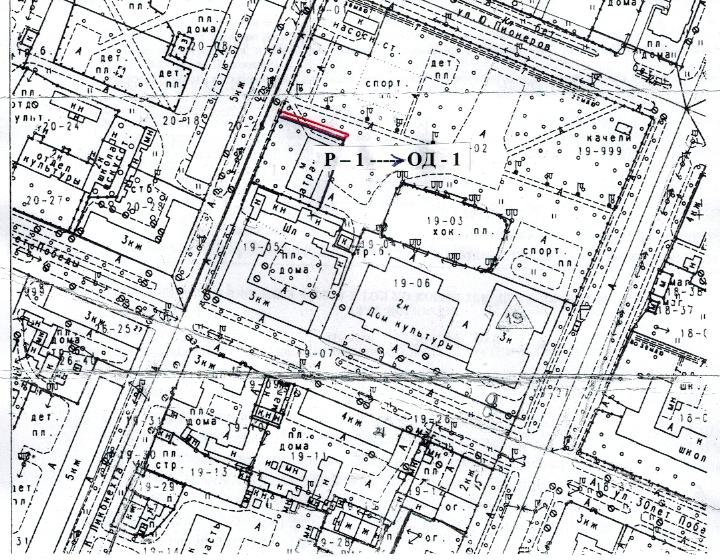 ОМУТНИНСКАЯ ГОРОДСКАЯ ДУМАОМУТНИНСКОГО РАЙОНА КИРОВСКОЙ ОБЛАСТИЧЕТВЕРТОГО СОЗЫВАР Е Ш Е Н И Е        16.10.2020  						  			    	    № 53г. ОмутнинскО внесении изменений в Правила землепользования и застройки в Омутнинском городском поселении	Рассмотрев заявление Отдела управления муниципальным имуществом администрации Омутнинского городского поселения в лице заведующей Отделом Солтыс Светланы Михайловны, руководствуясь Градостроительным кодексом Российской Федерации, Правилами землепользования и застройки в муниципальном образовании Омутнинское городское поселение Омутнинского района  Кировской области, утверждёнными решением  Омутнинской городской Думы от 26.03.2019 № 12 (с изменениями от 31.07.2019 № 54, от 24.12.2019 № 94), статьёй 22 Устава Омутнинского городского поселения, Омутнинская городская Дума РЕШИЛА:Утвердить в новой редакции карту градостроительного зонирования территории Омутнинского городского поселения Правил землепользования и застройки в муниципальном образовании Омутнинское городское поселение Омутнинского района Кировской области в части изменения границ территориальной зоны Ж-1 (зона жилой застройки усадебного типа) и земель общего пользования на зону ИТИ-1 – (зона инженерных сооружений) в отношении земельного участка, расположенного по адресу: г. Омутнинск, ул. Красногвардейская, кадастровый квартал 43:22:310132, в связи с оформлением земельного участка для размещения и эксплуатации водозаборных скважин. Карта в новой редакции и выкопировка из земель города Омутнинска прилагаются.2. Настоящее решение опубликовать в Сборнике основных муниципальных правовых актов органов местного самоуправления муниципального образования Омутнинское городское поселение Омутнинского района Кировской области.3. Решение вступает в силу со дня его опубликования.Глава муниципального образованияОмутнинское городское поселениеОмутнинского района Кировской области             И.В. ШаталовПриложение к решению Омутнинской городской Думы от 16.10.2020 № 53Выкопировка из земель города Омутнинска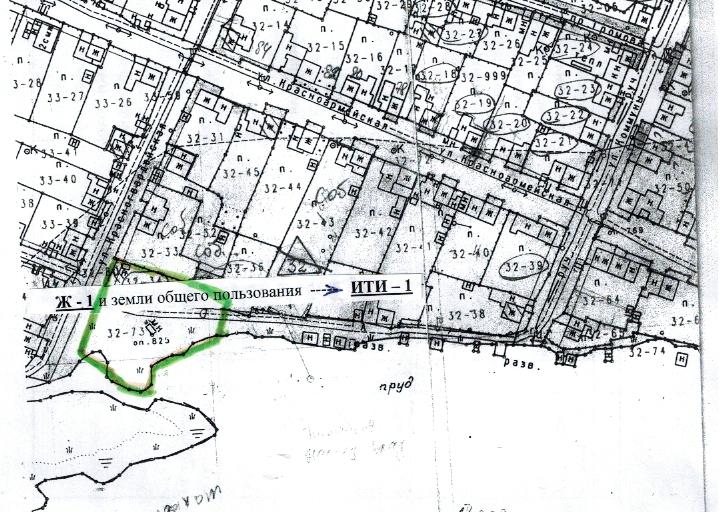 ОМУТНИНСКАЯ ГОРОДСКАЯ ДУМАОМУТНИНСКОГО РАЙОНА КИРОВСКОЙ ОБЛАСТИЧЕТВЕРТОГО СОЗЫВАР Е Ш Е Н И Е        16.10.2020  						  			    	    № 54г. ОмутнинскО внесении изменений в Правила землепользования и застройки в Омутнинском городском поселении	Рассмотрев заявление Отдела управления муниципальным имуществом администрации Омутнинского городского поселения в лице заведующей Отделом Солтыс Светланы Михайловны, руководствуясь Градостроительным кодексом Российской Федерации, Правилами землепользования и застройки в муниципальном образовании Омутнинское городское поселение Омутнинского района  Кировской области, утверждёнными решением  Омутнинской городской Думы от 26.03.2019 № 12 (с изменениями от 31.07.2019 № 54, от 24.12.2019 № 94), статьёй 22 Устава Омутнинского городского поселения, Омутнинская городская Дума РЕШИЛА:Утвердить в новой редакции карту градостроительного зонирования территории Омутнинского городского поселения Правил землепользования и застройки в муниципальном образовании Омутнинское городское поселение Омутнинского района Кировской области в части изменения границ территориальной зоны Ж-2 (зона многоквартирных жилых домов высотой 2-3 этажа) и зоны Ж-3 (зона многоквартирных жилых домов высотой 4-6 этажей) на зону ОД-1 (зона объектов делового, общественного и коммерческого назначения) в отношении земельного участка, расположенного по адресу:  г. Омутнинск, ул. 30-летия Победы, дом 24,  кадастровый квартал 43:22:310120,  в связи с реализацией муниципальной программы «Комфортная городская среда». Карта в новой редакции и выкопировка из земель города Омутнинска прилагаются.2. Настоящее решение опубликовать в Сборнике основных муниципальных правовых актов органов местного самоуправления муниципального образования Омутнинское городское поселение Омутнинского района Кировской области.3. Решение вступает в силу со дня его опубликования.Глава муниципального образованияОмутнинское городское поселениеОмутнинского района Кировской области            И.В. ШаталовПриложение к решению Омутнинской городской Думы от 16.10.2020 № 54Выкопировка из земель города Омутнинска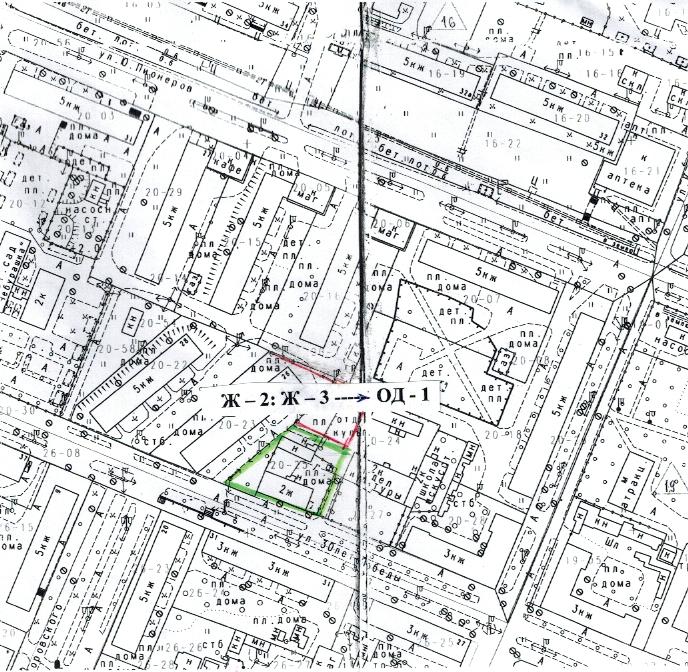 ОМУТНИНСКАЯ  ГОРОДСКАЯ  ДУМАОМУТНИНСКОГО РАЙОНА  КИРОВСКОЙ ОБЛАСТИЧЕТВЕРТОГО СОЗЫВАР Е Ш Е Н И Е 16.10.2020								                  № 55г. ОмутнинскО внесении изменений в решение Омутнинской городской Думы от  05.02.2019 № 4В соответствии с Указом Губернатора Кировской области от 30.09.2020        № 148 «О повышении размеров должностных окладов депутатов, выборных должностных лиц, муниципальных служащих, работников, занимающих должности, не отнесенные к должностям муниципальной службы, рабочих отдельных профессий и младшего обслуживающего персонала органов местного самоуправления» Омутнинская городская Дума РЕШИЛА:1. Внести в решение Омутнинской городской Думы от 05.02.2019 № 4 «О порядке, размерах и условиях осуществления оплаты труда главы муниципального образования Омутнинское городское поселение Омутнинского района Кировской области» (с изменениями от 29.10.2019 № 69) следующие изменения: - приложение № 1 к Положению изложить в новой редакции. Прилагается.2. Подпункт 1.1 пункта 1 решения Омутнинской городской Думы от 29.10.2019 № 69 «О внесении изменений в решение Омутнинской городской Думы от 05.02.2019 № 4» (Приложение № 1) признать утратившим силу.3. Опубликовать данное решение в Сборнике основных муниципальных правовых актов  органов местного самоуправления муниципального образования Омутнинское городское поселение Омутнинского района Кировской области и разместить на официальном Интернет-сайте администрации Омутнинского городского поселения.4. Действие настоящего решения распространяется на правоотношения, возникшие с 01 октября  2020 года.Глава муниципального образованияОмутнинское городское поселениеОмутнинского района Кировской области              И.В. ШаталовПриложение № 1 к Положению, утверждённому  решением Омутнинской  городской Думы                                                                        от  16.10.2020 № 55Размердолжностного оклада главы муниципального образованияОмутнинское городское поселение Омутнинского района Кировской области,  замещающего  выборную муниципальную должностьОМУТНИНСКАЯ  ГОРОДСКАЯ  ДУМАОМУТНИНСКОГО РАЙОНА  КИРОВСКОЙ ОБЛАСТИЧЕТВЕРТОГО СОЗЫВАР Е Ш Е Н И Е 16.10.2020								                  № 56г. ОмутнинскО внесении изменений в решение Омутнинской городской Думы от  05.02.2019 № 5В соответствии с Указом Губернатора Кировской области от 30.09.2020 № 148 «О повышении размеров должностных окладов депутатов, выборных должностных лиц, муниципальных служащих, работников, занимающих должности, не отнесенные к должностям муниципальной службы, рабочих отдельных профессий и младшего обслуживающего персонала органов местного самоуправления» Омутнинская городская Дума РЕШИЛА:1. Внести в решение Омутнинской городской Думы от 05.02.2019 № 5 «Об установлении оплаты  труда  муниципальных  служащих, замещающих должности муниципальной службы  муниципального образования Омутнинское городское поселение, а также по установлению  порядка ежемесячных и иных дополнительных выплат муниципальным служащим органов местного самоуправления» (с изменениями от 29.10.2019 № 70) следующие изменения: - приложения № 1 и № 2 к Положению изложить в новой редакции. Прилагаются.2. Подпункт 1.1 пункта 1 решения Омутнинской городской Думы от 29.10.2019 № 70 «О внесении изменений в решение Омутнинской городской Думы от 05.02.2019 № 5» (Приложения № 1 и № 2) признать утратившим силу.3. Опубликовать данное решение в Сборнике основных муниципальных правовых актов  органов местного самоуправления муниципального образования Омутнинское городское поселение Омутнинского района Кировской области и разместить на официальном Интернет-сайте администрации Омутнинского городского поселения.4. Действие настоящего решения распространяется на правоотношения, возникшие с 01 октября  2020 года.Глава муниципального образованияОмутнинское городское поселениеОмутнинского района Кировской области             И.В. ШаталовПриложение  № 1к Положению «Об установлении оплаты  труда  муниципальных  служащих  муниципального образования Омутнинское городское поселение,  а также по установлению  порядка ежемесячных и иных дополнительных выплат муниципальным  служащим органов местного самоуправления»	с 01.10.2020Приложение  № 2к Положению «Об установлении оплаты  труда  муниципальных служащих  муниципального образования Омутнинское городское поселение, а также по установлению порядка ежемесячных и иных дополнительных выплат муниципальным  служащим органов местного самоуправления»с 01.10.2020 	Размеры
ежемесячных надбавок за классный чин к должностным окладам
муниципальных служащихО внесении изменений в постановление администрацииОмутнинского городского поселения от 01.07.2015 № 364В соответствии с Жилищным кодексом Российской Федерации, Постановлением Правительства Российской Федерации от 28.01.2006 № 47 «Об утверждении положения о признании помещения, жилого помещения непригодным для проживания и многоквартирного дома аварийным и подлежащим сносу или реконструкции», распоряжением администрации Омутнинского городского поселения от 31.08.2020 № 244к  «Об исполнении обязанностей главы администрации Омутнинского городского поселения на время его отсутствия», администрация Омутнинского городского поселения ПОСТАНОВЛЯЕТ:1. Внести в постановление администрации Омутнинского городского поселения от 01.07.2020 № 364 «Об утверждении Положения о межведомственной комиссии по признанию помещения жилым помещением, жилого помещения непригодным для проживания и многоквартирного дома аварийным и подлежащим сносу или реконструкции на территории муниципального образования Омутнинское городское поселение Омутнинского района Кировской области» (с изменениями от 14.10.2016 № 863, от 21.03.2018 № 286, от 10.09.2019 № 790) следующие изменения:1.1. Приложение № 2 постановления изложить в новой редакции. Прилагается.2. Признать утратившим силу подпункт 1.2 пункта 1 постановления администрации Омутнинского городского поселения  от 10.09.2019 № 790 «О внесении изменений в постановление администрации Омутнинского городского поселения от 01.07.2015 № 364» (Приложение № 2).3. Настоящее постановление опубликовать в сборнике основных муниципальных правовых актов органов местного самоуправления муниципального образования Омутнинское городское поселение Омутнинского района Кировской области и на Интернет – сайте администрации Омутнинского городского поселения.4. Постановление вступает в силу со дня его опубликования.5. Контроль за выполнением настоящего постановления оставляю за собой.И.о. главы администрации 							Омутнинского городского поселения	             С.Г. УткинСОСТАВмежведомственной комиссии по признанию помещения жилым помещением, жилого помещения непригодным для проживания и многоквартирного дома аварийным и подлежащим сносу или реконструкции, садового дома жилым домом и жилого дома садовым домом на территории муниципального образования Омутнинское городское поселение Омутнинского района Кировской областиОб утверждении состава комиссии по установлению необходимостипроведения капитального ремонта общего имущества вмногоквартирном домеВ соответствии с постановлением Правительства Кировской области от 09.07.2015 № 48/380 «Порядок установления необходимости проведения капитального ремонта общего имущества в многоквартирном доме» администрация Омутнинского городского поселения ПОСТАНОВЛЯЕТ:1. Создать комиссию по установлению необходимости проведения капитального ремонта общего имущества в многоквартирном доме.   Утвердить состав комиссии. Прилагается.      Постановление опубликовать в Сборнике основных муниципальных правовых актов органов местного самоуправления муниципального образования Омутнинское городское поселения Омутнинского района Кировской области, а также разместить на официальном Интернет-сайте администрации Омутнинского городского поселения.Постановление администрации муниципального образования Омутнинское городское поселение Омутнинского района Кировской области от 19.08.2019 г.  № 715  «Об утверждении состава комиссии по установлению необходимости проведения капитального ремонта общего имущества в многоквартирном доме» считать утратившим силу.Постановление вступает в силу с момента опубликования.Контроль за исполнением настоящего постановления оставляю за собой.И.о. главы  администрации 							Омутнинского городского поселения		С.Г. УткинСОСТАВкомиссии по установлению необходимости проведения капитального ремонта общего имущества в многоквартирном домеАДМИНИСТРАЦИЯМУНИЦИПАЛЬНОГО ОБРАЗОВАНИЯОМУТНИНСКОЕ ГОРОДСКОЕ ПОСЕЛЕНИЕОМУТНИНСКОГО РАЙОНА КИРОВСКОЙ ОБЛАСТИПОСТАНОВЛЕНИЕ29.09.2020						                                       	               № 715г. ОмутнинскОб утверждении муниципальной программы "Организация обустройства мест массового отдыха населения (общественных территорий)" на территории муниципального образования Омутнинское городское поселение Омутнинского района Кировской области на 2020-2022 годы	  В соответствии с Федеральным законом от 06.10.2003 года № 131-ФЗ "Об общих принципах организации местного самоуправления в Российской Федерации", ст. 179 Бюджетного кодекса Российской Федерации, постановлением администрации муниципального образования Омутнинское городское поселение Омутнинского района Кировской области от 31.10.2013 № 428 "О разработке, реализации и оценке эффективности реализации муниципальных программ Омутнинского городского поселения" администрация муниципального образования Омутнинское городское поселение ПОСТАНОВЛЯЕТ:	1. Утвердить муниципальную программу "Организация обустройства мест массового отдыха населения (общественных территорий)" на территории муниципального образования Омутнинское городское поселение Омутнинского района Кировской области на 2020-2022 годы (далее Программа). Прилагается.	2. Настоящее постановление опубликовать в сборнике основных муниципальных правовых актов органов местного самоуправления и на официальном сайте муниципального образования Омутнинское городское поселение Омутнинского района Кировской области.3. Постановление вступает в силу в соответствии с действующим законодательством.4. Контроль за исполнением настоящего постановления оставляю за собой.И.о. главы администрации      Омутнинского городского поселения               С.Г. Уткин                             УТВЕРЖДЕНА                                                                          постановлением администрации                                                                          муниципального образования                                                                          Омутнинское городское поселение                                                                          Омутнинского района                                                                          Кировской области                                                                                                                                                                                                                      от 29.09.2020 № 715Муниципальная программа "Организация обустройства мест массового отдыха населения (общественных территорий)" на территории муниципального образования Омутнинское городское поселение Омутнинского района Кировской области  на 2020-2022 годыг. ОмутнинскПаспортмуниципальной программы"Организация обустройства мест массового отдыха населения (общественных территорий)" на территории муниципального образования Омутнинское городское поселение Омутнинского района Кировской области" на 2020-2022 годы  (далее - муниципальная программа)1. Общая  характеристика  сферы  реализации  муниципальной  программы,  в  том  числе основные  проблемы  в  указанной  сфере  и  прогноз  ее  развития Внешний облик городского поселения, его эстетический вид во многом зависят от степени благоустроенности территории, от площади озеленения.Благоустройство - комплекс мероприятий по содержанию объектов благоустройства (в том числе зеленых насаждений), направленных на создание благоприятных условий жизни, трудовой деятельности и досуга населения.Озелененные территории вместе с насаждениями и цветниками создают образ поселения, формируют благоприятную и комфортную городскую среду для жителей поселения, выполняют рекреационные и санитарно-защитные функции. Они являются составной частью природного богатства поселения и важным условием его инвестиционной привлекательности.К общественным территориям Омутнинского городского поселения относятся:1. Территория "Центральный квартал", включающая в себя несколько общественных территорий объединенных в единое пространство:а) Набережная Омутнинского пруда;б) ул. Воровского (от ул. Красноармейская до ул. 30-летия Победы) с территорией Бульвар Металлургов;в) ул. 30-летия Победы (от ул. Воровского до ул. Комсомольская);г) Городской парк;д) ул. Комсомольская от ул. 30-летия Победы до ул. Свободы, с территорией памятника участникам боевых действий в Афганистане и локальных войнах;е) Аллея Героев по ул. Свободы;2. Памятник ликвидаторам последствий катастрофы на Чернобыльской АЭС.3. Место отдыха и купания (пляж) ул.Горького г. Омутнинск.4. Спортивная площадка ТОС Мирный.5. Спортивная площадка ТОС Лесозаводской.6. Спортивная площадка ТОС Бамовский.В период с 2018-2019 годы в рамках реализации муниципальной программы"Формирование современной городской среды" на территории Омутнинского городского поселения на 2018-2024 годы", были благоустроены следующие общественные территории: городской парк, место отдыха и купания (пляж) ул. Горького. В 2020 году запланировано благоустройство общественной территории "Аллея Героев" по ул. Свободы.Анализ благоустройства общественных территорий в Омутнинском городском поселении показал, что в вопросах благоустройства имеется ряд проблем, связанный с недостаточным финансированием и отсутствием работ по благоустройству в предыдущие годы.Необходимо не только благоустраивать общественные территории городского поселения, но и содержать их в надлежащем состоянии. Реализовывать данное мероприятие в рамках муниципальной программы возложено на НКО МБУ "Городская среда".2. Приоритеты  муниципальной  политики  в сфере реализации муниципальной программы,  цели, задачи, целевые показатели эффективности реализации муниципальной программы, описание ожидаемых конечных результатов муниципальной программы, сроков и этапов реализации муниципальной программы	В сфере реализации муниципальной программы НКО МБУ "Городская среда" руководствуется Федеральным Законом № 131-ФЗ от 06.10.2003 «Об общих принципах организации местного самоуправления в Российской Федерации», решением Омутнинской городской Думы № 36 от 31.05.2019 г. "Об утверждении правил благоустройства территории Омутнинского городского поселения Омутнинского района Кировской области".Целью муниципальной программы является повышение качества и комфорта городской среды Омутнинского городского поселения.Задачи программы:1) Организация работ (услуг) для массового отдыха жителей поселения;2) Организация обустройства мест массового отдыха (общественные территории).Целевые показатели эффективности реализации муниципальной программы указаны в Приложении № 1. Целевой показатель "Количество жалоб граждан в администрацию Омутнинского городского поселения о ненадлежащем содержании мест массового отдыха (общественных территорий)" рассчитывается путем сложения количества зарегистрированных жалоб граждан о ненадлежащем содержании мест массового отдыха (общественных территорий ) в журнале регистрации заявлений граждан администрации Омутнинского городского поселения за отчетный год.Сроки реализации муниципальной программы - 2020-2022 годы, разделения на этапы не требуется.                    3. Обобщенная характеристика мероприятий муниципальной  программы	В рамках реализации муниципальной программы "Организация обустройства мест массового отдыха населения (общественных территорий)" на территории муниципального образования Омутнинское городское поселение Омутнинского района Кировской области на 2020-2022 годы осуществляется реализация мероприятия "содержание мест массового отдыха (общественных территорий)".4. Основные меры правового регулирования в сфере реализации муниципальной  программыПравовое регулирование муниципальной программы осуществляется посредством разработки и утверждения нормативно-правовых актов Омутнинского городского поселения, в случае внесения изменений и (или) принятия нормативных правовых актов на федеральном и региональном уровнях, затрагивающих сферу реализации муниципальной программы, а также в случае принятия соответствующих управленческих решений.5. Ресурсное обеспечение муниципальной программы	Реализация муниципальной программы осуществляется за счет средств бюджета городского поселения. 	Общий объем финансирования муниципальной программы составляет 4713,939 тыс. руб., в том числе по годам реализации: 2020 – 215,405 тыс. руб.2021 – 2249,267 тыс. руб.2022 – 2249,267 тыс. руб.Ресурсное обеспечение муниципальной программы представлено в таблице 1. Таблица1 Ресурсное обеспечение муниципальной программы                              (тыс.руб.).                                                                       Метод оценки затрат на реализацию мероприятий муниципальной программы – расчётный, в соответствии с методикой планирования бюджетных ассигнований бюджета муниципального образования на очередной финансовый год и плановый период.6. Анализ рисков реализации муниципальной программы и описаниемер управления рисками            При  реализации  муниципальной  программы  могут возникнуть  следующие  группы  рисков:                                                                                                                                          Таблица 2Анализ рисков реализации муниципальной программы7. Методика оценки эффективности реализации муниципальной программыОценка эффективности реализации муниципальной программы за отчетный период определяется как сумма баллов, набранных по каждому критерию:                                                                             3Эмп  =  Кj, где:                                                                         j = 1Эмп – оценка эффективности реализации муниципальной программы (баллов, с двумя знаками после запятой);Кj – итоговая балльная оценка j-го критерия (баллов, с двумя знаками после запятой). Эффективность реализации муниципальной программы признается высокой в случае, если значение Эмп ≥ 80.Эффективность реализации муниципальной программы признается  удовлетворительной в случае, если 60 ≤ Эмп < 80. Эффективность реализации муниципальной программы признается  низкой в случае, если Эмп < 60. По результатам оценки эффективности реализации муниципальной программы финансово-экономическим отделом  администрации Омутнинского городского поселения для представления главе администрации Омутнинского городского поселения готовятся следующие предложения по дальнейшей реализации муниципальных программ:о целесообразности продолжения реализации муниципальной программы для муниципальных программ с высоким уровнем эффективности реализации;о внесении изменений в муниципальную программу, в том числе об изменении объема бюджетных ассигнований, для муниципальных программ с удовлетворительным уровнем эффективности реализации; о досрочном прекращении реализации муниципальной программы, начиная с очередного финансового года для муниципальных программ с низким уровнем эффективности реализации. Ответственный исполнитель Программы ежеквартально, в срок до 10 числа месяца, следующего за отчетным периодом, отчет о ходе реализации Программы предоставляет в финансово-экономический отдел  администрации муниципального образования. 	Ответственный исполнитель Программы ежегодно, в срок до 1 марта года, следующего за отчетным, представляет в финансово-экономический отдел  администрации муниципального образования годовой отчет о ходе реализации и оценке эффективности реализации Программы.Приложение № 1 к муниципальной программе "Организация обустройства мест массового отдыха населения (общественных территорий)" на территории муниципального образования Омутнинское городское поселение Омутнинского района Кировской области на 2020-2022 годыСведения о целевых показателях эффективности реализации муниципальной программы__________________Приложение № 2 к муниципальной программе   "Организация обустройства мест массового отдыха населения  (общественных территорий)" на  территории муниципального образования Омутнинское городское поселение Омутнинского района Кировской области на 2020-2022 годыПрогнозная (справочная) оценка ресурсного обеспеченияреализации муниципальной программы за счет всех источников финансирования____________________АДМИНИСТРАЦИЯМУНИЦИПАЛЬНОГО ОБРАЗОВАНИЯОМУТНИНСКОЕ ГОРОДСКОЕ ПОСЕЛЕНИЕОМУТНИНСКОГО РАЙОНА КИРОВСКОЙ ОБЛАСТИПОСТАНОВЛЕНИЕ  30.09.2020			                                                                                      № 724г. ОмутнинскО подготовке документации по планировке территории с проектом межевания для размещения линейного объекта «Модернизация системы водоснабжения «Центральная часть» Омутнинского городского поселения Омутнинского района Кировской области»	В соответствии со статьями 42, 43, 45, 46 Градостроительного кодекса Российской Федерации, пунктом 20 части 1 статьи 14 Федерального закона «Об общих принципах организации местного самоуправления в Российской Федерации», администрация муниципального образования Омутнинское городское поселение Омутнинского района Кировской области ПОСТАНОВЛЯЕТ:1.	Разрешить ООО «Институт по изысканиям и проектированию объектов строительства и инфраструктуры «Кировводпроект» (далее ООО «Институт «Кировводпроект») обеспечить подготовку документации по планировке территории  с проектом межевания для размещения линейного объекта «Модернизация системы водоснабжения «Центральная часть» Омутнинского городского поселения Омутнинского района Кировской области»2. Предложить ООО «Институт «Кировводпроект»):2.1. До начала подготовки документации по планировке территории представить на согласование в администрацию Омутнинского городского поселения задание на подготовку документации по планировке территории, содержащее сроки подготовки и состав документации по планировке территории.2.2. Представить подготовленную документацию по планировке территории в администрацию Омутнинского городского поселения на проверку. Для проведения публичных слушаний и последующего утверждения.2.3. После утверждения передать документацию по планировке территории в администрацию Омутнинского  городского поселения для размещения в информационной системе обеспечения градостроительной деятельности.3. Опубликовать настоящее постановление в Сборнике основных муниципальных правовых актов органов местного самоуправления муниципального образования Омутнинское городское поселение Омутнинского  района Кировской  области и разместить на официальном сайте администрации Омутнинского городского поселения.4.	Настоящее постановление вступает в силу со дня его официального опубликования.5.	Контроль за исполнением постановления оставляю за собой.И.о. главы администрацииОмутнинского городского поселения            С.Г. УткинАДМИНИСТРАЦИЯМУНИЦИПАЛЬНОГО ОБРАЗОВАНИЯОМУТНИНСКОЕ ГОРОДСКОЕ ПОСЕЛЕНИЕОМУТНИНСКОГО РАЙОНА КИРОВСКОЙ ОБЛАСТИПОСТАНОВЛЕНИЕ  07.10.2020			                                                                                      № 744г. ОмутнинскОб утверждении муниципальной комиссии по проведению инвентаризации дворовых и общественных территорий, графика проведения инвентаризации дворовых и общественных территорийВ соответствии с Федеральным законом от 06.10.2003 года № 131-ФЗ «Об общих принципах организации местного самоуправления в Российской Федерации», Постановлением Правительства Кировской области от 20.11.2017 №79-П «Об утверждении Порядка проведения инвентаризации дворовых и общественных территорий, объектов недвижимого имущества и земельных участков, мероприятий по инвентаризации уровня благоустройства индивидуальных жилых домов и земельных участков, предоставленных для их размещения на территории Кировской области», администрация Омутнинского городского поселения ПОСТАНОВЛЯЕТ:Утвердить состав муниципальной комиссии по проведению инвентаризации дворовых и общественных территорий, объектов недвижимого имущества и земельных участков, мероприятий по инвентаризации уровня благоустройства индивидуальных жилых домов и земельных участков согласно приложению № 1Утвердить график проведения инвентаризации дворовых и общественных территорий, объектов недвижимого имущества и земельных участков, мероприятий по инвентаризации уровня благоустройства индивидуальных жилых домов и земельных участков согласно приложению № 2.Настоящее постановление опубликовать в сборнике основных муниципальных правовых актов органов местного самоуправления муниципального образования Омутнинское городское поселение Омутнинского района Кировской области и на Интернет – сайте администрации Омутнинского городского поселения.Контроль за выполнением настоящего постановления оставляю за собой.Глава администрации 							Омутнинского городского поселения		И. В. ШаталовСОСТАВсостав муниципальной комиссии по проведению инвентаризации дворовых и общественных территорий ГРАФИКпроведения инвентаризации дворовых и общественных территорий муниципального образования Омутнинское городское поселениеАДМИНИСТРАЦИЯ МУНИЦИПАЛЬНОГО ОБРАЗОВАНИЯОМУТНИНСКОЕ ГОРОДСКОЕ ПОСЕЛЕНИЕОМУТНИНСКОГО РАЙОНА КИРОВСКОЙ ОБЛАСТИПОСТАНОВЛЕНИЕ14.10.2020										                  № 754г. ОмутнинскО Порядке разработки и утверждения схемы размещения нестационарных торговых объектов на территории муниципального образованияОмутнинского городского поселенияВ соответствии с Федеральным законом от 28.12.2009 N 381-ФЗ "Об основах государственного регулирования торговой деятельности в Российской Федерации", приказом министерства экономического развития и поддержки предпринимательства Кировской области от 20.09.2019 № 117 «Об утверждении Порядка разработки и утверждения органами местного самоуправления Кировской области схемы размещения нестационарных торговых объектов», администрация муниципального образования Омутнинское городское поселение Омутнинского района Кировской области ПОСТАНОВЛЯЕТ:1. Утвердить Порядок разработки и утверждения схемы размещения нестационарных торговых объектов на территории муниципального образования Омутнинского городского поселения. Прилагается.2. Постановление администрации муниципального образования Омутнинское городское поселение Омутнинского района Кировской области от 30.10.2019 № 971 «О порядке разработки и утверждения схемы размещения нестационарных торговых объектов на территории муниципального образования Омутнинское городское поселение» признать утратившим силу.3. Опубликовать настоящее постановление путем размещения в Сборнике основных муниципальных правовых актов органов местного самоуправления муниципального образования Омутнинское городское поселение, на официальном сайте администрации Омутнинского городского поселения в сети Интернет.4. Настоящее постановление вступает в силу со дня его официального опубликования. 5. Контроль за исполнением настоящего постановления оставляю за собой.Глава администрацииОмутнинского городского поселения         И.В. ШаталовУТВЕРЖДЕНпостановлением администрацииОмутнинского городскогопоселения от 14.10.2020 № 754Порядок разработки и утверждения схемы размещения нестационарных торговых объектов на территории муниципального образования Омутнинское городское поселение1. Общие положения1.1. Настоящий Порядок разработан в соответствии с федеральными законами от 6 октября . № 131-ФЗ "Об общих принципах организации местного самоуправления в Российской Федерации", от 28 декабря . № 381-ФЗ "Об основах государственного регулирования торговой деятельности в Российской Федерации", Земельным кодексом Российской Федерации от  25.10.2001 г. № 136-ФЗ, приказом министерства экономического развития и поддержки предпринимательства Кировской области от 20.09.2019 г. № 117 «Об утверждении Порядка разработки и утверждения органами местного самоуправления Кировской области схемы размещения нестационарных торговых объектов» на территории Омутнинского городского поселения.1.2. Порядок разработан в целях:1.2.1. Установления единого подхода к размещению нестационарных торговых объектов, расположенных на земельных участках, в зданиях, строениях, сооружениях, находящихся в государственной или муниципальной собственности.1.2.2. Создания условий для улучшения организации и качества торгового обслуживания населения и обеспечения доступности товаров для населения  муниципального образования Омутнинское городское поселение. 1.2.3. Формирования конкурентной среды, обеспечения устойчивого развития территорий и достижения нормативов минимальной обеспеченности населения площадью торговых объектов. 1.3. Для целей настоящего Положения используются следующие основные понятия:1.3.1. Нестационарный торговый объект – торговый объект, представляющий собой временное сооружение или временную конструкцию, не связанные прочно с земельным участком вне зависимости от наличия или отсутствия подключения (технологического присоединения) к сетям инженерно-технического обеспечения, в том числе передвижное сооружение.К нестационарным торговым объектам, включаемым в схему, с последующим ее утверждением относят: торговый павильон – нестационарный торговый объект, представляющий собой отдельно стоящее строение (часть строения) или сооружение (часть сооружения) с замкнутым пространством, имеющее торговый зал и рассчитанное на одно или несколько рабочих мест продавцов; киоск – вид нестационарного торгового объекта, не связанный прочно с земельным участком, представляющий собой сооружение без торгового зала с замкнутым пространством, внутри которого оборудовано одно рабочее место продавца и осуществляют хранение товарного запаса; торговый автомат (вендинговый автомат) – вид нестационарного торгового объекта, представляющий собой техническое устройство, предназначенное для автоматизации процессов продажи, оплаты и выдачи штучных товаров в потребительской упаковке в месте нахождения устройства без участия продавца; бахчевый развал – вид нестационарного торгового объекта, представляющий собой специально оборудованную временную конструкцию в виде обособленной открытой площадки или установленной торговой палатки, предназначенный для продажи сезонных бахчевых культур;    елочный базар – вид нестационарного торгового объекта, представляющий собой специально оборудованную временную конструкцию в виде обособленной открытой площадки для новогодней (рождественской) продажи натуральных хвойных деревьев и веток хвойных деревьев;   автомагазин (автолавка, автоприцеп) – вид передвижного торгового объекта, автотранспортное средство (прицеп, полуприцеп) с размещенным в кузове торговым оборудованием, при условии образования его остановки (или установки) одного или нескольких рабочих мест продавцов, на котором(ых) осуществляют предложение товаров, их отпуск и расчет с покупателями, не имеющим торгового зала; автоцистерна – вид нестационарного передвижного торгового объекта, представляющий собой изотермическую емкость, установленную на базе автотранспортного средства или прицепа (полуприцепа), предназначенную для осуществления развозной торговли жидкими товарами в розлив (молоком, квасом и др.), живой рыбой и другими гидробионтами; тележка – нестационарный торговый объект, представляющий собой оснащенную колесным механизмом конструкцию на одно рабочее место и предназначенный для перемещения и продажи штучных товаров в потребительской упаковке;торговая палатка – вид нестационарного торгового объекта, представляющий собой оснащенную прилавком легковозводимую сборно-разборную конструкцию, образующую внутреннее пространство, не замкнутое со стороны прилавка, предназначенный для размещения одного или нескольких рабочих мест продавцов и товарного запаса на один день торговли, не имеющим торгового зала;   сезонное (летнее) кафе – вид нестационарного временного сооружения, в том числе при стационарном предприятии, представляющее собой площадку для размещения предприятия общественного питания, для дополнительного обслуживания питанием и (или) отдыха потребителей.1.3.2 Специализация нестационарного торгового объекта – торговая деятельность, при которой восемьдесят и более процентов всех предлагаемых к продаже товаров (услуг) от их общего количества составляют товары (услуги) одной группы.1.3.3. Схема – документ, состоящий из текстовой и графической частей, определяющий период размещения мест нестационарных торговых объектов и их видов на территории муниципального образования Омутнинское городское поселение и содержащий сведения об учетном номере и виде нестационарного торгового объекта, площади, адресных ориентирах, периоде размещения, специализации объекта, собственнике земельного участка, на котором расположен нестационарный торговый объект, размер площади земельного участка, площади нестационарного торгового объекта.1.4. Требования, предусмотренные настоящим Порядком, не распространяются на отношения, связанные с размещением нестационарных торговых объектов:находящиеся на территориях розничных рынков и ярмарок;при проведении праздничных, общественно-политических, культурно-массовых, спортивно-массовых мероприятий и иных массовых мероприятий, имеющих краткосрочный характер (цирки, зоопарки, аттракционы);в стационарных торговых объектах, иных зданиях, строениях, сооружениях или на земельных участках, находящихся в частной собственности.2. Правила разработки схемы2.1. Схема разрабатывается администрацией Омутнинского городского поселения совместно отделом потребительского рынка администрации Омутнинского района с учетом необходимости развития конкуренции и обеспечения устойчивого развития территорий и достижения нормативов минимальной обеспеченности населения площадью торговых объектов.2.2. При разработке схемы размещения администрация Омутнинского городского поселения должна учитывать требования Федерального закона от 28.12.2009 № 381-ФЗ «Об основах государственного регулирования торговой деятельности в Российской Федерации», земельного, градостроительного законодательства, законодательства в области охраны окружающей среды, в области охраны и использования особо охраняемых природных территорий,  области сохранения, использования, популяризации и использования объектов культурного наследия, в области обеспечения санитарно-эпидемиологического благополучия населения, законодательства о пожарной безопасности, о государственном регулировании производства и оборота этилового спирта, алкогольной и спиртосодержащей продукции, а также требованиям Федерального закона от 23.02.2013 № 15-ФЗ «Об охране здоровья граждан от воздействия окружающего табачного дыма и последствий табака». Нестационарные торговые объекты и их виды должны соответствовать типовым архитектурным решениям нестационарных торговых объектов характерным требованиям.2.3. При разработке схемы следует руководствоваться следующими принципами:2.3.1 Схемой должно предусматриваться размещение не менее 60% нестационарных торговых объектов, используемых субъектами малого и среднего предпринимательства, осуществляющими торговую деятельность, от общего количества нестационарных торговых объектов.2.3.2. Нестационарные торговые объекты не должны ухудшать условия проживания и отдыха населения.2.3.3. Нестационарные торговые объекты должны размещаться с учетом обеспечения свободного движения пешеходов и доступа потребителей к объектам торговли, в том числе обеспечения безбарьерной среды жизнедеятельности для инвалидов и иных маломобильных групп населения, беспрепятственного подъезда спецтранспорта при чрезвычайных ситуациях, а также с соблюдением пожарных и санитарных требований.2.4. Период размещения нестационарных торговых объектов устанавливается с учетом следующих особенностей в отношении отдельных видов нестационарных торговых объектов:для мест размещения елочных базаров – с 20 декабря о 31 декабря;для мест размещения бахчевых развалов – с 1 июля по 31 октября;для нестационарных торговых объектов по реализации мороженого, прохладительных напитков, кваса, в том числе на разлив, воздушных шаров, сувенирной продукции, сезонных (летних) кафе – с 1 апреля по 30 сентября; для иных нестационарных торговых объектов определяется администрацией Омутнинского городского поселения с учетом необходимости обеспечения устойчивого развития территории.2.5. Места размещения нестационарных торговых объектов и их внешний вид не должны нарушать внешний архитектурный облик сложившейся застройки.3. Порядок разработки, утверждения и внесения изменений и дополнений в схему3.1. Разработка схемы осуществляется отделом потребительского рынка администрации Омутнинского района совместно с администрацией Омутнинского городского поселения (далее – Администрация) и утверждается администрацией Омутнинского городского поселения в срок до 1 ноября года, предшествующего году начала действия схемы. Схема разрабатывается на срок не менее 7 лет. Схема начинает действовать с 1 января календарного года и заканчивает действовать 31 декабря календарного года.3.2. Схема должна состоять из двух частей:3.2.1 Текстовой части, оформленной в виде таблицы по форме согласно приложению к настоящему Порядку.3.2.2. Графической части, оформленной в виде карты территории муниципального образования Омутнинского городского поселения с предусмотренными на ней возможными местами размещения нестационарных торговых объектов.3.3. Администрация Омутнинского городского поселения, согласно переданным полномочиям поручает отделу потребительского рынка администрации Омутнинского района в течение 10 дней с момента утверждения схемы, представить ее в министерство экономического развития и поддержки предпринимательства Кировской области на бумажном и электронном носителях для размещения на официальном сайте Правительства области в информационно-телекоммуникационной сети «Интернет», а также на сайте администрации Омутнинского городского поселения.3.5. Схема, утвержденная Администрацией, подлежит опубликованию в порядке, установленном для официального опубликования муниципальных правовых актов, а также размещению на сайте Администрации в информационно-телекоммуникационной сети «Интернет».3.6. Утверждение схемы размещения нестационарных торговых объектов (внесение в нее изменений) не может служить основанием для пересмотра мест размещения нестационарных торговых объектов, строительство, реконструкция или эксплуатация которых были начаты до утверждения указанной схемы.3.7. Внесение изменений в схему осуществляется:3.7.1 В части включения места размещения нестационарного торгового объекта в следующих случаях:3.7.1.1. По инициативе органов исполнительной власти Кировской области, Администрации Омутнинского городского поселения, в целях развития застроенных территорий, повышения обеспеченности населения площадью торговых объектов.3.7.1.2. По инициативе хозяйствующих субъектов при наличии соответствующего заявления, содержащего следующие сведения:адресные ориентиры, площадь места размещения нестационарного торгового объекта, предлагаемого для включения в схему;вид нестационарного торгового объекта, предлагаемого для включения в схему;вид деятельности, специализация (при ее наличии) нестационарного торгового объекта, предлагаемого для включения в схему.3.7.2. В части исключения места размещения нестационарного торгового объекта в следующих случаях:3.7.2.1. Наличие решения органов исполнительной власти Кировской области, администрации Омутнинского городского поселения об изъятии земельного участка, на котором предусмотрено место размещения нестационарного торгового объекта, для государственных или муниципальных нужд;о благоустройстве территории, на которой предусмотрено место размещение нестационарного торгового объекта;о необходимости реализации мероприятий национальных, федеральных и региональных объектов на территории, на которой предусмотрено место размещения нестационарного торгового объекта.3.7.2.2. Ремонт и (или) реконструкция автомобильных дорог, повлекшие невозможность размещения нестационарного торгового объекта в данном месте.3.7.2.3. Если место размещения нестационарного торгового объекта не соответствует требованиям, предусмотренным пунктом 2.2 настоящего Порядка.3.7-1. Внесение изменений в схему, в результате которых место размещения нестационарного торгового объекта исключается из схемы, осуществляется с предоставлением собственнику нестационарного торгового объекта, размещенного на месте, исключаемом из схемы, права выбора альтернативного места размещения нестационарного торгового объекта без проведения конкурсных процедур на период до окончания срока действия договора, заключенного в отношении места размещения нестационарного торгового объекта, исключаемого из схемы.Альтернативным местом признается место размещения нестационарного торгового объекта, в отношении которого плата за размещение не превышает плату за размещение по договору, заключенному в отношении места размещения нестационарного торгового объекта, исключаемого из схемы, при условии, если такое место размещения  обеспечит сохранение вида и специализации нестационарного торгового объекта, а также сопоставимо по площади и трафику.Альтернативное место может быть предоставлено собственнику нестационарного торгового объекта, размещенного на месте, исключаемом из схемы, из числа свободных мест в схеме или по предложению хозяйствующего субъекта и согласованию Администрации в другом месте, соответствующем требованиям, предусмотренным пунктом 2.2 настоящего Порядка, с включением данного места в схему.3.7-2. Уведомление об исключении места размещения нестационарного торгового объекта из схемы и предоставлении права выбора альтернативного места направляется хозяйствующему субъекту не менее чем за 12 месяцев до момента исключения места размещения нестационарного торгового объекта из схемы, за исключением случая необходимости реализации мероприятий национальных, федеральных и региональных проектов, при котором уведомление направляется не менее чем за 3 месяца до момента исключения места размещения нестационарного торгового объекта из схемы.3.8. Изменения и (или) дополнения, вносимые в схему по инициативе органов исполнительной власти Кировской области, администрации Омутнинского городского поселения, а также заявления хозяйствующих субъектов о включении в схему новых мест для размещения нестационарных торговых объектов, рассматриваются на заседаниях совещательных органов по вопросам развития предпринимательства при Администрации Омутнинского городского поселения. Порядок и периодичность проведения таких заседаний устанавливается Администрацией Омутнинского городского поселения.3.9. Изменения и (или) дополнения, вносимые в схему по итогам рассмотрения на заседаниях совещательных органов по вопросам развития предпринимательства при Администрации Омутнинского городского поселения, подлежат согласованию, утверждению и опубликованию в порядке, установленном разделом 3 настоящего Порядка.Приложениек Порядку разработки и утверждения администрацией Омутнинского городского поселения схемыразмещения нестационарных торговых объектовСХЕМАразмещения нестационарных торговых объектов на территорииОмутнинского городского поселения Кировской областиАДМИНИСТРАЦИЯМУНИЦИПАЛЬНОГО ОБРАЗОВАНИЯОМУТНИНСКОЕ ГОРОДСКОЕ ПОСЕЛЕНИЕОМУТНИНСКОГО РАЙОНА КИРОВСКОЙ ОБЛАСТИПОСТАНОВЛЕНИЕ15.10.2020       				                   		                                          № 755г. ОмутнинскО внесении изменений в постановление администрации Омутнинского городского поселения от 21.03.2019 № 232Администрация Омутнинского городского  поселения ПОСТАНОВЛЯЕТ:1. Внести изменения в постановление администрации Омутнинского городского поселения от 21.03.2019 № 232 "Об утверждении муниципальной адресной программы "Переселение граждан, проживающих на территории Омутнинского городского поселения, из аварийного жилищного фонда" на 2019-2025 годы (далее Программа) (с изменениями от 08.05.2020 № 317):	1.1. В паспорте Программы пункт "Плановые объемы и источники финансирования Программы" изложить в следующей редакции: "Общий объём финансирования – 221 249 473,00 руб. в том числе:- средства Фонда содействия реформированию жилищно-коммунального хозяйства (далее – Фонда) – 219 036 978,00 руб.;- средства областного бюджета – 1 991 245,00 руб.- средства местного бюджета – 221 250,00 руб." 	1.2. В паспорте Программы пункт "Ожидаемые социально-экономические результаты реализации Программы" изложить в следующей редакции: "Переселение граждан, проживающих в многоквартирных домах, признанных до 01.01.2017  в установленном порядке аварийными и подлежащими сносу в связи с физическим износом: - 2024 (планируемый) год: 367 граждан из 158 жилых помещений общей площадью 5 397,10 кв.м."	1.3. В разделе 4 "Обоснование ресурсного обеспечения программы" первый абзац изложить в следующей редакции:            "Общий объем финансирования – 221 249 473,00 рублей, в том числе: - средства Фонда, предусмотренные в соответствии с Федеральным законом от 21.07.2007 № 185-ФЗ – 219 036 978,00 рублей,- средства областного бюджета –  1 991 245,00 рублей,- средства местного бюджета – 221 250,00 рублей.1.4. Абзац четвертый в разделе 5 "Описание ожидаемых результатов реализации программы" изложить в следующей редакции "Ожидаемые результаты реализации Программы представлены целевыми показателями эффективности Программы в Приложении № 4".1.5. Приложение № 2 к Программе "План реализации мероприятий по переселению граждан из аварийного жилищного фонда, признанного таковым до 1 января 2017 года с указанием способа переселения" изложить в новой редакции согласно приложению № 1 к настоящему постановлению. Прилагается.1.6. Приложение № 3 к Программе "План мероприятий по переселению граждан из аварийного жилищного фонда, признанного таковым до 1 января 2017 года" изложить в новой редакции согласно приложению № 2 к настоящему постановлению. Прилагается.1.7. Приложение № 4 "Сведения о целевых показателях эффективности реализации муниципальной программы" изложить в новой редакции согласно приложению № 3. Прилагается.2. Настоящее постановление опубликовать в сборнике основных муниципальных правовых актов органов местного самоуправления Омутнинского городского поселения и на официальном сайте муниципального образования Омутнинское городское поселение Омутнинского района Кировской области.3. Постановление вступает в силу в соответствии с действующим законодательством.Глава администрации Омутнинского городского поселения              И.В. ШаталовПриложение № 1к муниципальной адресной программе"Переселение граждан, проживающих на территории Омутнинского городского поселения, из аварийного жилищного фонда" на 2019-2025 годаПлан реализации мероприятий по переселению граждан из аварийного жилищного фонда, признанного таковым до 1 января 2017 года с указанием способа переселенияПриложение № 2к муниципальной адресной программе"Переселение граждан, проживающих на территории Омутнинского городского поселения, из аварийного жилищного фонда" на 2019-2025 годаПлан мероприятий по переселению граждан из аварийного жилищного фонда, признанного таковым до 1 января 2017 годаПриложение № 3к муниципальной адресной программе"Переселение граждан, проживающих на территории Омутнинского городского поселения, из аварийного жилищного фонда" на 2019-2025 годаСведения о целевых показателях эффективности реализации муниципальной программы_________________АДМИНИСТРАЦИЯМУНИЦИПАЛЬНОГО ОБРАЗОВАНИЯОМУТНИНСКОЕ ГОРОДСКОЕ ПОСЕЛЕНИЕОМУТНИНСКОГО РАЙОНА КИРОВСКОЙ ОБЛАСТИПОСТАНОВЛЕНИЕ  20.10.2020			                                                                                      № 768г. ОмутнинскО внесении изменений в постановление администрации Омутнинского городского поселения от 10.10.2017 № 862Администрация Омутнинского городского поселения ПОСТАНОВЛЯЕТ:	1. Внести изменения в постановление администрации Омутнинского городского поселения от 10.10.2017 № 862 "Об утверждении муниципальной программы "Формирование современной городской среды" на территории Омутнинского городского поселения на 2018-2022 годы" (с изменениями от 29.12.2017 № 1111, от 05.04.2018 № 359, от 26.03.2019 № 246, от 08.08.2019 №678, от 01.10.2019 № 868, от 01.11.2019 № 986, от 18.12.2019 № 1115, от 23.01.2020      № 54, от 17.02.2020 № 122, от 24.04.2020 № 290, от 13.05.2020 № 326, от 08.09.2020 № 649):	1.1. В паспорте муниципальной программы раздел "Соисполнители муниципальной программы" изложить в следующей редакции:	"Соисполнители муниципальной программы - НКО МБУ "Городская среда".	1.2. В паспорте муниципальной программы раздел "Объемы ассигнованиймуниципальной программы" изложить в следующей редакции:	"Объемы ассигнований муниципальной программы (тыс. руб.): 2018 - 14557,024; 2019 - 10580,389; 2020 - 97092,353; 2021 - 12238,865; 2022 - 10605,556; 2023 - ; 2024 -  ".	1.3. Абзац 3 пункта 1 Отдельное мероприятие "Благоустройство дворовых территорий многоквартирных домов" раздела 3 "Обобщенная характеристика мероприятий муниципальной программы" изложить в следующей редакции:	"В минимальный перечень видов работ по благоустройству дворовых территорий многоквартирных домов входят: ремонт дворовых проездов (тротуаров), обеспечение освещения дворовых территорий, установка скамеек и урн и иные виды работ. Решение по выполнению работ по минимальному перечню работ при выполнении мероприятий по благоустройству дворовых территорий многоквартирных домов принимается общим собранием собственников помещений многоквартирного дома и предусматривает трудовое участие собственников помещений многоквартирного дома; финансовое участия заинтересованных лиц в реализацию мероприятий по благоустройству дворовой территории по минимальному перечню работ составляет: ремонт дворовых проездов (тротуаров) - 0%; обеспечение освещения дворовых территорий - 15%; установка скамеек и урн - 0%". 	1.4. Абзац 1 пункта 2 Отдельное мероприятие "Обустройство общественных территорий" раздела 3 "Обобщенная характеристика мероприятий муниципальной программы" изложить в следующей редакции:	"Мероприятие направлено на выполнение работ по благоустройству, реконструкции и модернизации общественных территорий города. В перечень видов работ по благоустройству общественных территорий входят: ремонт тротуаров, пешеходных дорожек; установка МАФ; озеленение; снос деревьев и иное".	1.5. Пункт 7 Отдельное мероприятие "Проект создания комфортной городской среды "ЗАВОДной Омутнинск в г. Омутнинск Кировской области" в рамках проведения Всероссийского конкурса лучших проектов создания комфортной городской среды в малых городах и исторических поселениях дополнить абзацем следующего содержания:"Данное мероприятие предусматривает: - выполнение проектных и изыскательских работ по объекту: "Проект создания комфортной городской среды «ЗАВОДной Омутнинск в г.Омутнинск Кировской  области";- выполнение работ по реализации проекта победителей Всероссийского конкурса лучших проектов создания комфортной городской среды в малых городах и исторических поселениях".	1.6. Второй абзац и таблицу раздела 5 "Ресурсное обеспечение муниципальной программы" изложить в следующей редакции:"Общий объем финансирования муниципальной программы на 2018-2024 годы составляет 145 074,187 тыс. руб., в том числе: - межбюджетные трансферты из федерального бюджета 0 тыс. руб.; - межбюджетные трансферты из областного бюджета 134 432,658 тыс. руб.; - за счет средств Омутнинского городского поселения 10 426,314 тыс. руб.; - внебюджетные источники (средства населения) 215,215 тыс. руб.".Таблица 1	1.7. Приложение № 1 к муниципальной программе "Прогнозная (справочная) оценка ресурсного обеспечения реализации муниципальной программы за счет всех источников финансирования" изложить в новой редакции. Прилагается.	2. Правоотношения по пунктам 1.3., 1.4. настоящего постановления вступают в силу с 01.04.2020 г.	3. В отношении остальных пунктов настоящего постановления правоотношения вступают в силу с момента его подписания.	4. Настоящее постановление опубликовать в сборнике основных муниципальных правовых актов органов местного самоуправления Омутнинского городского поселения и на официальном сайте администрации муниципального образования Омутнинское городское поселение Омутнинского района Кировской области.	5. Контроль за выполнением настоящего постановления оставляю за собой.Глава администрации Омутнинского городского поселения         И.В. ШаталовПрогнозная (справочная) оценка ресурсного обеспечения реализации муниципальной программы за счет всех источников финансирования_______________Об утверждении проекта по внесению изменений в документацию по планировке территории (проект планировки, проект межевания)земельных участков в кадастровом квартале 43:22:310119 по адресу: Кировская область, Омутнинский район,г. Омутнинск (парковая зона отдыха)   	Рассмотрев заявление Семеновых Татьяны Николаевны, в соответствии со статьями 7, 43 Федерального закона от 06.10.2003 № 131-ФЗ "Об общих принципах организации местного самоуправления в Российской Федерации", статьей 46 Градостроительного кодекса Российской Федерации, Уставом муниципального образования Омутнинское городское поселение, постановлением администрации муниципального образования Омутнинское городское поселение      № 328 от 16.04.2019 "Об организации и проведении публичных слушаний" по утверждению документации по планировке  (проект  планировки, проект  межевания) земельных участков в кадастровом квартале 43:22:310119 по адресу: Кировская область, Омутнинский район, г. Омутнинск, парковая зона отдыха, с учетом заключения и протокола о результатах публичных слушаний администрация Омутнинского городского поселения ПОСТАНОВЛЯЕТ:1. Утвердить  проект по внесению изменений в документацию по планировке  территории (проект  планировки, проект  межевания) земельных участков в кадастровом квартале 43:22:310119 по адресу: Кировская область, Омутнинский район, г. Омутнинск (парковая зона отдыха). 2. Опубликовать настоящее постановление в сборнике основных муниципальных правовых актов муниципального образования Омутнинское городское поселение Омутнинского района Кировской области.Настоящее постановление вступает в силу с момента опубликования.4.  Контроль за выполнением настоящего постановления оставляю за собой.Глава администрации						Омутнинского городского поселения       И.В. Шаталов№ п/пРешения№, датаСтр.160О внесении изменений и дополнений в решение Омутнинской городской Думы от 24.12.2019 № 88 «О  бюджете  муниципального образования Омутнинское городское поселение Омутнинского района Кировской области на 2020 год и на плановый период  2021-2022 годов»5016.10.20203161О даче согласия на прием имущества, безвозмездно передаваемого из собственности муниципального образования Омутнинский муниципальный  район  в муниципальную собственность Омутнинского городского поселения5116.10.202046162О внесении изменений в Правила землепользования и застройки в Омутнинском городском поселении5216.10.202048163О внесении изменений в Правила землепользования и застройки в Омутнинском городском поселении5316.10.202050164О внесении изменений в Правила землепользования и застройки в Омутнинском городском поселении5416.10.202052165О внесении изменений в решение Омутнинской городской Думы от  05.02.2019 № 45516.10.202054166О внесении изменений в решение Омутнинской городской Думы от  05.02.2019 № 55616.10.202055№ п/пПостановления№, датаСтр.167О внесении изменений в постановление администрации Омутнинского городского поселения от 01.07.2015 № 36470429.09.202058168Об утверждении состава комиссии по установлению необходимости проведения капитального ремонта общего имущества в многоквартирном доме70729.09.202060169Об утверждении муниципальной программы "Организация обустройства мест массового отдыха населения (общественных территорий)" на территории муниципального образования Омутнинское городское поселение Омутнинского района Кировской области на 2020-2022 годы71529.09.202062170О подготовке документации по планировке территории с проектом межевания для размещения линейного объекта «Модернизация системы водоснабжения «Центральная часть» Омутнинского городского поселения Омутнинского района Кировской области»72430.09.202068171Об утверждении муниципальной комиссии по проведению инвентаризации дворовых и общественных территорий, графика проведения инвентаризации дворовых и общественных территорий74407.10.202069172О Порядке разработки и утверждения схемы размещения нестационарных торговых объектов на территории муниципального образования Омутнинского городского поселения75414.10.202071173О внесении изменений в постановление администрации Омутнинского городского поселения от 21.03.2019 № 23275515.10.202076174О внесении изменений в постановление администрации Омутнинского городского поселения от 10.10.2017 № 86276820.10.202079175Об утверждении проекта по внесению изменений в документацию по планировке территории (проект планировки, проект межевания) земельных участков в кадастровом квартале 43:22:310119 по адресу: Кировская область, Омутнинский район,г. Омутнинск (парковая зона отдыха)77621.10.202083Код бюджетной классификацииНаименование налога ( сбора) Сумма (тыс.руб)        000 1 00 00000 00 0000 000НАЛОГОВЫЕ И НЕНАЛОГОВЫЕ ДОХОДЫ69581,764000 1 01 00000 00 0000 000НАЛОГИ НА ПРИБЫЛЬ, ДОХОДЫ40800,000000 1 01 02000 01 0000 110Налог на доходы физических лиц40800,000182 1 01 02000 01 0000 110Налог на доходы физических лиц40800,000000 1 03 00000 00 0000 000НАЛОГИ НА ТОВАРЫ (РАБОТЫ, УСЛУГИ), РЕАЛИЗУЕМЫЕ НА ТЕРРИТОРИИ РОССИЙСКОЙ ФЕДЕРАЦИИ3126,843000 1 03 02000 01 0000 110Акцизы по подакцизным товарам (продукции), производимым на территории Российской Федерации3126,843100 1 03 02000 01 0000 110Акцизы по подакцизным товарам (продукции), производимым на территории Российской Федерации3126,843000 1 05 00000 00 0000 000НАЛОГИ НА СОВОКУПНЫЙ ДОХОД75,000000 1 05 03000 01 0000 110Единый сельскохозяйственный налог75,000182 1 05 03000 01 0000 110Единый сельскохозяйственный налог75,000000 1 06 00000 00 0000 000НАЛОГИ НА ИМУЩЕСТВО8850,000000 1 06 01000 00 0000 110Налог на имущество физических лиц4450,000182 1 06 01000 00 0000 110Налог на имущество физических лиц4450,000000 1 06 06000 00 0000 110Земельный налог 4400,000182 1 06 06000 00 0000 110Земельный налог 4400,000000 1 11 00000 00 0000 000ДОХОДЫ ОТ ИСПОЛЬЗОВАНИЯ ИМУЩЕСТВА, НАХОДЯЩЕГОСЯ В ГОСУДАРСТВЕННОЙ И МУНИЦИПАЛЬНОЙ СОБСТВЕННОСТИ9112,191000 1 11 05000 00 0000 120Доходы, получаемые в виде арендной либо иной платы за передачу в возмездное пользование государственного и муниципального имущества (за исключением имущества бюджетных и автономных учреждений, а также имущества государственных и муниципальных унитарных предприятий, в том числе казенных)8828,200919 1 11 05000 00 0000 120Доходы, получаемые в виде арендной либо иной платы за передачу в возмездное пользование государственного и муниципального имущества (за исключением имущества бюджетных и автономных учреждений, а также имущества государственных и муниципальных унитарных предприятий, в том числе казенных)4571,200995 1 11 05000 00 0000 120Доходы, получаемые в виде арендной либо иной платы за передачу в возмездное пользование государственного и муниципального имущества (за исключением имущества бюджетных и автономных учреждений, а также имущества государственных и муниципальных унитарных предприятий, в том числе казенных)4257,000000 1 11 07000  00 0000 120Платежи от государственных и муниципальных унитарных предприятий13,991995 1 11 07000  00 0000 120Платежи от государственных и муниципальных унитарных предприятий13,991000 1 11 09000 00 0000 120Прочие доходы от использования имущества и прав, находящихся в государственной и муниципальной собственности (за исключением имущества бюджетных и автономных учреждений, а также имущества государственных и муниципальных унитарных предприятий, в том числе казенных)270,000995 1 11 09000 00 0000 120Прочие доходы от использования имущества и прав, находящихся в государственной и муниципальной собственности (за исключением имущества бюджетных и автономных учреждений, а также имущества государственных и муниципальных унитарных предприятий, в том числе казенных)270,000000 1 13 00000 00 0000 000ДОХОДЫ ОТ ОКАЗАНИЯ ПЛАТНЫХ УСЛУГ И КОМПЕНСАЦИИ ЗАТРАТ ГОСУДАРСТВА91,258000 1 13 02000 00 0000 130Прочие доходы от компенсации затрат государства91,258983 1 13 02000 00 0000 130Прочие доходы от компенсации затрат государства6,258995 1 13 02000 00 0000 130Прочие доходы от компенсации затрат государства85,000000 1 14 00000 00 0000 000ДОХОДЫ ОТ ПРОДАЖИ МАТЕРИАЛЬНЫХ И НЕМАТЕРИАЛЬНЫХ АКТИВОВ2445,450000 1 14 02000 00 0000 000Доходы от реализации имущества, находящегося в государственной и муниципальной собственности (за исключением движимого имущества бюджетных и автономных учреждений, а также имущества государственных и муниципальных унитарных предприятий, в том числе казенных)2400,000995 1 14 02000 00 0000 000Доходы от реализации имущества, находящегося в государственной и муниципальной собственности (за исключением движимого имущества бюджетных и автономных учреждений, а также имущества государственных и муниципальных унитарных предприятий, в том числе казенных)2400,000000 1 14 03000 00 0000 000Средства от распоряжения и реализации выморочного и иного имущества, обращенного в доходы городских поселений (в части реализации материальных запасов по указанному имуществу)5,350995 1 14 03050 13 0000 440Средства от распоряжения и реализации выморочного и иного имущества, обращенного в доходы городских поселений (в части реализации материальных запасов по указанному имуществу)5,350000 1 14 06000 00 0000 430Доходы от продажи земельных участков, находящихся в государственной и муниципальной собственности40,100919 1 14 06000 00 0000 430Доходы от продажи земельных участков, находящихся в государственной и муниципальной собственности40,100000 1 16 00000 00 0000 000ШТРАФЫ, САНКЦИИ, ВОЗМЕЩЕНИЕ УЩЕРБА50,074000 1 16 02000 02 0000 140Административные штрафы, установленные законами субъектов Российской Федерации об административных правонарушениях36,633983 1 16 02000 02 0000 140Административные штрафы, установленные законами субъектов Российской Федерации об административных правонарушениях36,633000 1 16 07010 00 0000 140Штрафы, неустойки, пени, уплаченные в случае просрочки исполнения поставщиком (подрядчиком, исполнителем) обязательств, предусмотренных государственным (муниципальным) контрактом13,441983 1 16 07010 00 0000 140Штрафы, неустойки, пени, уплаченные в случае просрочки исполнения поставщиком (подрядчиком, исполнителем) обязательств, предусмотренных государственным (муниципальным) контрактом13,441000 1 17 00000 00 0000 000ПРОЧИЕ НЕНАЛОГОВЫЕ ДОХОДЫ5030,948000 1 17 05000 00 0000 180Прочие неналоговые доходы5030,948983 1 17 05000 00 0000 180Прочие неналоговые доходы5030,948000 2 00 00000 00 0000 000БЕЗВОЗМЕЗДНЫЕ ПОСТУПЛЕНИЯ124406,370000 2 02 00000 00 0000 000БЕЗВОЗМЕЗДНЫЕ ПОСТУПЛЕНИЯ ОТ ДРУГИХ БЮДЖЕТОВ БЮДЖЕТНОЙ СИСТЕМЫ РОССИЙСКОЙ ФЕДЕРАЦИИ114179,635000 2 02 20000 00 0000 150Субсидии бюджетам бюджетной системы Российской Федерации (межбюджетные субсидии)21391,735000 2 02 25243 00 0000 150Субсидии бюджетам на строительство и реконструкцию (модернизацию) объектов питьевого водоснабжения6137,800000 2 02 25243 13 0000 150Субсидии бюджетам городских поселений на строительство и реконструкцию (модернизацию) объектов питьевого водоснабжения6137,800983 2 02 25243 13 0000 150Субсидии бюджетам городских поселений на строительство и реконструкцию (модернизацию) объектов питьевого водоснабжения6137,800000 2 02 25527 00 0000 150Субсидии бюджетам на государственную поддержку малого и среднего предпринимательства в субъектах Российской Федерации891,000000 2 02 25527 13 0000 150Субсидии бюджетам городских поселений на государственную поддержку малого и среднего предпринимательства в субъектах Российской Федерации891,000983 2 02 25527 13 0000 150Субсидии бюджетам городских поселений на государственную поддержку малого и среднего предпринимательства в субъектах Российской Федерации891,000000 2 02 25555 00 0000 150Субсидии бюджетам на реализацию программ формирования современной городской среды9576,200000 2 02 25555 13 0000 150Субсидии бюджетам городских поселений на реализацию программ формирования современной городской среды9576,200983 2 02 25555 13 0000 150Субсидии бюджетам городских поселений на реализацию программ формирования современной городской среды9576,200000 2 02 25576 00 0000 150Субсидии бюджетам на обеспечение комплексного развития сельских территорий479,200000 2 02 25576 13 0000 150Субсидии бюджетам городских поселений на обеспечение комплексного развития сельских территорий479,200983 2 02 25576 13 0000 150Субсидии бюджетам городских поселений на обеспечение комплексного развития сельских территорий479,200000 2 02 29999 00 0000 150Прочие субсидии4307,535000 2 02 29999 13 0000 150Прочие субсидии бюджетам городских поселений4307,535983 2 02 29999 13 0000 150Прочие субсидии бюджетам городских поселений4307,535983 2 02 29999 13 0105 150Субсидии бюджетам городских поселений на софинансирование инвестиционных программ и проектов развития общественной инфраструктуры муниципальных образований городских и сельских поселений Кировской области1207,285983 2 02 29999 13 0313 150Прочие субсидии бюджетам городских поселений (Субсидии бюджетам городских поселений на создание мест (площадок) накопления твердых коммунальных отходов)61,100983 2 02 29999 13 0314 150Прочие субсидии бюджетам городских поселений (Субсидии бюджетам городских поселений на реализацию государственной программы «Охрана окружающей среды, воспроизводство и использование природных ресурсов»)2618,000983 2 02 29999 13 0318 150Прочие субсидии бюджетам городских поселений (Субсидии бюджетам городских поселений на подготовку сведений о границах территориальных зон)72,000983 2 02 29999 13 0319 150Прочие субсидии бюджетам городских поселений (Субсидии бюджетам городских поселений на обеспечение мер по поддержке перевозчиков, осуществляющих регулярные перевозки пассажиров и багажа автомобильным транспортом и (или) городским наземным электрическим транспортом)349,150000 2 02 30000 00 0000 150Субвенции бюджетам бюджетной системы Российской Федерации2,900000 2 02 30024 00 7000 150Субвенции местным  бюджетам на выполнение передаваемых полномочий субъектов Российской Федерации 2,900000 2 02 30024 13 7000 150Субвенции бюджетам поселений на выполнение передаваемых полномочий субъектов Российской Федерации по созданию и деятельности в муниципальных образованиях административной (ых) комиссии(ий)  по рассмотрению дел об административных правонарушениях2,900983 2 02 30024 13 7000 150Субвенции бюджетам поселений на выполнение передаваемых полномочий субъектов Российской Федерации по созданию и деятельности в муниципальных образованиях административной (ых) комиссии(ий)  по рассмотрению дел об административных правонарушениях2,900000 2 02 40000 00 0000 000Иные межбюджетные трансферты92785,000000 2 02 45390 00 0000 150Межбюджетные трансферты передаваемые бюджетам на  финансовое обеспечение дорожной деятельности600,000983 2 02 45390 13 0000 150Межбюджетные трансферты, передаваемые бюджетам городских поселений на финансовое обеспечение дорожной деятельности600,000000 2 02 45424 00 0000 150Межбюджетные трансферты, передаваемые бюджетам на создание комфортной городской среды в малых городах и исторических поселениях - победителях Всероссийского конкурса лучших проектов создания комфортной городской среды80000,000983 2 02 45424 13 0000 150Межбюджетные трансферты, передаваемые бюджетам городских поселений на создание комфортной городской среды в малых городах и исторических поселениях - победителях Всероссийского конкурса лучших проектов создания комфортной городской среды80000,000000 2 02 49999 00 0000 150Прочие межбюджетные трансферты, передаваемые бюджетам12185,000000 2 02 49999 13 0000 150Прочие межбюджетные трансферты, передаваемые бюджетам городских поселений12185,000983 2 02 49999 13 0000 150Прочие межбюджетные трансферты, передаваемые бюджетам городских поселений12185,000983 2 02 49999 13 0006 150Прочие межбюджетные трансферты, передаваемые бюджетам городских поселений (Прочие межбюджетные трансферты, передаваемые бюджетам городских поселений в виде грантов на реализацию проекта «Народный бюджет»)1500,000983 2 02 49999 13 0008 150Прочие межбюджетные трансферты, передаваемые бюджетам городских поселений  (Прочие межбюджетные трансферты, передаваемые бюджетам городских поселений на содержание автомобильных дорог общего пользования местного значения в части выполнения мероприятий по обеспечению безопасности дорожного движения)640,000983 2 02 49999 13 0010 150Прочие межбюджетные трансферты, передаваемые бюджетам городских поселений  (Прочие межбюджетные трансферты, передаваемые бюджетам городских поселений на ремонт автомобильных дорог общего пользования местного значения)10000,000983 2 02 49999 13 0106 150Прочие межбюджетные трансферты передаваемые бюджетам городских поселений (Прочие межбюджетные трансферты на стимулирование органов местного самоуправления по увеличению поступлений доходов в бюджет)45,000000 2 04 00000 00 0000 000БЕЗВОЗМЕЗДНЫЕ ПОСТУПЛЕНИЯ ОТ НЕГОСУДАРСТВЕННЫХ ОРГАНИЗАЦИЙ10005,600000 2 04 05000 13 0000 150Безвозмездные поступления от негосударственных организаций в бюджеты городских поселений10005,600000 2 04 05020 13 0000 150Поступления от денежных пожертвований, предоставляемых негосударственными организациями получателям средств бюджетов городских поселений10005,600983 2 04 05020 13 0000 150Поступления от денежных пожертвований, предоставляемых негосударственными организациями получателям средств бюджетов городских поселений10005,600000 2 07 00000 00 0000 000ПРОЧИЕ БЕЗВОЗМЕЗДНЫЕ ПОСТУПЛЕНИЯ220,213000 2 07 05000 13 0000 150Прочие безвозмездные поступления в бюджеты городских поселений220,213000 2 07 05020 13 0000 150Поступления от денежных пожертвований, предоставляемых физическими лицами получателям средств бюджетов городских поселений220,213983 2 07 05020 13 0000 150Поступления от денежных пожертвований, предоставляемых физическими лицами получателям средств бюджетов городских поселений220,213000 2 18 00000 00 0000 150ДОХОДЫ БЮДЖЕТОВ БЮДЖЕТНОЙ СИСТЕМЫ РОССИЙСКОЙ ФЕДЕРАЦИИ ОТ ВОЗВРАТА БЮДЖЕТАМИ БЮДЖЕТНОЙ СИСТЕМЫ РОССИЙСКОЙ ФЕДЕРАЦИИ И ОРГАНИЗАЦИЯМИ ОСТАТКОВ СУБСИДИЙ, СУБВЕНЦИЙ И ИНЫХ МЕЖБЮДЖЕТНЫХ ТРАНСФЕРТОВ, ИМЕЮЩИХ ЦЕЛЕВОЕ НАЗНАЧЕНИЕ, ПРОШЛЫХ ЛЕТ0,922000 2 18 00000 00 0000 150Доходы бюджетов бюджетной системы Российской Федерации от возврата бюджетами бюджетной системы Российской Федерации остатков субсидий, субвенций и иных межбюджетных трансфертов, имеющих целевое назначение, прошлых лет0,922000 2 18 60010 13 0000 150Доходы бюджетов городских поселений от возврата остатков субсидий, субвенций и иных межбюджетных трансфертов, имеющих целевое назначение, прошлых лет из бюджетов муниципальных районов0,922983 2 18 60010 13 0000 150Доходы бюджетов городских поселений от возврата остатков субсидий, субвенций и иных межбюджетных трансфертов, имеющих целевое назначение, прошлых лет из бюджетов муниципальных районов0,922ВСЕГО ДОХОДОВ:193988,134Наименование расходаРазделПодразделСумма                 (тыс.руб.)1234  ВСЕГО РАСХОДОВ0000202 768,612Общегосударственные вопросы010024 402,195Функционирование высшего должностного лица субъекта Российской Федерации и муниципального образования01021 006,779Функционирование Правительства Российской Федерации, высших  исполнительных органов государственной  власти субъектов Российской Федерации, местных администраций010411 782,889Резервные фонды0111200,243Другие общегосударственные вопросы011311 412,284Национальная безопасность и правоохранительная деятельность03001 421,011Защита населения и территории от чрезвычайных ситуаций природного и техногенного характера, гражданская оборона03091 391,011Другие вопросы в области национальной безопасности и правоохранительной деятельности031430,000Национальная экономика040050 627,350Транспорт0408434,127Дорожное хозяйство (дорожные фонды)040948 898,128Другие вопросы в области национальной экономики04121 295,095Жилищно-коммунальное хозяйство0500117 037,502Коммунальное хозяйство05024 064,174Благоустройство050320 012,431Другие вопросы в области жилищно-коммунального хозяйства050592 960,897Охрана окружающей среды06003 272,500Другие вопросы в области охраны окружающей среды06053 272,500Образование0700133,500Профессиональная подготовка, переподготовка и повышение квалификации070533,500Молодежная политика 0707100,000Культура, кинематография08004 645,000Культура 08014 645,000Социальная политика1000709,554Пенсионное обеспечение100122,454Социальное обеспечение населения100340,500Другие вопросы в области социальной политики1006646,600Физическая культура и спорт1100520,000Массовый спорт1102520,000Наименование расходаЦелевая статьяВид расходаСумма                 (тыс.руб)  ВСЕГО00000 00000000202768,612Муниципальная программа Омутнинского городского поселения "Развитие муниципального управления"30000 0000000014886,157Руководство и управление в сфере установленных функций органов  местного самоуправления30000 0100000014883,257Глава муниципального образования30000 010200001006,779Расходы на выплаты персоналу в целях обеспечения выполнения функций государственными (муниципальными) органами, казенными учреждениями, органами управления государственными внебюджетными фондами30000 010201001006,779Органы местного самоуправления30000 0104000011806,889Расходы на выплаты персоналу в целях обеспечения выполнения функций государственными (муниципальными) органами, казенными учреждениями, органами управления государственными внебюджетными фондами30000 0104010010551,090Закупка товаров, работ и услуг для обеспечения государственных (муниципальных) нужд30000 010402001222,849Иные бюджетные ассигнования30000 0104080032,950Обеспечение выполнения функций  органов местного самоуправления30000 010500001833,670Расходы на выплаты персоналу в целях обеспечения выполнения функций государственными (муниципальными) органами, казенными учреждениями, органами управления государственными внебюджетными фондами30000 01050100735,887Закупка товаров, работ и услуг для обеспечения государственных (муниципальных) нужд30000 010502001092,300Иные бюджетные ассигнования30000 010508005,483Обеспечение хозяйственного обслуживания органов местного самоуправления30000 01060000226,919Расходы на выплаты персоналу в целях обеспечения выполнения функций государственными (муниципальными) органами, казенными учреждениями, органами управления государственными внебюджетными фондами30000 01060100226,919Финансовое обеспечение других общегосударственных вопросов30000 010700009,000Иные бюджетные ассигнования30000 010708009,000Финансовое обеспечение расходных обязательств муниципальных образований, возникающих при выполнении государственных полномочий Кировской области30000 160000002,900Создание и деятельность в муниципальных образованиях административной(ых) комиссии(ий) 30000 160500002,900Закупка товаров, работ и услуг для обеспечения государственных (муниципальных) нужд30000 160502002,900Муниципальная программа Омутнинского городского поселения "Управление муниципальным имуществом"31000 000000007547,199Реализация государственной политики в области приватизации и управления муниципальной собственностью31000 020000007547,199Управление муниципальной собственностью городского поселения31000 020100007547,199Расходы на выплаты персоналу в целях обеспечения выполнения функций государственными (муниципальными)органами, казенными учреждениями, органами управления государственными внебюджетными фондами31000 020101002451,578Закупка товаров, работ и услуг для обеспечения государственных (муниципальных) нужд31000 020102004910,621Иные бюджетные ассигнования31000 02010800185,000Муниципальная программа Омутнинского городского поселения "Развитие коммунальной инфраструктуры"32000 000000004064,174Мероприятия в области коммунального хозяйства32000 030000004064,174Финансовое обеспечение мероприятий в области коммунального хозяйства 32000 030100003364,174Закупка товаров, работ и услуг для обеспечения государственных (муниципальных) нужд32000 0301020084,718Капитальные вложения в объекты государственной (муниципальной) собственности32000 030104003279,456Компенсация выпадающих доходов организациям, предоставляющим населению услуги бани по тарифам, не обеспечивающим возмещение издержек32000 03020000700,000Иные бюджетные ассигнования32000 03020800700,000Муниципальная программа Омутнинского городского поселения "Развитие дорожного хозяйства"33000 0000000040743,617Мероприятия в сфере дорожной деятельности 33000 0400000018056,860Капитальный ремонт, ремонт и содержание автомобильных дорог общего пользования местного значения и искусственных сооружений на них 33000 0401000018056,860Закупка товаров, работ и услуг для обеспечения государственных (муниципальных) нужд33000 0401020018056,860Межбюджетные трансферты бюджетам поселений на осуществление дорожной деятельности в отношении автомобильных дорог общего пользования33000 14010000600,000Закупка товаров, работ и услуг для обеспечения государственных (муниципальных) нужд33000 14010200600,000Софинансирование расходов на осуществление дорожной деятельности33000 1401Д000974,007Закупка товаров, работ и услуг для обеспечения государственных (муниципальных) нужд33000 1401Д200974,007Иные межбюджетные трансферты из областного бюджета33000 1700000010000,000Ремонт автомобильных дорог общего пользования местного значения33000 1735000010000,000Закупка товаров, работ и услуг для обеспечения государственных (муниципальных) нужд33000 1735020010000,000Софинансирование расходов на ремонт автомобильных дорог общего пользования местного значения33000 S735000010472,750Закупка товаров, работ и услуг для обеспечения государственных (муниципальных) нужд33000 S735020010472,750Подпрограмма "Повышение безопасности дорожного движения"33100 00000000640,000Иные межбюджетные трансферты из областного бюджета33100 17000000640,000Содержание автомобильных дорог общего пользования местного значения в части выполнения мероприятий по обеспечению безопасности дорожного движения33100 17260000640,000Закупка товаров, работ и услуг для обеспечения государственных (муниципальных) нужд33100 17260200640,000Муниципальная программа Омутнинского городского поселения "Развитие благоустройства"35000 0000000016690,059Мероприятия по благоустройству35000 0700000012898,183Уличное освещение35000 070100006177,504Закупка товаров, работ и услуг для обеспечения государственных (муниципальных) нужд35000 070102006177,504 Озеленение35000 07020000393,072Закупка товаров, работ и услуг для обеспечения государственных (муниципальных) нужд35000 07020200393,072Организация и содержание мест захоронения35000 07030000902,607Закупка товаров, работ и услуг для обеспечения государственных (муниципальных) нужд35000 07030200902,607Прочие мероприятия по благоустройству городского поселения35000 070400005425,000Закупка товаров, работ и услуг для обеспечения государственных (муниципальных) нужд35000 070402005425,000  Инвестиционные программы и проекты развития общественной инфраструктуры муниципальных образований в Кировской области35000 151700001207,285Закупка товаров, работ и услуг для обеспечения государственных (муниципальных) нужд35000 15170 2001207,285  Создание мест (площадок) накопления твердых коммунальных отходов35000 1554000061,100Закупка товаров, работ и услуг для обеспечения государственных (муниципальных) нужд35000 1554020061,100Софинансирование расходов, направленных на создание мест (площадок) накопления твердых коммунальных отходов35000 S554000010,794Закупка товаров, работ и услуг для обеспечения государственных (муниципальных) нужд35000 S554020010,794Грант на реализацию проекта "Народный бюджет"35000 171700001500,000Закупка товаров, работ и услуг для обеспечения государственных (муниципальных) нужд35000 171702001500,000Софинансирование мероприятий на реализацию пилотного проекта "Народный бюджет"35000 S71700001012,697Закупка товаров, работ и услуг для обеспечения государственных (муниципальных) нужд35000 S71702001012,697Муниципальная программа Омутнинского городского поселения "Обеспечение безопасности и жизнедеятельности населения"36000 000000001621,754Мероприятия по обеспечению безопасности и жизнедеятельности населения муниципального образования36000 080000001621,754Резервный фонд городского поселения36000 08010000350,000Закупка товаров, работ и услуг для государственных (муниципальных) нужд36000 08010200109,257Социальное обеспечение и иные выплаты населению36000 0801030040,500Иные бюджетные ассигнования36000 08010800200,243Предупреждение и ликвидация последствий чрезвычайных ситуаций и стихийных бедствий природного и техногенного характера36000 08020000225,174Закупка товаров, работ и услуг для обеспечения государственных (муниципальных) нужд36000 08020200225,174Обеспечение первичных мер пожарной безопасности на территории муниципального образования 36000 080300001046,580Закупка товаров, работ и услуг для обеспечения государственных (муниципальных) нужд36000 080302001046,580Муниципальная программа Омутнинского городского поселения "Поддержка некоммерческих организаций и мероприятия в сфере молодежной политики"37000 00000000751,200Мероприятия по соответствующим направлениям расходов37000 09000000230,000Финансовая поддержка местной организации "Омутнинский городской совет ветеранов"37000 09040000110,000Предоставление субсидий бюджетным, автономным учреждениям и иным некоммерческим организациям37000 09040600110,000Финансовая поддержка местной организации "Всероссийское общество инвалидов"37000 09050000120,000Предоставление субсидий бюджетным, автономным учреждениям и иным некоммерческим организациям37000 09050600120,000Подпрограмма "Поддержки и развития территориального общественного самоуправления в Омутнинском городском поселении" 37100 00000000104,600Мероприятия по соответствующим направлениям расходов37100 09000000104,600Финансовая поддержка общественных инициатив37100 09010000104,600Закупка товаров, работ и услуг для обеспечения государственных (муниципальных) нужд37100 09010200104,600Подпрограмма "Профилактика безнадзорности и предупреждения правонарушений несовершеннолетних в Омутнинском городском поселении"37300 00000000416,600Мероприятия по соответствующим направлениям расходов37300 09000000416,600Финансовая поддержка мероприятий по профилактике безнадзорности и правонарушений несовершеннолетних            37300 09030000416,600Закупка товаров, работ и услуг для обеспечения государственных (муниципальных) нужд37300 09030200416,600Муниципальная программа Омутнинского городского поселения "Противодействие экстремизму и профилактика терроризма"38000 0000000010,000Мероприятия по обеспечению безопасности и жизнедеятельности населения муниципального образования38000 0800000010,000Профилактика экстремизма и терроризма38000 0804000010,000Закупка товаров, работ и услуг для государственных (муниципальных) нужд38000 0804020010,000Муниципальная программа Омутнинского городского поселения "Формирование современной городской среды"40000 0000000097092,353Прочие мероприятия по благоустройству 40000 07040000296,927Закупка товаров, работ и услуг для обеспечения государственных (муниципальных) нужд40000 07040200296,927Реализация мероприятий национального проекта "Жилье и городская среда"400F0 0000000096795,426Федеральный проект "Формирование комфортной городской среды"400F2 0000000096795,426Создание комфортной городской среды в малых городах и исторических поселениях - победителях Всероссийского конкурса лучших проектов создания комфортной городской среды400F2 5424000086500,000Закупка товаров, работ и услуг для обеспечения государственных (муниципальных) нужд400F2 542402007800,000Предоставление субсидий бюджетным, автономным учреждениям и иным некоммерческим организациям400F2 5424060078700,000Софинансирование государственных программ субъектов Российской Федерации и муниципальных программ формирования современной городской среды400F2 5555000010295,426Закупка товаров, работ и услуг для обеспечения государственных (муниципальных) нужд400F2 5555020010295,426Муниципальная программа Омутнинского городского поселения "Поддержка и развитие малого и среднего предпринимательства"41000 00000000937,895Реализация мероприятий национального проекта "Малое и среднее предпринимательство и поддержка индивидуальной предпринимательской инициативы"410I0 00000000937,895Федеральный проект "Акселерация субъектов малого и среднего предпринимательства"410I5 00000000937,895Государственная поддержка малого и среднего предпринимательства410I5 55270000937,895Иные бюджетные ассигнования410I5 55270800937,895Муниципальная программа Омутнинского городского поселения "Охрана окружающей среды, воспроизводство и использование природных ресурсов"42000 000000003272,500Реализация мероприятий национального проекта "Экология"420G0 000000003272,500Федеральный проект "Чистая страна"420G1 000000003272,500Реализация государственной программы Кировской области "Охрана окружающей среды, воспроизводство и использование природных ресурсов"420G1 N01600003272,500Закупка товаров, работ и услуг для обеспечения государственных (муниципальных) нужд420G1 N01602003066,598Иные бюджетные ассигнования420G1 N0160800205,902Муниципальная программа Омутнинского городского поселения "Повышение качества водоснабжения на территории Омутнинского городского поселения"43000 000000006460,897Реализация мероприятий национального проекта "Экология"430G0 000000006460,897Федеральный проект "Чистая вода"430G5 000000006460,897Строительство и реконструкция (модернизация) объектов питьевого водоснабжения 430G5 N24300006460,897Капитальные вложения в объекты недвижимого имущества государственной (муниципальной) собственности430G5 N24304006460,897Муниципальная программа Омутнинского городского поселения "Развитие сельских территорий муниципального образования Омутнинское городское поселение"44000 00000000669,125Прочие мероприятия по благоустройству44000 0704000015,925Закупка товаров, работ и услуг для обеспечения государственных (муниципальных) нужд44000 0704020015,925Обеспечение комплексного развития сельских территорий 44000 L5760000653,200Закупка товаров, работ и услуг для обеспечения государственных (муниципальных) нужд44000 L5760200653,200Муниципальная программа Омутнинского городского поселения "Осуществление мероприятий, связанных с подготовкой сведений о границах населенных пунктов и территориальных зон муниципального образования Омутнинское городское поселение Омутнинского района Кировской области"45000 00000000158,400Подготовка сведений о границах территориальных зон45000 1559000072,000Закупка товаров, работ и услуг для обеспечения государственных (муниципальных) нужд45000 1559020072,000Софинансирование мероприятий по подготовке сведений о границах территориальных зон45000 S559000086,400Закупка товаров, работ и услуг для обеспечения государственных (муниципальных) нужд45000 S559020086,400Муниципальная программа Омутнинского городского поселения "Организация перевозок автомобильным транспортом"46000 00000000434,127Организация перевозок автомобильным транспортом 46000 1201000066,600Закупка товаров, работ и услуг для обеспечения государственных (муниципальных) нужд46000 1201020066,600Обеспечение устойчивого развития  экономики Кировской области, а также меры по профилактике и устранению последствий распространения новой короновирусной инфекции и иные цели46000 13080000349,150Иные бюджетные ассигнования46000 13080800349,150Софинансирование расходов по обеспечение устойчивого развития  экономики Кировской области, а также меры по профилактике и устранению последствий распространения новой короновирусной инфекции и иные цели46000 S308000018,377Иные бюджетные ассигнования46000 S308080018,377Муниципальная программа Омутнинского городского поселения "Организация обустройства мест массового отдыха населения (общественных территорий)"47000 00000000215,405Финансовое обеспечение  деятельности муниципальных учреждений47000 13000000215,405Учреждения, осуществляющие деятельность по организации работ по повышению качества и комфорта городской среды47000 13010000215,405Предоставление субсидий бюджетным, автономным учреждениям и иным некоммерческим организациям47000 13010600215,405Мероприятия, не вошедшие в программы 30Я00 000000007213,750Доплаты к пенсиям муниципальных служащих30Я00 0103000022,454Социальное обеспечение и иные выплаты населению30Я00 0103030022,454Финансовое обеспечение расходных обязательств муниципального образования, возникающих при выполнении переданных полномочий30Я00 100000005493,800Содействие в развитии сельскохозяйственного производства, создание условий для развития малого и среднего предпринимательства30Я00 1002000060,500Межбюджетные трансферты30Я00 1002050060,500утверждение генеральных планов поселения, правил землепользования и застройки, утверждение подготовленной на основе генеральных планов поселения документации по планировке территории, выдача разрешений на строительство (за исключением случаев, предусмотренных Градостроительным кодексом Российской Федерации, иными федеральными законами), разрешений на ввод объектов в эксплуатацию при осуществлении строительства, реконструкции объектов капитального строительства, расположенных на территории поселения, утверждение местных нормативов градостроительного проектирования поселений, резервирование земель и изъятие земельных участков в границах поселения для муниципальных нужд, осуществление муниципального земельного контроля в границах поселения, осуществление в случаях, предусмотренных Градостроительным кодексом Российской Федерации, осмотров зданий, сооружений и выдача рекомендаций об устранении выявленных в ходе таких осмотров нарушений, направление уведомления о соответствии указанных в уведомлении о планируемых строительстве или реконструкции объекта индивидуального жилищного строительства или садового дома (далее - уведомление о планируемом строительстве) параметров объекта индивидуального жилищного строительства или садового дома установленным параметрам и допустимости размещения объекта индивидуального жилищного строительства или садового дома на земельном участке, уведомления о несоответствии указанных в уведомлении о планируемом строительстве параметров объекта индивидуального жилищного строительства или садового дома установленным параметрам и (или) недопустимости размещения объекта индивидуального жилищного строительства или садового дома на земельном участке, уведомления о соответствии или несоответствии построенных или реконструированных объекта индивидуального жилищного строительства или садового дома требованиям законодательства о градостроительной деятельности при строительстве или реконструкции объектов индивидуального жилищного строительства или садовых домов на земельных участках, расположенных на территориях поселений, принятие в соответствии с гражданским законодательством Российской Федерации решения о сносе самовольной постройки, решения о сносе самовольной постройки или ее приведении в соответствие с предельными параметрами разрешенного строительства, реконструкции объектов капитального строительства, установленными правилами землепользования и застройки, документацией по планировке территории, или обязательными требованиями к параметрам объектов капитального строительства, установленными федеральными законами (далее также - приведение в соответствие с установленными требованиями), решения об изъятии земельного участка, не используемого по целевому назначению или используемого с нарушением законодательства Российской Федерации, осуществление сноса самовольной постройки или ее приведения в соответствие с установленными требованиями в случаях, предусмотренных Градостроительным кодексом Российской Федерации30Я00 10030000138,300Межбюджетные трансферты30Я00 10030500138,300Организация библиотечного обслуживания населения, комплектование и обеспечение сохранности библиотечных фондов библиотек поселения30Я00 10040000155,000Межбюджетные трансферты30Я00 10040500155,000Обеспечение условий для развития на территории поселения физической культуры, школьного спорта и массового спорта, организация проведения официальных физкультурно-оздоровительных и спортивных мероприятий поселения30Я00 10050000520,000Межбюджетные трансферты30Я00 10050500520,000Создание условий для организации досуга и обеспечения жителей поселения услугами организаций культуры30Я00 100600004490,000Межбюджетные трансферты30Я00 100605004490,000Оказание поддержки гражданам и их объединениям, участвующим в охране общественного порядка, создание условий для деятельности народных дружин30Я00 1009000030,000Межбюджетные трансферты30Я00 1009050030,000Организация и осуществление мероприятий по работе с детьми и молодежью в поселении30Я00 10100000100,000Межбюджетные трансферты30Я00 10100500100,000Исполнение государственных (муниципальных) гарантий без права регрессного требования гаранта к принципалу или уступки гаранту прав требования бенефициара к принципалу30Я00 120000001697,496Иные бюджетные ассигнования30Я00 120008001697,496Наименование расходакод главного распорядителяРаздел, подразделЦелевая статьяВид расходаСумма                 (тыс.руб)  ВСЕГО000000000000 00000000202768,612Администрация муниципального образования Омутнинское городское поселение Омутнинского района Кировской области983000000000 00000000195221,413Общегосударственные вопросы983010000000 0000000016864,496Функционирование высшего должностного лица субъекта Российской Федерации и муниципального образования983010200000 000000001006,779Муниципальная программа Омутнинского городского поселения "Развитие муниципального управления"983010230000 000000001006,779Руководство и управление в сфере установленных функций  органов местного самоуправления983010230000 010000001006,779Глава муниципального образования983010230000 010200001006,779Расходы на выплаты персоналу в целях обеспечения выполнения функций государственными (муниципальными) органами, казенными учреждениями, органами управления государственными внебюджетными фондами983010230000 010201001006,779Функционирование Правительства Российской Федерации, высших  исполнительных органов государственной  власти субъектов Российской Федерации, местных администраций983010400000 0000000011782,889Муниципальная программа Омутнинского городского поселения "Развитие муниципального управления"983010430000 0000000011782,889Руководство и управление в сфере установленных функций органов  местного самоуправления983010430000 0100000011782,889Органы местного самоуправления983010430000 0104000011782,889Расходы на выплаты персоналу в целях обеспечения выполнения функций государственными (муниципальными) органами, казенными учреждениями, органами управления государственными внебюджетными фондами983010430000 0104010010551,090Закупка товаров, работ и услуг для обеспечения государственных (муниципальных) нужд983010430000 010402001198,849Иные бюджетные ассигнования983010430000 0104080032,950Резервные фонды983011100000 00000000200,243Муниципальная программа Омутнинского городского поселения "Обеспечение безопасности и жизнедеятельности населения"983011136000 00000000200,243Мероприятия по обеспечению безопасности и жизнедеятельности населения муниципального образования983011136000 08000000200,243Резервный фонд городского поселения983011136000 08010000200,243Иные бюджетные ассигнования983011136000 08010800200,243Другие общегосударственные вопросы983011300000 000000003874,585Муниципальная программа Омутнинского городского поселения "Развитие муниципального управления"983011330000 000000002072,489Руководство и управление в сфере установленных функций  органов местного самоуправления983011330000 010000002069,589Обеспечение выполнения функций  органов местного самоуправления983011330000 010500001833,670Расходы на выплаты персоналу в целях обеспечения выполнения функций государственными (муниципальными) органами, казенными учреждениями, органами управления государственными внебюджетными фондами983011330000 01050100735,887Закупка товаров, работ и услуг для обеспечения государственных (муниципальных) нужд983011330000 01050 2001092,300Иные бюджетные ассигнования983011330000 010508005,483Обеспечение хозяйственного обслуживания органов местного самоуправления983011330000 01060000226,919Расходы на выплаты персоналу в целях обеспечения выполнения функций государственными (муниципальными) органами, казенными учреждениями, органами управления государственными внебюджетными фондами983011330000 01060100226,919Финансовое обеспечение других общегосударственных вопросов983011330000 010700009,000Иные бюджетные ассигнования983011330000 010708009,000Финансовое обеспечение расходных обязательств муниципальных образований, возникающих при выполнении государственных полномочий Кировской области983011330000 160000002,900Создание и деятельность в муниципальных образованиях административных комиссий 983011330000 160500002,900Закупка товаров, работ и услуг для обеспечения государственных (муниципальных) нужд983011330000 160502002,900Муниципальная программа Омутнинского городского поселения "Поддержка некоммерческих организаций и мероприятия в сфере молодежной политики"983011337000 00000000104,600Подпрограмма "Поддержки и развития территориального общественного самоуправления в Омутнинском городском поселении" 983011337100 00000000104,600Мероприятия по соответствующим направлениям расходов983011337100 09000000104,600Финансовое поддержка общественных инициатив983011337100 09010000104,600Закупка товаров, работ и услуг для обеспечения государственных (муниципальных) нужд983011337100 09010200104,600Мероприятия, не вошедшие в программы983011330Я00 000000001697,496Исполнение государственных (муниципальных) гарантий без права регрессного требования гаранта к принципалу или уступки гаранту прав требования бенефициара к принципалу983011330Я00 120000001697,496Иные бюджетные ассигнования983011330Я00 120008001697,496Национальная безопасность и правоохранительная деятельность983030000000 000000001421,011Защита населения и территории от чрезвычайных ситуаций природного и техногенного характера, гражданская оборона983030900000 000000001391,011Муниципальная программа Омутнинского городского поселения "Обеспечение безопасности и жизнедеятельности населения"983030936000 000000001381,011Мероприятия по обеспечению безопасности и жизнедеятельности населения муниципального образования983030936000 080000001381,011Резервный фонд городского поселения983030936000 08010000109,257Закупка товаров, работ и услуг для обеспечения государственных (муниципальных) нужд983030936000 08010200109,257Предупреждение и ликвидация последствий чрезвычайных ситуаций и стихийных бедствий природного и техногенного характера983030936000 08020000225,174Закупка товаров, работ и услуг для обеспечения государственных (муниципальных) нужд983030936000 08020200225,174Обеспечение первичных мер пожарной безопасности на территории муниципального образования 983030936000 080300001046,580Закупка товаров, работ и услуг для обеспечения государственных (муниципальных) нужд983030936000 080302001046,580Муниципальная программа Омутнинского городского поселения "Противодействие экстремизму и профилактика терроризма"983030938000 0000000010,000Мероприятия по обеспечению безопасности и жизнедеятельности населения муниципального образования983030938000 0800000010,000Профилактика экстремизма и терроризма983030938000 0804000010,000Закупка товаров, работ и услуг для государственных (муниципальных) нужд983030938000 0804020010,000Другие вопросы в области  национальной безопасности и правоохранительной деятельности983031400000 0000000030,000Мероприятия, не вошедшие в программы983031430Я00 0000000030,000Финансовое обеспечение расходных обязательств муниципального образования, возникающих при выполнении переданных полномочий983031430Я00 1000000030,000Оказание поддержки гражданам и их объединениям, участвующим в охране общественного порядка, создание условий для деятельности народных дружин983031430Я00 1009000030,000Межбюджетные трансферты983031430Я00 1009050030,000Национальная экономика983040000000 0000000050627,350Транспорт983040800000 00000 000 434,127Муниципальная программа Омутнинского городского поселения "Организация перевозок автомобильным транспортом"983040846000 00000000434,127Организация перевозок автомобильным транспортом983040846000 1201000066,600Закупка товаров, работ и услуг для обеспечения государственных (муниципальных) нужд983040846000 1201020066,600Обеспечение устойчивого развития  экономики Кировской области, а также меры по профилактике и устранению последствий распространения новой короновирусной инфекции и иные цели983040846000 13080000349,150Иные бюджетные ассигнования983040846000 13080800349,150Софинансирование расходов по обеспечение устойчивого развития  экономики Кировской области, а также меры по профилактике и устранению последствий распространения новой короновирусной инфекции и иные цели983040846000 S308000018,377Иные бюджетные ассигнования983040846000 S308080018,377Дорожное хозяйство(дорожные фонды) 983040900000 0000000048898,128Муниципальная программа Омутнинского городского поселения "Развитие дорожного хозяйства"983040933000 0000000040743,617Мероприятия в сфере дорожной деятельности 983040933000 0400000018056,860Капитальный ремонт, ремонт и содержание автомобильных дорог общего пользования местного значения и искусственных сооружений на них 983040933000 0401000018056,860Закупка товаров, работ и услуг для обеспечения государственных (муниципальных) нужд983040933000 0401020018056,860Межбюджетные трансферты бюджетам поселений на осуществление дорожной деятельности в отношении автомобильных дорог общего пользования983040933000 14010000600,000Закупка товаров, работ и услуг для обеспечения государственных (муниципальных) нужд983040933000 14010200600,000Софинансирование расходов на осуществление дорожной деятельности983040933000 1401Д000974,007Закупка товаров, работ и услуг для обеспечения государственных (муниципальных) нужд983040933000 1401Д200974,007Иные межбюджетные трансферты из областного бюджета9830409330001700000010000,000Ремонт автомобильных дорог общего пользования местного значения9830409330001735000010000,000Закупка товаров, работ и услуг для обеспечения государственных (муниципальных) нужд9830409330001735020010000,000Софинансирование расходов на ремонт автомобильных дорог общего пользования местного значения983040933000 S735000010472,750Закупка товаров, работ и услуг для обеспечения государственных (муниципальных) нужд983040933000 S735020010472,750Подпрограмма "Повышение безопасности дорожного движения"983040933100 00000000640,000Иные межбюджетные трансферты из областного бюджета983040933100 17000000640,000Содержание автомобильных дорог общего пользования местного значения в части выполнения мероприятий по обеспечению безопасности дорожного движения983040933100 17260000640,000Закупка товаров, работ и услуг для обеспечения государственных (муниципальных) нужд983040933100 17260200640,000Муниципальная программа Омутнинского городского поселения "Развитие благоустройства"983040935000 000000001682,687Инвестиционные программы и проекты развития общественной инфраструктуры муниципальных образований в Кировской области983040935000 15170000704,961Закупка товаров, работ и услуг для обеспечения государственных (муниципальных) нужд983040935000 15170200704,961Иные межбюджетные трансферты из областного бюджета983040935000 17000000583,671Гранты на реализацию проекта "Народный бюджет"983040935000 17170000583,671Закупка товаров, работ и услуг для обеспечения государственных (муниципальных) нужд98304093500017170200583,671Софинансирование мероприятий на реализацию пилотного проекта "Народный бюджет"983040935000 S7170000394,055Закупка товаров, работ и услуг для обеспечения государственных (муниципальных) нужд983040935000 S7170200394,055Муниципальная программа Омутнинского городского поселения "Формирование современной городской среды"983040940000 000000006471,824Реализация мероприятий национального проекта "Жилье и городская среда"9830409400F0 000000006471,824Федеральный проект "Формирование комфортной городской среды"9830409400F2 000000006471,824Реализация программ формирования современной городской среды9830409400F2 555500006471,824Закупка товаров, работ и услуг для обеспечения государственных (муниципальных) нужд9830409400F2 555502006471,824Другие вопросы в области национальной экономики983041200000 000000001295,095Мероприятия, не вошедшие в программы983041230Я00 00000000198,800Финансовое обеспечение расходных обязательств муниципального образования, возникающих при выполнении переданных полномочий983041230Я00 10000000198,800Содействие в развитии сельскохозяйственного производства, создание условий для развития малого и среднего предпринимательства983041230Я00 1002000060,500Межбюджетные трансферты983041230Я00 1002050060,500утверждение генеральных планов поселения, правил землепользования и застройки, утверждение подготовленной на основе генеральных планов поселения документации по планировке территории, выдача разрешений на строительство (за исключением случаев, предусмотренных Градостроительным кодексом Российской Федерации, иными федеральными законами), разрешений на ввод объектов в эксплуатацию при осуществлении строительства, реконструкции объектов капитального строительства, расположенных на территории поселения, утверждение местных нормативов градостроительного проектирования поселений, резервирование земель и изъятие земельных участков в границах поселения для муниципальных нужд, осуществление муниципального земельного контроля в границах поселения, осуществление в случаях, предусмотренных Градостроительным кодексом Российской Федерации, осмотров зданий, сооружений и выдача рекомендаций об устранении выявленных в ходе таких осмотров нарушений, направление уведомления о соответствии указанных в уведомлении о планируемых строительстве или реконструкции объекта индивидуального жилищного строительства или садового дома (далее - уведомление о планируемом строительстве) параметров объекта индивидуального жилищного строительства или садового дома установленным параметрам и допустимости размещения объекта индивидуального жилищного строительства или садового дома на земельном участке, уведомления о несоответствии указанных в уведомлении о планируемом строительстве параметров объекта индивидуального жилищного строительства или садового дома установленным параметрам и (или) недопустимости размещения объекта индивидуального жилищного строительства или садового дома на земельном участке, уведомления о соответствии или несоответствии построенных или реконструированных объекта индивидуального жилищного строительства или садового дома требованиям законодательства о градостроительной деятельности при строительстве или реконструкции объектов индивидуального жилищного строительства или садовых домов на земельных участках, расположенных на территориях поселений, принятие в соответствии с гражданским законодательством Российской Федерации решения о сносе самовольной постройки, решения о сносе самовольной постройки или ее приведении в соответствие с предельными параметрами разрешенного строительства, реконструкции объектов капитального строительства, установленными правилами землепользования и застройки, документацией по планировке территории, или обязательными требованиями к параметрам объектов капитального строительства, установленными федеральными законами (далее также - приведение в соответствие с установленными требованиями), решения об изъятии земельного участка, не используемого по целевому назначению или используемого с нарушением законодательства Российской Федерации, осуществление сноса самовольной постройки или ее приведения в соответствие с установленными требованиями в случаях, предусмотренных Градостроительным кодексом Российской Федерации983041230Я00 10030000138,300Межбюджетные трансферты983041230Я00 10030500138,300Муниципальная программа Омутнинского городского поселения "Поддержка и развитие малого и среднего предпринимательства"983041241000 00000000937,895Реализация мероприятий национального проекта "Малое и среднее предпринимательство и поддержка индивидуальной предпринимательской инициативы"9830412410I0 00000000937,895Федеральный проект "Акселерация субъектов малого и среднего предпринимательства"9830412410I5 00000000937,895Государственная поддержка малого и среднего предпринимательства9830412410I5 55270000937,895Иные бюджетные ассигнования9830412410I5 55270800937,895Муниципальная программа Омутнинского городского поселения "Осуществление мероприятий, связанных с подготовкой сведений о границах населенных пунктов и территориальных зон муниципального образования Омутнинское городское поселение Омутнинского района Кировской области"983041245000 00000000158,400Подготовка сведений о границах территориальных зон983041245000 1559000072,000Закупка товаров, работ и услуг для обеспечения государственных (муниципальных) нужд983041245000 1559020072,000Софинансирование мероприятий по подготовке сведений о границах территориальных зон983041245000 S559000086,400Закупка товаров, работ и услуг для обеспечения государственных (муниципальных) нужд983041245000 S559020086,400Жилищно-коммунальное хозяйство983050000000 00000000117037,502Коммунальное хозяйство983050200000 000000004064,174Муниципальная программа Омутнинского городского поселения "Развитие коммунальной инфраструктуры"983050232000 000000004064,174Мероприятия в области коммунального хозяйства983050232000 030000004064,174Финансовое обеспечение мероприятий в области коммунального  хозяйства983050232000 030100003364,174Закупка товаров, работ и услуг для обеспечения государственных (муниципальных) нужд983050232000 0301020084,718Капитальные вложения в объекты государственной (муниципальной) собственности983050232000 030104003279,456Компенсация выпадающих доходов организациям, предоставляющим населению услуги бани по тарифам, не обеспечивающим возмещение издержек983050232000 03020000700,000Иные бюджетные ассигнования983050232000 03020800700,000Благоустройство983050300000 0000000020012,431Муниципальная программа Омутнинского городского поселения "Развитие благоустройства"983050335000 0000000015007,372Мероприятия по благоустройству983050335000 0700000012898,183Уличное освещение983050335000 070100006177,504Закупка товаров, работ и услуг для обеспечения государственных (муниципальных) нужд983050335000 070102006177,504 Озеленение983050335000 07020000393,072Закупка товаров, работ и услуг для обеспечения государственных (муниципальных) нужд983050335000 07020200393,072Организация и содержание мест захоронения983050335000 07030000902,607Закупка товаров, работ и услуг для обеспечения государственных (муниципальных) нужд983050335000 07030200902,607Прочие мероприятия по благоустройству 983050335000 070400005425,000Закупка товаров, работ и услуг для обеспечения государственных (муниципальных) нужд983050335000 070402005425,000Инвестиционные программы и проекты развития общественной инфраструктуры муниципальных образований в Кировской области983050335000 15170000502,324Закупка товаров, работ и услуг для обеспечения государственных (муниципальных) нужд983050335000 15170200502,324Создание мест (площадок) накопления твердых коммунальных отходов9830503350001554000061,100Закупка товаров, работ и услуг для обеспечения государственных (муниципальных) нужд9830503350001554020061,100Софинансирование расходов, направленных на создание мест (площадок) накопления твердых коммунальных отходов983050335000 S554000010,794Закупка товаров, работ и услуг для обеспечения государственных (муниципальных) нужд983050335000 S554020010,794Гранты на реализацию проекта "Народный бюджет"983050335000 17170000916,329Закупка товаров, работ и услуг для обеспечения государственных (муниципальных) нужд983050335000 17170200916,329Софинансирование мероприятий на реализацию пилотного проекта "Народный бюджет"983050335000 S7170000618,642Закупка товаров, работ и услуг для обеспечения государственных (муниципальных) нужд983050335000 S7170200618,642Муниципальная программа Омутнинского городского поселения "Формирование современной городской среды"983050340000 000000004120,529Прочие мероприятия по благоустройству983050340000 07040000296,927Закупка товаров, работ и услуг для обеспечения государственных (муниципальных) нужд983050340000 07040200296,927Реализация мероприятий национального проекта "Жилье и городская среда"9830503400F0 000000003823,602Федеральный проект "Формирование комфортной городской среды"9830503400F2 000000003823,602Реализация программ формирования современной городской среды9830503400F2 555500003823,602Закупка товаров, работ и услуг для обеспечения государственных (муниципальных) нужд9830503400F2 555502003823,602Муниципальная программа Омутнинского городского поселения "Развитие сельских территорий муниципального образования Омутнинское городское поселение "983050344000 00000000669,125Прочие мероприятия по благоустройству983050344000 0704000015,925Закупка товаров, работ и услуг для обеспечения государственных (муниципальных) нужд983050344000 0704020015,925Обеспечение комплексного развития сельских территорий983050344000 L5760000653,200Закупка товаров, работ и услуг для обеспечения государственных (муниципальных) нужд983050344000 L5760200653,200Муниципальная программа Омутнинского городского поселения "Организация обустройства мест массового отдыха населения (общественных территорий)983050347000 00000000215,405Финансовое обеспечение  деятельности муниципальных учреждений983050347000 13000000215,405Учреждения, осуществляющие деятельность по организации работ по повышению качества и комфорта городской среды983050347000 13010000215,405Предоставление субсидий бюджетным,автономным учреждениям и иным некоммерческим организациям983050347000 13010600215,405Другие вопросы в области жилищно-коммунального хозяйства983050500000 0000000092960,897Муниципальная программа Омутнинского городского поселения "Формирование современной городской среды"983050540000 0000000086500,000Реализация мероприятий национального проекта "Жилье и городская среда"9830505400F0 0000000086500,000Федеральный проект "Формирование комфортной городской среды"9830505400F2 0000000086500,000Создание комфортной городской среды в малых городах и исторических поселениях - победителях Всероссийского конкурса лучших проектов создания комфортной городской среды9830505400F2 5424000086500,000Закупка товаров, работ и услуг для обеспечения государственных (муниципальных) нужд9830505400F2 542402007800,000Предоставление субсидий бюджетным, автономным учреждениям и иным некоммерческим организациям9830505400F2 5424060078700,000Муниципальная программа Омутнинского городского поселения "Повышение качества водоснабжения на территории Омутнинского городского поселения"983050543000 000000006460,897Реализация мероприятий национального проекта "Экология"9830505430G0 000000006460,897Федеральный проект "Чистая вода"9830505430G5 000000006460,897Строительство и реконструкция (модернизация) объектов питьевого водоснабжения 9830505430G5 N24300006460,897Капитальные вложения в объекты недвижимого имущества государственной (муниципальной) собственности9830505430G5 N24304006460,897Охрана окружающей среды983060000000 000000003272,500Другие вопросы в области охраны окружающей среды983060500000 000000003272,500Муниципальная программа Омутнинского городского поселения "Охрана окружающей среды, воспроизводство и использование природных ресурсов"983060542000 000000003272,500Реализация мероприятий национального проекта "Экология"9830605420G0 000000003272,500Федеральный проект "Чистая страна"9830605420G1 000000003272,500Реализация государственной программы Кировской области "Охрана окружающей среды, воспроизводство и использование природных ресурсов"9830605420G1 N01600003272,500Закупка товаров, работ и услуг для обеспечения государственных (муниципальных) нужд9830605420G1 N01602003066,598Иные бюджетные ассигнования9830605420G1 N0160800205,902Образование983070000000 00000000124,000Профессиональная подготовка, переподготовка и повышение квалификации983070500000 0000000024,000Муниципальная программа Омутнинского городского поселения "Развитие муниципального управления"983070530000 0000000024,000Руководство и управление в сфере установленных функций органов  местного самоуправления983070530000 0100000024,000Органы местного самоуправления983070530000 0104000024,000Закупка товаров, работ и услуг для обеспечения государственных (муниципальных) нужд983070530000 0104020024,000Молодежная политика 983070700000 00000000100,000Мероприятия не вошедшие в программы983070730Я00 00000000100,000Финансовое обеспечение расходных обязательств муниципального образования, возникающих при выполнении переданных полномочий983070730Я00 10000000100,000Организация и осуществление мероприятий по работе с детьми и молодежью в поселении983070730Я00 10100000100,000Межбюджетные трансферты983070730Я00 10100500100,000Культура, кинематография983080000000 000000004645,000Культура 983080100000 000000004645,000Мероприятия, не вошедшие в программы983080130Я00 000000004645,000Финансовое обеспечение расходных обязательств муниципального образования, возникающих при выполнении переданных полномочий983080130Я00 100000004645,000Организация библиотечного обслуживания населения, комплектование и обеспечение сохранности библиотечных фондов библиотек поселения983080130Я00 10040000155,000Межбюджетные трансферты983080130Я00 10040500155,000Создание условий для организации досуга и обеспечения жителей поселения услугами организаций культуры983080130Я00 100600004490,000Межбюджетные трансферты983080130Я00 100605004490,000Социальная политика983100000000 00000000709,554Пенсионное обеспечение983100100000 0000000022,454Мероприятия, не вошедшие в программы983100130Я00 0000000022,454Руководство и управление в сфере установленных функций  органов местного самоуправления983100130Я00 0100000022,454Доплаты к пенсиям муниципальных служащих983100130Я00 0103000022,454Социальное обеспечение и иные выплаты населению983100130Я00 0103030022,454Социальное обеспечение населения9831003000000000000040,500Муниципальная программа Омутнинского городского поселения "Обеспечение безопасности и жизнедеятельности населения"983100336000 0000000040,500Мероприятия по обеспечению безопасности и жизнедеятельности населения муниципального образования983100336000 0800000040,500Резервный фонд городского поселения983100336000 0801000040,500Социальное обеспечение и иные выплаты населению983100336000 0801030040,500Другие вопросы в области социальной политики983100600000 00000000646,600Муниципальная программа Омутнинского городского поселения "Поддержка некоммерческих организаций и мероприятия в сфере молодежной политики"983100637000 00000000646,600Мероприятия по соответствующим направлениям расходов983100637000 09000000230,000Финансовая поддержка местной организации "Омутнинский городской совет ветеранов"983100637000 09040000110,000Предоставление субсидий бюджетным, автономным учреждениям и иным некоммерческим организациям983100637000 09040600110,000Финансовая поддержка местной организации "Всероссийское общество инвалидов"983100637000 09050000120,000Предоставление субсидий бюджетным, автономным учреждениям и иным некоммерческим организациям983100637000 09050600120,000Подпрограмма "Профилактика безнадзорности и предупреждения правонарушений несовершеннолетних в Омутнинском городском поселении"983100637300 00000000416,600Мероприятия по соответствующим направлениям расходов983100637300 09000000416,600Финансовая поддержка мероприятий по профилактике безнадзорности и правонарушений несовершеннолетних983100637300 09030000416,600Закупка товаров, работ и услуг для обеспечения государственных (муниципальных) нужд983100637300 09030200416,600Физическая культура и спорт983110000000 00000000520,000Массовый спорт983110200000 00000000520,000Мероприятия, не вошедшие в программы983110230Я00 00000000520,000Финансовое обеспечение расходных обязательств муниципального образования, возникающих при выполнении переданных полномочий983110230Я00 10000000520,000Обеспечение условий для развития на территории поселения физической культуры,школьного спорта и массового спорта, организация проведения официальных физкультурно-оздоровительных и спортивных мероприятий поселения983110230Я00 10050000520,000Межбюджетные трансферты983110230Я00 10050500520,000Отдел управления муниципальным имуществом муниципального образования Омутнинское городское поселение Омутнинского района Кировской области995000000000 000000007547,199Другие общегосударственные вопросы995011300000 000000007537,699Муниципальная программа Омутнинского городского поселения "Управление муниципальным имуществом"995011331000 000000007537,699Управление муниципальной собственностью городского поселения995011331000 020100007537,699Расходы на выплаты персоналу в целях обеспечения выполнения функций государственными (муниципальными)органами, казенными учреждениями, органами управления государственными внебюджетными фондами995011331000 020101002451,578Закупка товаров, работ и услуг для обеспечения государственных (муниципальных) нужд995011331000 020102004901,121Иные бюджетные ассигнования995011331000 02010800185,000Образование995070000000 000000009,500Профессиональная подготовка, переподготовка и повышение квалификации995070500000 000000009,500Муниципальная программа Омутнинского городского поселения "Управление муниципальным имуществом"995070531000 000000009,500Управление муниципальной собственностью городского поселения995070531000 020100009,500Закупка товаров, работ и услуг для обеспечения государственных (муниципальных) нужд995070531000 020102009,500Наименование показателяКод бюджетной классификацииСумма (тыс.руб.)Источники внутреннего финансирования дефицитов  бюджетов000 01 00 00 00 00 0000 0008780,478В том числе:Изменение остатков средств на счетах по учету средств бюджета000 01 05 00 00 00 0000 0008780,478Увеличение остатков средств бюджетов000 01 05 00 00 00 0000 500193988,134Увеличение прочих остатков средств бюджетов000 01 05 02 00 00 0000 500193988,134Увеличение прочих остатков денежных средств бюджетов000 01 05 02 01 00 0000 510193988,134Увеличение прочих остатков денежных средств бюджета муниципального образования Омутнинское городское поселение Омутнинского района Кировской области983 01 05 02 01 13 0000 510193988,134Уменьшение остатков средств бюджета000 01 05 00 00 00 0000 600202768,612Уменьшение прочих остатков средств бюджета000 01 05 02 00 00 0000 600202768,612Уменьшение прочих остатков денежных средств бюджета000 01 05 02 01 00 0000 610202768,612Уменьшение прочих остатков денежных средств бюджета муниципального образования Омутнинское городское поселение Омутнинского района Кировской области983 01 05 02 01 13 0000 610202768,612Код бюджетнойклассификацииНаименование налога ( сбора) Сумма на 2021 год (тыс.руб)        Сумма на 2022 год (тыс.руб)        000 1 00 00000 00 0000 000НАЛОГОВЫЕ И НЕНАЛОГОВЫЕ ДОХОДЫ66042,80068421,600000 1 01 00000 00 0000 000НАЛОГИ НА ПРИБЫЛЬ, ДОХОДЫ41600,00044180,000000 1 01 02000 01 0000 110Налог на доходы физических лиц41600,00044180,000000 1 03 00000 00 0000 000НАЛОГИ НА ТОВАРЫ (РАБОТЫ, УСЛУГИ), РЕАЛИЗУЕМЫЕ НА ТЕРРИТОРИИ РОССИЙСКОЙ ФЕДЕРАЦИИ3199,6923370,403000 1 03 02000 01 0000 110Акцизы по подакцизным товарам (продукции), производимым на территории Российской Федерации3199,6923370,403000 1 05 00000 00 0000 000НАЛОГИ НА СОВОКУПНЫЙ ДОХОД75,00075,000000 1 05 03000 01 0000 110Единый сельскохозяйственный налог75,00075,000000 1 06 00000 00 0000 000НАЛОГИ НА ИМУЩЕСТВО8933,4009026,500000 1 06 01000 00 0000 110Налог на имущество физических лиц4483,4004526,500000 1 06 06000 00 0000 110Земельный налог 4450,0004500,000000 1 11 00000 00 0000 000ДОХОДЫ ОТ ИСПОЛЬЗОВАНИЯ ИМУЩЕСТВА, НАХОДЯЩЕГОСЯ В ГОСУДАРСТВЕННОЙ И МУНИЦИПАЛЬНОЙ СОБСТВЕННОСТИ9669,40010133,500000 1 11 05000 00 0000 120Доходы, получаемые в виде арендной либо иной платы за передачу в возмездное пользование государственного и муниципального имущества (за исключением имущества бюджетных и автономных учреждений, а также имущества государственных и муниципальных унитарных предприятий, в том числе казенных)9388,4009852,500000 1 11 07000  00 0000 120Платежи от государственных и муниципальных унитарных предприятий11,00011,000000 1 11 09000 00 0000 120Прочие доходы от использования имущества и прав, находящихся в государственной и муниципальной собственности (за исключением имущества бюджетных и автономных учреждений, а также имущества государственных и муниципальных унитарных предприятий, в том числе казенных)270,000270,000000 1 13 00000 00 0000 000ДОХОДЫ ОТ ОКАЗАНИЯ ПЛАТНЫХ УСЛУГ И КОМПЕНСАЦИИ ЗАТРАТ ГОСУДАРСТВА85,00085,000000 1 13 02000 00 0000 130Доходы от компенсации затрат государства85,00085,000000 1 14 00000 00 0000 000ДОХОДЫ ОТ ПРОДАЖИ МАТЕРИАЛЬНЫХ И НЕМАТЕРИАЛЬНЫХ АКТИВОВ2442,5001514,300000 1 14 02000 00 0000 000Доходы от реализации имущества, находящегося в государственной и муниципальной собственности (за исключением движимого имущества бюджетных и автономных учреждений, а также имущества государственных и муниципальных унитарных предприятий, в том числе казенных)2400,0001470,000000 1 14 06000 00 0000 430Доходы от продажи земельных участков, находящихся в государственной и муниципальной собственности42,50044,300000 1 16 00000 00 0000 000ШТРАФЫ, САНКЦИИ, ВОЗМЕЩЕНИЕ УЩЕРБА37,80836,897000 1 16 02000 02 0000 140Административные штрафы, установленные законами субъектов Российской Федерации об административных правонарушениях37,80836,897000 2 00 00000 00 0000 000БЕЗВОЗМЕЗДНЫЕ ПОСТУПЛЕНИЯ90981,10034329,400000 2 02 00000 00 0000 000БЕЗВОЗМЕЗДНЫЕ ПОСТУПЛЕНИЯ ОТ ДРУГИХ БЮДЖЕТОВ БЮДЖЕТНОЙ СИСТЕМЫ РОССИЙСКОЙ ФЕДЕРАЦИИ90981,10034329,400000 2 02 20000 00 0000 150Субсидии бюджетам бюджетной системы Российской Федерации (межбюджетные субсидии)90338,20033686,500000 2 02 25243 00 0000 150Субсидии бюджетам на строительство и реконструкцию (модернизацию) объектов питьевого водоснабжения77318,90020202,000000 2 02 25243 02 0000 150Субсидии бюджетам городских поселений на строительство и реконструкцию (модернизацию) объектов питьевого водоснабжения 77318,90020202,000983 2 02 25243 02 0000 150Субсидии бюджетам городских поселений на строительство и реконструкцию (модернизацию) объектов питьевого водоснабжения 77318,90020202,000000 2 02 25527 00 0000 150Субсидии бюджетам на государственную поддержку малого и среднего предпринимательства в субъектах Российской Федерации2985,0002985,000000 2 02 25527 13 0000 150Субсидии бюджетам городских поселений на государственную поддержку малого и среднего предпринимательства в субъектах Российской Федерации2985,0002985,000983 2 02 25527 13 0000 150Субсидии бюджетам городских поселений на государственную поддержку малого и среднего предпринимательства в субъектах Российской Федерации2985,0002985,000000 2 02 25555 00 0000 150Субсидии бюджетам на реализацию программ формирования современной городской среды10034,30010499,500000 2 02 25555 13 0000 150Субсидии бюджетам городских поселений на реализацию программ формирования современной городской среды10034,30010499,500983 2 02 25555 13 0000 150Субсидии бюджетам городских поселений на реализацию программ формирования современной городской среды10034,30010499,500000 2 02 30000 00 0000 150Субвенции бюджетам бюджетной системы Российской Федерации2,9002,900000 2 02 30024 00 7000 150Субвенция местным  бюджетам на выполнение передаваемых полномочий субъектов Российской Федерации 2,9002,900000 2 02 30024 13 7000 150Субвенции бюджетам поселений на выполнение передаваемых полномочий субъектов Российской Федерации по созданию и деятельности в муниципальных образованиях административной (ых) комиссии(ий)  по рассмотрению дел об административных правонарушениях2,9002,900983 2 02 30024 13 7000 150Субвенции бюджетам поселений на выполнение передаваемых полномочий субъектов Российской Федерации по созданию и деятельности в муниципальных образованиях административной (ых) комиссии(ий)  по рассмотрению дел об административных правонарушениях2,9002,900000 2 02 49999 00 0000 150Прочие межбюджетные трансферты, передаваемые бюджетам640,000640,000000 2 02 49999 13 0000 150Прочие межбюджетные трансферты, передаваемые бюджетам городских поселений640,000640,000983 2 02 49999 13 0000 150Прочие межбюджетные трансферты, передаваемые бюджетам городских поселений640,000640,000983 2 02 49999 13 0008 150Прочие межбюджетные трансферты передаваемые бюджетам городских поселений  (Прочие межбюджетные трансферты, передаваемые бюджетам городских поселений на содержание автомобильных дорог общего пользования местного значения в части выполнения мероприятий по обеспечению безопасности дорожного движения)640,000640,000ВСЕГО ДОХОДОВ:157023,900102751,000Наименование расходаРазделПодраздел2021 г         (тыс.руб.)2022 г              (тыс.руб.)12344  ВСЕГО РАСХОДОВ0000158 721,404102 751,000Общегосударственные вопросы010028 219,25027 080,646Функционирование высшего должностного лица субъекта Российской Федерации и муниципального образования0102954,516954,516Функционирование Правительства Российской Федерации, высших  исполнительных органов государственной  власти субъектов Российской Федерации, местных администраций010411 341,10011 341,100Резервные фонды0111250,000250,000Другие общегосударственные вопросы011315 673,63414 535,030Национальная безопасность и правоохранительная деятельность0300640,000840,000Защита населения и территории от чрезвычайных ситуаций природного и техногенного характера, гражданская оборона0309610,000810,000Другие вопросы в области национальной безопасности и правоохранительной деятельности031430,00030,000Национальная экономика040016 650,90617 300,906Транспорт04080,00050,000Дорожное хозяйство (дорожные фонды)040913 350,00013 950,000Другие вопросы в области национальной экономики04123 300,9063 300,906Жилищно-коммунальное хозяйство0500108 828,19453 146,394Жилищное хозяйство05013 000,0004 000,000Коммунальное хозяйство05021 300,0001 300,000Благоустройство050327 209,29427 644,394Другие вопросы в области коммунального хозяйства050577 318,90020 202,000Образование0700124,000124,000Профессиональная подготовка, переподготовка и повышение квалификации070524,00024,000Молодежная политика 0707100,000100,000Культура, кинематография08003 120,0003 120,000Культура 08013 120,0003 120,000Социальная политика1000669,054669,054Пенсионное обеспечение100122,45422,454Другие вопросы в области социальной политики1006646,600646,600Физическая культура и спорт1100470,000470,000Массовый спорт1102470,000470,000Наименование расходаЦелевая статьяВид расхода2021                   (тыс. руб)2022                (тыс.руб)  ВСЕГО00000 00000000158721,404102751,000Муниципальная программа Омутнинского городского поселения "Развитие муниципального управления"30000 0000000013976,14614036,246Руководство и управление в сфере установленных функций органов  местного самоуправления30000 0100000013970,84614033,346Глава муниципального образования30000 01020000954,516954,516Расходы на выплаты персоналу в целях обеспечения выполнения функций государственными (муниципальными) органами, казенными учреждениями, органами управления государственными внебюджетными фондами30000 01020100954,516954,516Органы местного самоуправления30000 0104000011362,70011365,100Расходы на выплаты персоналу в целях обеспечения выполнения функций государственными (муниципальными) органами, казенными учреждениями, органами управления государственными внебюджетными фондами30000 0104010010143,01810143,018Закупка товаров, работ и услуг для обеспечения государственных (муниципальных) нужд30000 010402001219,6821222,082Обеспечение выполнения функций  органов местного самоуправления30000 010500001425,6831485,783Расходы на выплаты персоналу в целях обеспечения выполнения функций государственными (муниципальными) органами, казенными учреждениями, органами управления государственными внебюджетными фондами30000 01050100703,000703,000Закупка товаров, работ и услуг для обеспечения государственных (муниципальных) нужд30000 01050200717,200777,300Иные бюджетные ассигнования30000 010508005,4835,483Обеспечение хозяйственного обслуживания органов местного самоуправления30000 01060000217,947217,947Расходы на выплаты персоналу в целях обеспечения выполнения функций государственными (муниципальными) органами, казенными учреждениями, органами управления государственными внебюджетными фондами30000 01060100217,947217,947Финансовое обеспечение других общегосударственных вопросов30000 0107000010,00010,000Иные бюджетные ассигнования30000 0107080010,00010,000Осуществление внутреннего муниципального финансового контроля за исполнением бюджета Омутнинского городского поселения30000 101100002,4000,000Межбюджетные трансферты30000 101105002,4000,000Финансовое обеспечение расходных обязательств муниципальных образований, возникающих при выполнении государственных полномочий Кировской области30000 160000002,9002,900Создание и деятельность в муниципальных образованиях административных комиссий 30000 160500002,9002,900Закупка товаров, работ и услуг для обеспечения государственных (муниципальных) нужд30000 160502002,9002,900Муниципальная программа Омутнинского городского поселения "Управление муниципальным имуществом"31000 000000006500,0006500,000Реализация государственной политики в области приватизации и управления муниципальной собственностью31000 020000006500,0006500,000Управление муниципальной собственностью городского поселения31000 020100006500,0006500,000Расходы на выплаты персоналу в целях обеспечения выполнения функций государственными (муниципальными)органами, казенными учреждениями, органами управления государственными внебюджетными фондами31000 020101002357,3792357,379Закупка товаров, работ и услуг для обеспечения государственных (муниципальных) нужд31000 020102003957,6213957,621Иные бюджетные ассигнования31000 02010800185,000185,000Муниципальная программа Омутнинского городского поселения "Развитие коммунальной инфраструктуры"32000 000000001300,0001300,000Мероприятия в области коммунального хозяйства32000 030000001300,0001300,000Финансовое обеспечение мероприятий в области коммунального хозяйства 32000 03010000600,000600,000Закупка товаров, работ и услуг для обеспечения государственных (муниципальных) нужд32000 03010200600,000600,000Компенсация выпадающих доходов организациям, предоставляющим населению услуги бани по тарифам, не обеспечивающим возмещение издержек32000 03020000700,000700,000Иные бюджетные ассигнования32000 03020800700,000700,000Муниципальная программа Омутнинского городского поселения "Развитие дорожного хозяйства"33000 0000000013350,00013950,000Мероприятия в сфере дорожной деятельности 33000 0400000012710,00013310,000Капитальный ремонт, ремонт и содержание автомобильных дорог общего пользования местного значения и искусственных сооружений на них 33000 0401000012710,00013310,000Закупка товаров, работ и услуг для обеспечения государственных (муниципальных) нужд33000 0401020012710,00013310,000Подпрограмма "Повышение безопасности дорожного движения"33100 00000000640,000640,000Иные межбюджетные трансферты из областного бюджета33100 17000000640,000640,000Содержание автомобильных дорог общего пользования местного значения в части выполнения мероприятий по обеспечению безопасности дорожного движения33100 17260000640,000640,000Закупка товаров, работ и услуг для обеспечения государственных (муниципальных) нужд33100 17260200640,000640,000Муниципальная программа Омутнинского городского поселения "Развитие жилищного хозяйства"34000 000000003000,0004000,000Мероприятия в сфере  жилищного хозяйства34000 050000003000,0004000,000Содержание и капитальный ремонт муниципального жилищного фонда34000 050100003000,0004000,000Закупка товаров, работ и услуг для обеспечения государственных (муниципальных) нужд34000 050102003000,0004000,000Муниципальная программа Омутнинского городского поселения "Развитие благоустройства"35000 0000000012721,16214789,571Мероприятия по благоустройству35000 0700000012721,16214789,571Уличное освещение35000 070100008596,7929317,000Закупка товаров, работ и услуг для обеспечения государственных (муниципальных) нужд35000 070102008596,7929317,000 Озеленение35000 070200001000,0001200,000Закупка товаров, работ и услуг для обеспечения государственных (муниципальных) нужд35000 070202001000,0001200,000Организация и содержание мест захоронения35000 070300001000,0001200,000Закупка товаров, работ и услуг для обеспечения государственных (муниципальных) нужд35000 070302001000,0001200,000Прочие мероприятия по благоустройству городского поселения35000 070400002124,3703072,571Закупка товаров, работ и услуг для обеспечения государственных (муниципальных) нужд35000 070402002124,3703072,571Муниципальная программа Омутнинского городского поселения "Обеспечение безопасности и жизнедеятельности населения"36000 00000000850,0001050,000Мероприятия по обеспечению безопасности и жизнедеятельности населения муниципального образования36000 08000000850,0001050,000Резервный фонд городского поселения36000 08010000250,000250,000Иные бюджетные ассигнования36000 08010800250,000250,000Предупреждение и ликвидация последствий чрезвычайных ситуаций и стихийных бедствий природного и техногенного характера36000 08020000300,000400,000Закупка товаров, работ и услуг для обеспечения государственных (муниципальных) нужд36000 08020200300,000400,000Обеспечение первичных мер пожарной безопасности на территории муниципального образования 36000 08030000300,000400,000Закупка товаров, работ и услуг для обеспечения государственных (муниципальных) нужд36000 08030200300,000400,000Муниципальная программа Омутнинского городского поселения "Поддержка некоммерческих организаций и мероприятия в сфере молодежной политики"37000 00000000751,200751,200Мероприятия по соответствующим направлениям расходов37000 09000000230,000230,000Финансовая поддержка местной организации "Омутнинский городской совет ветеранов"37000 09040000110,000110,000Предоставление субсидий бюджетным, автономным учреждениям и иным некоммерческим организациям37000 09040600110,000110,000Финансовая поддержка местной организации "Всероссийское общество инвалидов"37000 09050000120,000120,000Предоставление субсидий бюджетным, автономным учреждениям и иным некоммерческим организациям37000 09050600120,000120,000Подпрограмма "Поддержки и развития территориального общественного самоуправления в Омутнинском городском поселении" 37100 00000000104,600104,600Мероприятия по соответствующим направлениям расходов37100 09000000104,600104,600Финансовая поддержка общественных инициатив37100 09010000104,600104,600Закупка товаров, работ и услуг для обеспечения государственных (муниципальных) нужд37100 09010200104,600104,600Подпрограмма "Профилактика безнадзорности и предупреждения правонарушений несовершеннолетних в Омутнинском городском поселении"37300 00000000416,600416,600Мероприятия по соответствующим направлениям расходов37300 09000000416,600416,600Финансовая поддержка мероприятий по профилактике безнадзорности и правонарушений несовершеннолетних            37300 09030000416,600416,600Закупка товаров, работ и услуг для обеспечения государственных (муниципальных) нужд37300 09030200416,600416,600Муниципальная программа Омутнинского городского поселения "Противодействие экстремизму и профилактика терроризма"38000 0000000010,00010,000Мероприятия по обеспечению безопасности и жизнедеятельности населения муниципального образования38000 0800000010,00010,000Профилактика экстремизма и терроризма38000 0804000010,00010,000Закупка товаров, работ и услуг для обеспечения государственных (муниципальных) нужд38000 0804020010,00010,000Муниципальная программа Омутнинского городского поселения "Формирование современной городской среды"40000 0000000012238,86510605,556Прочие мероприятия по благоустройству 40000 070400002103,2080,000Закупка товаров, работ и услуг для обеспечения государственных (муниципальных) нужд40000 070402002103,2080,000Федеральный проект "Формирование комфортной городской среды"400F2 0000000010135,65710605,556Реализация программ формирования современной городской среды400F2 5555000010135,65710605,556Закупка товаров, работ и услуг для государственных (муниципальных) нужд400F2 5555020010135,65710605,556Муниципальная программа Омутнинского городского поселения "Поддержка и развитие малого и среднего предпринимательства"41000 000000003142,1063142,106Федеральный проект "Акселерация субъектов малого и среднего предпринимательства"410I5 000000003142,1063142,106Государственная поддержка малого и среднего предпринимательства410I5 552700003142,1063142,106Иные бюджетные ассигнования410I5 552708003142,1063142,106Муниципальная программа Омутнинского городского поселения "Повышение качества водоснабжения на территории Омутнинского городского поселения"43000 0000000077318,90020202,000Реализация мероприятий национального проекта "Экология"430G0 0000000077318,90020202,000Федеральный проект "Чистая вода"430G5 0000000077318,90020202,000Строительство и реконструкция (модернизация) объектов питьевого водоснабжения 430G5 5243000077318,90020202,000Капитальные вложения в объекты недвижимого имущества государственной (муниципальной) собственности430G5 5243040077318,90020202,000Муниципальная программа Омутнинского городского поселения "Организация обустройства мест массового отдыха населения (общественных территорий)"47000 000000002249,2672249,267Финансовое обеспечение  деятельности муниципальных учреждений47000 130000002249,2672249,267Учреждения, осуществляющие деятельность по организации работ по повышению качества и комфорта городской среды47000 130100002249,2672249,267Предоставление субсидий бюджетным, автономным учреждениям и иным некоммерческим организациям47000 130106002249,2672249,267Мероприятия, не вошедшие в программы 30Я00 0000000011313,75810165,054Руководство и управление в сфере установленных функций органов  местного самоуправления30Я00 0100000022,45422,454Доплаты к пенсиям муниципальных служащих30Я00 0103000022,45422,454Социальное обеспечение и иные выплаты населению30Я00 0103030022,45422,454Финансовое обеспечение расходных обязательств муниципального образования, возникающих при выполнении переданных полномочий30Я00 100000003878,8003878,800Содействие в развитии сельскохозяйственного производства, создание условий для развития малого и среднего предпринимательства30Я00 1002000060,50060,500Межбюджетные трансферты30Я00 1002050060,50060,500утверждение генеральных планов поселения, правил землепользования и застройки, утверждение подготовленной на основе генеральных планов поселения документации по планировке территории, выдача разрешений на строительство (за исключением случаев, предусмотренных Градостроительным кодексом Российской Федерации, иными федеральными законами), разрешений на ввод объектов в эксплуатацию при осуществлении строительства, реконструкции объектов капитального строительства, расположенных на территории поселения, утверждение местных нормативов градостроительного проектирования поселений, резервирование земель и изъятие земельных участков в границах поселения для муниципальных нужд, осуществление муниципального земельного контроля в границах поселения, осуществление в случаях, предусмотренных Градостроительным кодексом Российской Федерации, осмотров зданий, сооружений и выдача рекомендаций об устранении выявленных в ходе таких осмотров нарушений, направление уведомления о соответствии указанных в уведомлении о планируемых строительстве или реконструкции объекта индивидуального жилищного строительства или садового дома (далее - уведомление о планируемом строительстве) параметров объекта индивидуального жилищного строительства или садового дома установленным параметрам и допустимости размещения объекта индивидуального жилищного строительства или садового дома на земельном участке, уведомления о несоответствии указанных в уведомлении о планируемом строительстве параметров объекта индивидуального жилищного строительства или садового дома установленным параметрам и (или) недопустимости размещения объекта индивидуального жилищного строительства или садового дома на земельном участке, уведомления о соответствии или несоответствии построенных или реконструированных объекта индивидуального жилищного строительства или садового дома требованиям законодательства о градостроительной деятельности при строительстве или реконструкции объектов индивидуального жилищного строительства или садовых домов на земельных участках, расположенных на территориях поселений, принятие в соответствии с гражданским законодательством Российской Федерации решения о сносе самовольной постройки, решения о сносе самовольной постройки или ее приведении в соответствие с предельными параметрами разрешенного строительства, реконструкции объектов капитального строительства, установленными правилами землепользования и застройки, документацией по планировке территории, или обязательными требованиями к параметрам объектов капитального строительства, установленными федеральными законами (далее также - приведение в соответствие с установленными требованиями), решения об изъятии земельного участка, не используемого по целевому назначению или используемого с нарушением законодательства Российской Федерации, осуществление сноса самовольной постройки или ее приведения в соответствие с установленными требованиями в случаях, предусмотренных Градостроительным кодексом Российской Федерации30Я00 1003000098,30098,300Межбюджетные трансферты30Я00 1003050098,30098,300Организация библиотечного обслуживания населения, комплектование и обеспечение сохранности библиотечных фондов библиотек поселения30Я00 10040000155,000155,000Межбюджетные трансферты30Я00 10040500155,000155,000Обеспечение условий для развития на территории поселения физической культуры, школьного спорта и массового спорта, организация проведения официальных физкультурно-оздоровительных и спортивных мероприятий поселения30Я00 10050000470,000470,000Межбюджетные трансферты30Я00 10050500470,000470,000Создание условий для организации досуга и обеспечения жителей поселения услугами организаций культуры30Я00 100600002965,0002965,000Межбюджетные трансферты30Я00 100605002965,0002965,000Оказание поддержки гражданам и их объединениям, участвующим в охране общественного порядка, создание условий для деятельности народных дружин30Я00 1009000030,00030,000Межбюджетные трансферты30Я00 1009050030,00030,000Организация и осуществление мероприятий по работе с детьми и молодежью в поселении30Я00 10100000100,000100,000Межбюджетные трансферты30Я00 10100500100,000100,000Исполнение государственных (муниципальных) гарантий без права регрессного требования гаранта к принципалу или уступки гаранту прав требования бенефициара к принципалу30Я00 120000001697,5040,000Иные бюджетные ассигнования30Я00 120008001697,5040,000Организация перевозок автомобильным транспортом30Я00 120100000,00050,000Закупка товаров, работ и услуг для государственных (муниципальных) нужд30Я000 120102000,00050,000Условно утверждаемые расходы30Я00 880000005715,0006213,800Иные бюджетные ассигнования30Я00 880008005715,0006213,800Наименование расходакод главного распорядителяРаздел, подразделЦелевая статьяВид расхода2021      (тыс.руб.)2022                 (тыс.руб)  ВСЕГО000000000000 00000000158721,404102751,000Администрация муниципального образования Омутнинское городское поселение Омутнинского района Кировской области983000000000 00000000152221,40496251,000Общегосударственные вопросы983010000000 0000000020021,74620580,646Функционирование высшего должностного лица субъекта Российской Федерации и муниципального образования983010200000 00000000954,516954,516Муниципальная программа Омутнинского городского поселения "Развитие муниципального управления"983010230000 00000000954,516954,516Руководство и управление в сфере установленных функций  органов местного самоуправления983010230000 01000000954,516954,516Глава муниципального образования983010230000 01020000954,516954,516Расходы на выплаты персоналу в целях обеспечения выполнения функций государственными (муниципальными) органами, казенными учреждениями, органами управления государственными внебюджетными фондами983010230000 01020100954,516954,516Функционирование Правительства Российской Федерации, высших  исполнительных органов государственной  власти субъектов Российской Федерации, местных администраций983010400000 0000000011341,10011341,100Муниципальная программа Омутнинского городского поселения "Развитие муниципального управления"983010430000 0000000011341,10011341,100Руководство и управление в сфере установленных функций органов  местного самоуправления983010430000 0100000011338,70011341,100Органы местного самоуправления983010430000 0104000011338,70011341,100Расходы на выплаты персоналу в целях обеспечения выполнения функций государственными (муниципальными) органами, казенными учреждениями, органами управления государственными внебюджетными фондами983010430000 0104010010143,01810143,018Закупка товаров, работ и услуг для обеспечения государственных (муниципальных) нужд983010430000 010402001195,6821198,082Осуществление внутреннего муниципального финансового контроля за исполнением бюджета Омутнинского городского поселения983010430000 101100002,4000,000Межбюджетные трансферты983010430000 101105002,4000,000Резервные фонды983011100000 00000000250,000250,000Муниципальная программа Омутнинского городского поселения "Обеспечение безопасности и жизнедеятельности населения"983011136000 00000000250,000250,000Мероприятия по обеспечению безопасности и жизнедеятельности населения муниципального образования983011136000 08000000250,000250,000Резервный фонд городского поселения983011136000 08010000250,000250,000Иные бюджетные ассигнования983011136000 08010800250,000250,000Другие общегосударственные вопросы983011300000 000000007476,1308035,030Муниципальная программа Омутнинского городского поселения "Развитие муниципального управления"983011330000 000000001656,5301716,630Руководство и управление в сфере установленных функций  органов местного самоуправления983011330000 010000001653,6301713,730Обеспечение выполнения функций  органов местного самоуправления983011330000 010500001425,6831485,783Расходы на выплаты персоналу в целях обеспечения выполнения функций государственными (муниципальными) органами, казенными учреждениями, органами управления государственными внебюджетными фондами983011330000 01050100703,000703,000Закупка товаров, работ и услуг для обеспечения государственных (муниципальных) нужд983011330000 01050 200717,200777,300Иные бюджетные ассигнования983011330000 010508005,4835,483Обеспечение хозяйственного обслуживания органов местного самоуправления983011330000 01060000217,947217,947Расходы на выплаты персоналу в целях обеспечения выполнения функций государственными (муниципальными) органами, казенными учреждениями, органами управления государственными внебюджетными фондами983011330000 01060100217,947217,947Финансовое обеспечение других общегосударственных вопросов983011330000 0107000010,00010,000Иные бюджетные ассигнования983011330000 0107080010,00010,000Финансовое обеспечение расходных обязательств муниципальных образований, возникающих при выполнении государственных полномочий Кировской области983011330000 160000002,9002,900Создание и деятельность в муниципальных образованиях административных комиссий 983011330000 160500002,9002,900Закупка товаров, работ и услуг для обеспечения государственных (муниципальных) нужд983011330000 160502002,9002,900Мероприятия не вошедшие в программы983011330Я00 000000005715,0006213,800Условно утверждаемые расходы983011330Я00 880000005715,0006213,800Иные бюджетные ассигнования983011330Я00 880008005715,0006213,800Муниципальная программа Омутнинского городского поселения "Поддержка некоммерческих организаций и мероприятия в сфере молодежной политики"983011337000 00000000104,600104,600Подпрограмма "Поддержки и развития территориального общественного самоуправления в Омутнинском городском поселении" 983011337100 00000000104,600104,600Мероприятия по соответствующим направлениям расходов983011337100 09000000104,600104,600Финансовое поддержка общественных инициатив983011337100 09010000104,600104,600Закупка товаров, работ и услуг для обеспечения государственных (муниципальных) нужд983011337100 09010200104,600104,600Национальная безопасность и правоохранительная деятельность983030000000 00000000640,000840,000Защита населения и территории от чрезвычайных ситуаций природного и техногенного характера, гражданская оборона983030900000 00000000610,000810,000Муниципальная программа Омутнинского городского поселения "Обеспечение безопасности и жизнедеятельности населения"983030936000 00000000600,000800,000Мероприятия по обеспечению безопасности и жизнедеятельности населения муниципального образования983030936000 08000000600,000800,000Предупреждение и ликвидация последствий чрезвычайных ситуаций и стихийных бедствий природного и техногенного характера983030936000 08020000300,000400,000Закупка товаров, работ и услуг для обеспечения государственных (муниципальных) нужд983030936000 08020200300,000400,000Обеспечение первичных мер пожарной безопасности на территории муниципального образования 983030936000 08030000300,000400,000Закупка товаров, работ и услуг для обеспечения государственных (муниципальных) нужд983030936000 08030200300,000400,000Муниципальная программа Омутнинского городского поселения "Противодействие экстремизму и профилактика терроризма"983030938000 0000000010,00010,000Мероприятия по обеспечению безопасности и жизнедеятельности населения муниципального образования983030938000 0800000010,00010,000Профилактика экстремизма и терроризма983030938000 0804000010,00010,000Закупка товаров, работ и услуг для обеспечения государственных (муниципальных) нужд983030938000 0804020010,00010,000Другие вопросы в области  национальной безопасности и правоохранительной деятельности983031400000 0000000030,00030,000Мероприятия, не вошедшие в программы983031430Я00 0000000030,00030,000Финансовое обеспечение расходных обязательств муниципального образования, возникающих при выполнении переданных полномочий983031430Я00 1000000030,00030,000Оказание поддержки гражданам и их объединениям, участвующим в охране общественного порядка, создание условий для деятельности народных дружин983031430Я00 1009000030,00030,000Межбюджетные трансферты983031430Я00 1009050030,00030,000Национальная экономика983040000000 0000000016650,90617300,906Транспорт983040800000 00000 0000,00050,000Организация перевозок автомобильным транспортом983040830Я00 120100000,00050,000Закупка товаров, работ и услуг для обеспечения государственных (муниципальных) нужд983040830Я00 120102000,00050,000Дорожное хозяйство (дорожные фонды) 983040900000 0000000013350,00013950,000Муниципальная программа Омутнинского городского поселения "Развитие дорожного хозяйства"983040933000 0000000013350,00013950,000Мероприятия в сфере дорожной деятельности 983040933000 0400000012710,00013310,000Капитальный ремонт, ремонт и содержание автомобильных дорог общего пользования местного значения и искусственных сооружений на них 983040933000 0401000012710,00013310,000Закупка товаров, работ и услуг для обеспечения государственных (муниципальных) нужд983040933000 0401020012710,00013310,000Подпрограмма "Повышение безопасности дорожного движения"983040933100 00000000640,000640,000Иные межбюджетные трансферты из областного бюджета983040933100 17000000640,000640,000Содержание автомобильных дорог общего пользования местного значения в части выполнения мероприятий по обеспечению безопасности дорожного движения983040933100 17260000640,000640,000Закупка товаров, работ и услуг для обеспечения государственных (муниципальных) нужд983040933100 17260200640,000640,000Другие вопросы в области национальной экономики983041200000 000000003300,9063300,906Финансовое обеспечение расходных обязательств муниципального образования, возникающих при выполнении переданных полномочий983041230Я00 10000000158,800158,800Содействие в развитии сельскохозяйственного производства, создание условий для развития малого и среднего предпринимательства983041230Я00 1002000060,50060,500Межбюджетные трансферты983041230Я00 1002050060,50060,500утверждение генеральных планов поселения, правил землепользования и застройки, утверждение подготовленной на основе генеральных планов поселения документации по планировке территории, выдача разрешений на строительство (за исключением случаев, предусмотренных Градостроительным кодексом Российской Федерации, иными федеральными законами), разрешений на ввод объектов в эксплуатацию при осуществлении строительства, реконструкции объектов капитального строительства, расположенных на территории поселения, утверждение местных нормативов градостроительного проектирования поселений, резервирование земель и изъятие земельных участков в границах поселения для муниципальных нужд, осуществление муниципального земельного контроля в границах поселения, осуществление в случаях, предусмотренных Градостроительным кодексом Российской Федерации, осмотров зданий, сооружений и выдача рекомендаций об устранении выявленных в ходе таких осмотров нарушений, направление уведомления о соответствии указанных в уведомлении о планируемых строительстве или реконструкции объекта индивидуального жилищного строительства или садового дома (далее - уведомление о планируемом строительстве) параметров объекта индивидуального жилищного строительства или садового дома установленным параметрам и допустимости размещения объекта индивидуального жилищного строительства или садового дома на земельном участке, уведомления о несоответствии указанных в уведомлении о планируемом строительстве параметров объекта индивидуального жилищного строительства или садового дома установленным параметрам и (или) недопустимости размещения объекта индивидуального жилищного строительства или садового дома на земельном участке, уведомления о соответствии или несоответствии построенных или реконструированных объекта индивидуального жилищного строительства или садового дома требованиям законодательства о градостроительной деятельности при строительстве или реконструкции объектов индивидуального жилищного строительства или садовых домов на земельных участках, расположенных на территориях поселений, принятие в соответствии с гражданским законодательством Российской Федерации решения о сносе самовольной постройки, решения о сносе самовольной постройки или ее приведении в соответствие с предельными параметрами разрешенного строительства, реконструкции объектов капитального строительства, установленными правилами землепользования и застройки, документацией по планировке территории, или обязательными требованиями к параметрам объектов капитального строительства, установленными федеральными законами (далее также - приведение в соответствие с установленными требованиями), решения об изъятии земельного участка, не используемого по целевому назначению или используемого с нарушением законодательства Российской Федерации, осуществление сноса самовольной постройки или ее приведения в соответствие с установленными требованиями в случаях, предусмотренных Градостроительным кодексом Российской Федерации983041230Я00 1003000098,30098,300Межбюджетные трансферты983041230Я00 1003050098,30098,300Муниципальная программа Омутнинского городского поселения "Поддержка и развитие малого и среднего предпринимательства"983041241000 000000003142,1063142,106Федеральный проект "Акселерация субъектов малого и среднего предпринимательства"9830412410I5000000003142,1063142,106Государственная поддержка малого и среднего предпринимательства9830412410I5552700003142,1063142,106Иные бюджетные ассигнования9830412410I5552708003142,1063142,106Жилищно-коммунальное хозяйство983050000000 00000000108828,19453146,394Жилищное хозяйство983050100000 000000003000,0004000,000Муниципальная программа Омутнинского городского поселения "Развитие жилищного хозяйства"983050134000 000000003000,0004000,000Мероприятия в сфере  жилищного хозяйства983050134000 050000003000,0004000,000Содержание и капитальный ремонт муниципального жилищного фонда983050134000 050100003000,0004000,000Закупка товаров, работ и услуг для обеспечения государственных (муниципальных) нужд983050134000 050102003000,0004000,000Коммунальное хозяйство983050200000 000000001300,0001300,000Муниципальная программа Омутнинского городского поселения "Развитие коммунальной инфраструктуры"983050232000 000000001300,0001300,000Мероприятия в области коммунального хозяйства983050232000 030000001300,0001300,000Закупка товаров, работ и услуг для обеспечения государственных (муниципальных) нужд983050232000 03010200600,000600,000Компенсация выпадающих доходов организациям, предоставляющим населению услуги бани по тарифам, не обеспечивающим возмещение издержек983050232000 03020000700,000700,000Иные бюджетные ассигнования983050232000 03020800700,000700,000Благоустройство983050300000 0000000027209,29427644,394Муниципальная программа Омутнинского городского поселения "Развитие благоустройства"983050335000 0000000012721,16214789,571Мероприятия по благоустройству983050335000 070100008596,7929317,000Закупка товаров, работ и услуг для обеспечения государственных (муниципальных) нужд983050335000 070102008596,7929317,000 Озеленение983050335000 070200001000,0001200,000Закупка товаров, работ и услуг для обеспечения государственных (муниципальных) нужд983050335000 070202001000,0001200,000Организация и содержание мест захоронения983050335000 070300001000,0001200,000Закупка товаров, работ и услуг для обеспечения государственных (муниципальных) нужд983050335000 070302001000,0001200,000Прочие мероприятия по благоустройству 983050335000 070400002124,3703072,571Закупка товаров, работ и услуг для обеспечения государственных (муниципальных) нужд983050335000 070402002124,3703072,571Муниципальная программа Омутнинского городского поселения "Формирование современной городской среды"983050340000 0000000012238,86510605,556Прочие мероприятия по благоустройству 983050340000 070400002103,2080,000Закупка товаров, работ и услуг для государственных (муниципальных) нужд983050340000 070402002103,2080,000Федеральный проект "Формирование комфортной городской среды"9830503400F2 0000000010135,65710605,556Реализация программ формирования современной городской среды9830503400F2 5555000010135,65710605,556Закупка товаров, работ и услуг для государственных (муниципальных) нужд9830503400F2 5555020010135,65710605,556Муниципальная программа Омутнинского городского поселения "Организация обустройства мест массового отдыха населения (общественных территорий)"983050347000 000000002249,2672249,267Финансовое обеспечение  деятельности муниципальных учреждений983050347000 130000002249,2672249,267Учреждения, осуществляющие деятельность по организации работ по повышению качества и комфорта городской среды983050347000 130100002249,2672249,267Предоставление субсидий бюджетным, автономным учреждениям и иным некоммерческим организациям983050347000 130106002249,2672249,267Другие вопросы в области жилищно-коммунального хозяйства983050500000 0000000077318,90020202,000Муниципальная программа Омутнинского городского поселения "Повышение качества водоснабжения на территории Омутнинского городского поселения"983050543000 0000000077318,90020202,000Реализация мероприятий национального проекта "Экология"9830505430G0 0000000077318,90020202,000Федеральный проект "Чистая вода"9830505430G5 0000000077318,90020202,000Строительство и реконструкция (модернизация) объектов питьевого водоснабжения 9830505430G5 5243000077318,90020202,000Капитальные вложения в объекты недвижимого имущества государственной (муниципальной) собственности9830505430G5 5243040077318,90020202,000Образование983070000000 00000000124,000124,000Профессиональная подготовка, переподготовка и повышение квалификации983070500000 0000000024,00024,000Муниципальная программа Омутнинского городского поселения "Развитие муниципального управления"983070530000 0000000024,00024,000Руководство и управление в сфере установленных функций органов  местного самоуправления983070530000 0100000024,00024,000Обеспечение выполнения функций  органов местного самоуправления983070530000 0104000024,00024,000Закупка товаров, работ и услуг для обеспечения государственных (муниципальных) нужд983070530000 0104020024,00024,000Молодежная политика 983070700000 00000000100,000100,000Мероприятия, не вошедшие в программы983070730Я00 00000000100,000100,000Финансовое обеспечение расходных обязательств муниципального образования, возникающих при выполнении переданных полномочий983070730Я00 10000000100,000100,000Организация и осуществление мероприятий по работе с детьми и молодежью в поселении983070730Я00 10100000100,000100,000Межбюджетные трансферты983070730Я00 10100500100,000100,000Культура, кинематография983080000000 000000003120,0003120,000Культура 983080100000 000000003120,0003120,000Муниципальная программа Омутнинского городского поселения "Развитие муниципального управления"983080130000 000000003120,0003120,000Мероприятия не вошедшие в программы983080130Я00 000000003120,0003120,000Финансовое обеспечение расходных обязательств муниципального образования, возникающих при выполнении переданных полномочий983080130Я00 100000003120,0003120,000Организация библиотечного обслуживания населения, комплектование и обеспечение сохранности библиотечных фондов библиотек поселения983080130Я00 10040000155,000155,000Межбюджетные трансферты983080130Я00 10040500155,000155,000Создание условий для организации досуга и обеспечения жителей поселения услугами организаций культуры983080130Я00 100600002965,0002965,000Межбюджетные трансферты983080130Я00 100605002965,0002965,000Социальная политика983100000000 00000000669,054669,054Пенсионное обеспечение983100100000 0000000022,45422,454Муниципальная программа Омутнинского городского поселения "Развитие муниципального управления"983100130000 0000000022,45422,454Мероприятия, не вошедшие в программы983100130Я00 0000000022,45422,454Руководство и управление в сфере установленных функций  органов местного самоуправления983100130Я00 0100000022,45422,454Доплаты к пенсиям муниципальных служащих983100130Я00 0103000022,45422,454Социальное обеспечение и иные выплаты населению983100130Я00 0103030022,45422,454Другие вопросы в области социальной политики983100600000 00000000646,600646,600Муниципальная программа Омутнинского городского поселения "Поддержка некоммерческих организаций и мероприятия в сфере молодежной политики"983100637000 00000000646,600646,600Мероприятия по соответствующим направлениям расходов983100637000 09000000230,000230,000Финансовая поддержка местной организации "Омутнинский городской совет ветеранов"983100637000 09040000110,000110,000Предоставление субсидий бюджетным, автономным учреждениям и иным некоммерческим организациям983100637000 09040600110,000110,000Финансовая поддержка местной организации "Всероссийское общество инвалидов"983100637000 09050000120,000120,000Предоставление субсидий бюджетным, автономным учреждениям и иным некоммерческим организациям983100637000 09050600120,000120,000Подпрограмма "Профилактика безнадзорности и предупреждения правонарушений несовершеннолетних в Омутнинском городском поселении"983100637300 00000000416,600416,600Мероприятия по соответствующим направлениям расходов983100637300 09000000416,600416,600Финансовая поддержка мероприятий по профилактике безнадзорности и правонарушений несовершеннолетних983100637300 09030000416,600416,600Закупка товаров, работ и услуг для обеспечения государственных (муниципальных) нужд983100637300 09030200416,600416,600Физическая культура и спорт983110000000 00000000470,000470,000Массовый спорт983110200000 00000000470,000470,000Мероприятия, не вошедшие в программы983110230Я00 00000000470,000470,000Финансовое обеспечение расходных обязательств муниципального образования, возникающих при выполнении переданных полномочий983110230Я00 10000000470,000470,000Обеспечение условий для развития на территории поселения физической культуры, школьного спорта и массового спорта, организация проведения официальных физкультурно-оздоровительных и спортивных мероприятий поселения983110230Я00 10050000470,000470,000Межбюджетные трансферты983110230Я00 10050500470,000470,000Обслуживание государственного и муниципального долга983130000000 000000001697,5040,000Обслуживание государственного внутреннего и муниципального долга983130100000 000000001697,5040,000Мероприятия, не вошедшие в программы983130130Я00 000000001697,5040,000Исполнение государственных (муниципальных) гарантий без права регрессного требования гаранта к принципалу или уступки гаранту прав требования бенефициара к принципалу983130130Я00 120000001697,5040,000Иные бюджетные ассигнования983130130Я00 120008001697,5040,000Отдел управления муниципальным имуществом муниципального образования Омутнинское городское поселение Омутнинского района Кировской области995000000000 000000006500,0006500,000Другие общегосударственные вопросы995011300000 000000006500,0006500,000Муниципальная программа Омутнинского городского поселения "Управление муниципальным имуществом"995011331000 000000006500,0006500,000Реализация государственной политики в области приватизации и управления муниципальной собственностью995011331000 020000006500,0006500,000Управление муниципальной собственностью городского поселения995011331000 020100006500,0006500,000Расходы на выплаты персоналу в целях обеспечения выполнения функций государственными (муниципальными)органами, казенными учреждениями, органами управления государственными внебюджетными фондами995011331000 020101002357,3792357,379Закупка товаров, работ и услуг для обеспечения государственных (муниципальных) нужд995011331000 020102003957,6213957,621Иные бюджетные ассигнования995011331000 02010800185,000185,000Наименование показателяКод бюджетной классификацииСумма, тыс.руб.Сумма, тыс.руб.Наименование показателяКод бюджетной классификации20212022Источники внутреннего финансирования дефицитов  бюджетов000 01 00 00 00 00 0000 0001697,5040,000В том числе:Изменение остатков средств на счетах по учету средств бюджета000 01 05 00 00 00 0000 0001697,5040,000Увеличение остатков средств бюджетов000 01 05 00 00 00 0000 500157023,900102751,000Увеличение прочих остатков средств бюджетов000 01 05 02 00 00 0000 500157023,900102751,000Увеличение прочих остатков денежных средств бюджетов000 01 05 02 01 00 0000 510157023,900102751,000Увеличение прочих остатков денежных средств бюджета муниципального образования Омутнинское городское поселение Омутнинского района Кировской области983 01 05 02 01 10 0000 510157023,900102751,000Уменьшение остатков средств бюджета000 01 05 00 00 00 0000 600158721,404102751,000Уменьшение прочих остатков средств бюджета000 01 05 02 00 00 0000 600158721,404102751,000Уменьшение прочих остатков денежных средств бюджета000 01 05 02 01 00 0000 610158721,404102751,000Уменьшение прочих остатков денежных средств бюджета муниципального образования Омутнинское городское поселение Омутнинского района Кировской области983 01 05 02 01 10 0000 610158721,404102751,000№ п/пВид имуществаНаименование объектаМестонахождения объекта (адрес)Технические характеристики объекта (год выпуска, площадь, реестровый номер)Балансовая стоимость объекта (рублей)Основание нахождения объекта у юридического лица(вид документа, дата, номер)Прочие условия1жилое помещениеквартираг. Омутнинск, ул. Коковихина д. 37а, кв. 321965, 29,3 кв.м. 01-149716430,0Свидетельство о государственной регистрации права № 110318 от 18.09.20152жилое помещениеквартираг. Омутнинск, ул. 30-летия Победыд. 31, кв. 62196830,1 кв.м. 01-148716430,0Свидетельство о государственной регистрации права № 110317 от 18.09.2015Наименование  должностиРазмер должностного оклада, руб. Размер должностного оклада, руб. Наименование  должностиЧисленность населения, тыс. человекЧисленность населения, тыс. человекНаименование  должностиСвыше 10Глава муниципального образованияОмутнинское городское поселение Омутнинского района Кировской области9517Наименованиедолжностей           Размеры  должностных  окладов  (руб)           Размеры  должностных  окладов  (руб)           Размеры  должностных  окладов  (руб)           Размеры  должностных  окладов  (руб)Наименованиедолжностей          Численность  населения   (тыс. чел)          Численность  населения   (тыс. чел)          Численность  населения   (тыс. чел)          Численность  населения   (тыс. чел)Наименованиедолжностейсвыше  10Заместитель главы администрации7653Заведующий  отделом6489Заместитель заведующего отделом, заведующий сектором5880Консультант, помощник4931Главный  специалист4787Ведущий  специалист 4524Специалист 1 категории3917Специалист  2 категории3268Специалист2930Наименование классного чинаОклад за классный чин (рублей в месяц)Действительный муниципальный советник 1 класса2859Действительный муниципальный советник 2 класса2727Действительный муниципальный советник 3 класса2578Главный муниципальный советник 1 класса2427Главный муниципальный советник 2 класса2296Главный муниципальный советник 3 класса2144Советник муниципальной службы 1 класса1995Советник муниципальной службы 2 класса1864Советник муниципальной службы 3 класса1677Референт муниципальной службы 1 класса1563Референт муниципальной службы 2 класса1403Референт муниципальной службы 3 класса1283Секретарь муниципальной службы 1 класса1127Секретарь муниципальной службы 2 класса1002Секретарь муниципальной службы 3 класса841АДМИНИСТРАЦИЯМУНИЦИПАЛЬНОГО ОБРАЗОВАНИЯОМУТНИНСКОЕ ГОРОДСКОЕ ПОСЕЛЕНИЕОМУТНИНСКОГО РАЙОНА КИРОВСКОЙ ОБЛАСТИПОСТАНОВЛЕНИЕАДМИНИСТРАЦИЯМУНИЦИПАЛЬНОГО ОБРАЗОВАНИЯОМУТНИНСКОЕ ГОРОДСКОЕ ПОСЕЛЕНИЕОМУТНИНСКОГО РАЙОНА КИРОВСКОЙ ОБЛАСТИПОСТАНОВЛЕНИЕАДМИНИСТРАЦИЯМУНИЦИПАЛЬНОГО ОБРАЗОВАНИЯОМУТНИНСКОЕ ГОРОДСКОЕ ПОСЕЛЕНИЕОМУТНИНСКОГО РАЙОНА КИРОВСКОЙ ОБЛАСТИПОСТАНОВЛЕНИЕАДМИНИСТРАЦИЯМУНИЦИПАЛЬНОГО ОБРАЗОВАНИЯОМУТНИНСКОЕ ГОРОДСКОЕ ПОСЕЛЕНИЕОМУТНИНСКОГО РАЙОНА КИРОВСКОЙ ОБЛАСТИПОСТАНОВЛЕНИЕ29.09.2020№704г. Омутнинскг. Омутнинскг. Омутнинскг. ОмутнинскПриложение № 2УТВЕРЖДЕН постановлением администрации Омутнинского городского поселения от 29.09.2020 № 704УТКИН Сергей ГригорьевичЗаместитель главы администрации Омутнинского городского поселения, председатель комиссииСОЛТЫССветлана МихайловнаЗаведующая Отделом управления муниципальным имуществом Омутнинского городского поселения, заместитель председателя комиссииСИТЧИХИНА Анна ВладимировнаВедущий специалист отдела жизнеобеспечения администрации Омутнинского городского поселения, секретарь комиссииЧлены комиссии:НИКУЛИН Павел ВладимировичЗаведующий отделом жизнеобеспечения администрации Омутнинского городского поселенияСИТЧИХИН Виктор ЛеонидовичГлавный специалист отдела архитектуры и градостроительства администрации Омутнинского района (по согласованию)НЕВИНИЦЫН Андрей Николаевич Начальник отдела надзорной деятельности – главный государственный инспектор Омутнинского района по пожарному надзору (по согласованию)СОЛТЫС Виталий СеменовичДиректор ООО «Жилищные услуги» (по согласованию)Представитель Омутнинского отдела Управления Федеральной службы государственной регистрации, кадастра и картографии (по согласованию)Представитель отдела межрайонного государственного экологического надзора Министерства охраны окружающей среды (по согласованию)Представитель территориального отдела управления Федеральной службы по надзору в сфере защиты прав потребителей и благополучия человека по Кировской области в Слободском районе (по согласованию)Представитель  государственного контроля и надзора на проведение инвентаризации (представитель филиала «Омутнинское БТИ» Кировского областного государственного унитарного предприятия «Бюро технической инвентаризации») (по согласованию)АДМИНИСТРАЦИЯМУНИЦИПАЛЬНОГО ОБРАЗОВАНИЯОМУТНИНСКОЕ ГОРОДСКОЕ ПОСЕЛЕНИЕОМУТНИНСКОГО РАЙОНА КИРОВСКОЙ ОБЛАСТИПОСТАНОВЛЕНИЕАДМИНИСТРАЦИЯМУНИЦИПАЛЬНОГО ОБРАЗОВАНИЯОМУТНИНСКОЕ ГОРОДСКОЕ ПОСЕЛЕНИЕОМУТНИНСКОГО РАЙОНА КИРОВСКОЙ ОБЛАСТИПОСТАНОВЛЕНИЕАДМИНИСТРАЦИЯМУНИЦИПАЛЬНОГО ОБРАЗОВАНИЯОМУТНИНСКОЕ ГОРОДСКОЕ ПОСЕЛЕНИЕОМУТНИНСКОГО РАЙОНА КИРОВСКОЙ ОБЛАСТИПОСТАНОВЛЕНИЕАДМИНИСТРАЦИЯМУНИЦИПАЛЬНОГО ОБРАЗОВАНИЯОМУТНИНСКОЕ ГОРОДСКОЕ ПОСЕЛЕНИЕОМУТНИНСКОГО РАЙОНА КИРОВСКОЙ ОБЛАСТИПОСТАНОВЛЕНИЕ29.09.2020№707г. Омутнинскг. Омутнинскг. Омутнинскг. ОмутнинскУТВЕРЖДЕН постановлением администрации муниципального образованияОмутнинское городское поселениеОмутнинского района Кировской области от 29.09.2020 № 707          УТКИН Сергей ГригорьевичИ.о. главы администрации Омутнинского городского поселения, председатель комиссииСИТЧИХИНААнна ВладимировнаВедущий специалист отдела жизнеобеспечения администрации Омутнинского городского поселения, секретарь комиссииЧлены комиссии:НИКУЛИН Павел ВладимировичЗаведующий отделом жизнеобеспечения администрации Омутнинского городского поселенияСОЛТЫС Виталий СеменовичДиректор ООО «Жилищные услуги» (по согласованию)СОЛТЫССветлана МихайловнаЗаведующая Отделом управления муниципальным имуществом Омутнинского городского поселения, заместитель председателя комиссииПредставитель ТСЖ, собственников помещений Представитель государственной жилищной инспекции (по согласованию)Представитель НКО «Фонд капитального ремонта общего имущества многоквартирных домов в Кировской области» (по согласованию)Ответственный исполнитель муниципальной программыНекоммерческая организация муниципальное бюджетное учреждение "Городская среда" (НКО МБУ "Городская среда")Соисполнители муниципальной программыОтсутствуютНаименование подпрограммОтсутствуютПрограммно-целевые инструменты муниципальной программыМероприятия муниципальной программы представлены в Приложении № 2Цель муниципальной программыПовышение качества и комфорта городской среды Омутнинского городского поселенияЗадачи муниципальной программы- организация работ (услуг) для массового отдыха жителей поселения;- организация обустройства мест массового отдыха (общественных территорий)Целевые показатели     
эффективности реализации муниципальной программыКоличество жалоб граждан в администрацию Омутнинского городского поселения о ненадлежащем содержании мест массового отдыха (общественных территорий)Этапы и сроки  реализации
муниципальной программы2020 - 2022 годы.Реализация муниципальной программы  не  предусматривает  разделение  на  этапы                                            Объемы ассигнований муниципальной программы (тыс.руб.) Общий объем финансирования муниципальной программы составляет 4713,939 тыс. руб., в том числе по годам реализации: 2020 – 215,405 тыс. руб.2021 – 2249,267 тыс. руб.2022 – 2249,267 тыс. руб.Финансирование программы осуществляется за счет бюджета Омутнинского городского поселения.Ожидаемые конечные результаты реализации муниципальной программыСоздание комфортных условий для проживания граждан в Омутнинском городском поселении.№ п/пНаименование источника финансированияГоды реализации программыГоды реализации программыГоды реализации программыВсего№ п/пНаименование источника финансирования202020212022Всего1.Бюджет Омутнинского городского поселения 215,4052249,2672249,2674713,939ИтогоНегативный факторСпособы минимизации рисковИзменение  действующего законодательства  в  сфере  реализации  муниципальной программыПроведение регулярного мониторинга планируемых  изменений  в  действующем  законодательстве, внесение изменений  в  муниципальную  программу Недостаточное финансирование мероприятий муниципальной программыОпределение  приоритетов  для  первоочередного  финансированияНесоответствие фактически достигнутых показателей эффективности реализации  муниципальной программы  запланированнымПроведение ежегодного мониторинга  и  оценки  эффективности  реализации  мероприятий муниципальной программы,  анализ  причин  отклонения  фактически  достигнутых  показателей  от  запланированных, оперативная разработка  и  реализация  мер,  направленных  на  повышение  эффективности  реализации  мероприятий  муниципальной  программыN 
п/п
<*>Наименование муниципальной программы, подпрограммы, мероприятия, наименование показателейЕдиница 
измеренияЗначение показателя эффективностиЗначение показателя эффективностиЗначение показателя эффективностиЗначение показателя эффективностиN 
п/п
<*>Наименование муниципальной программы, подпрограммы, мероприятия, наименование показателейЕдиница 
измерения2019202020212022"Организация обустройства мест массового отдыха населения (общественных территорий)" на территории муниципального образования Омутнинское городское поселение Омутнинского района Кировской области на 2020-2022 годы1.Количество жалоб граждан в администрацию Омутнинского городского поселения о ненадлежащем содержании мест массового отдыха (общественных территорий)ед.1876N  
п/п 
<*>Статус     Наименование  
муниципальной
  программы,   
 подпрограммы, 
  мероприятияИсточники   
финансированияОценка расходов (тыс. рублей)Оценка расходов (тыс. рублей)Оценка расходов (тыс. рублей)Оценка расходов (тыс. рублей)202020212022итогоМуниципальная программа      "Организация обустройства мест массового отдыха населения (общественных территорий)" на территории муниципального образования Омутнинское городское поселение Омутнинского района Кировской области на 2020-2022 годывсего          215,4052249,2672249,2674713,939Муниципальная программа      "Организация обустройства мест массового отдыха населения (общественных территорий)" на территории муниципального образования Омутнинское городское поселение Омутнинского района Кировской области на 2020-2022 годыфедеральный    
бюджет         ----Муниципальная программа      "Организация обустройства мест массового отдыха населения (общественных территорий)" на территории муниципального образования Омутнинское городское поселение Омутнинского района Кировской области на 2020-2022 годыобластной  бюджет         ----Муниципальная программа      "Организация обустройства мест массового отдыха населения (общественных территорий)" на территории муниципального образования Омутнинское городское поселение Омутнинского района Кировской области на 2020-2022 годырайонный бюджет----Муниципальная программа      "Организация обустройства мест массового отдыха населения (общественных территорий)" на территории муниципального образования Омутнинское городское поселение Омутнинского района Кировской области на 2020-2022 годыместный бюджет 215,4052249,2672249,2674713,939Муниципальная программа      "Организация обустройства мест массового отдыха населения (общественных территорий)" на территории муниципального образования Омутнинское городское поселение Омутнинского района Кировской области на 2020-2022 годывнебюджетные источники----1.Мероприятие    Содержание мест массового отдыха (общественных территорий)всего          215,4052249,2672249,2674713,9391.Мероприятие    Содержание мест массового отдыха (общественных территорий)федеральный    
бюджет         ----1.Мероприятие    Содержание мест массового отдыха (общественных территорий)областной бюджет     ----1.Мероприятие    Содержание мест массового отдыха (общественных территорий)районный бюджет----1.Мероприятие    Содержание мест массового отдыха (общественных территорий)местный бюджет 215,4052249,2672249,2674713,9391.Мероприятие    Содержание мест массового отдыха (общественных территорий)внебюджетные источники----Приложение № 1УТВЕРЖДЕН постановлением администрации Омутнинского городского поселения от 07.10.2020 №744УТКИН Сергей ГригорьевичЗаместитель главы администрации Омутнинского городского поселенияИГНАТЬЕВАнтон ВикторовичЗам. заведующего отдела жизнеобеспечения администрации Омутнинского городского поселения, секретарь комиссииЧлены комиссии:НИКУЛИН Павел ВладимировичЗаведующий отделом жизнеобеспечения администрации Омутнинского городского поселенияСИТЧИХИНААнна ВладимировнаВедущий специалист отдела жизнеобеспечения администрации Омутнинского городского поселенияПредставитель собственника МКД или управляющей компании (по согласованию)Приложение № 2УТВЕРЖДЕН постановлением администрации Омутнинского городского поселения от 07.10.2020 № 744№ п/пАдрес МКДДата1ул. Комсомольская, д. 1412.10.20202ул. 30-летия Победы, д. 1512.10.20203ул. Комсомольская, д. 1912.10.20204ул. Юных Пионеров, д. 1412.10.20205ул. Юных Пионеров, д. 23 14.10.20206ул. Юных Пионеров, д. 3114.10.20207ул. Юных Пионеров, д. 3514.10.20208ул. Карла Либкнехта, д. 2914.10.2020Общественные территорииОбщественные территорииОбщественные территории1Парк культуры г. Омутнинск16.10.20202Спортивная площадка ТОС «д. Плетеневская»16.10.2020Учетный номерАдресные ориентиры нестационарного (-ых) торгового(-ых) объекта(-ов)Площадь земельного участка, на котором расположен(-ы) нестационарный(-ые) торговый(-ые) объект(-ы) (кв. м)Собственник земельного участка, на котором расположен(-ы) нестационарный(-ые) торговый(-ые) объект(-ы)Количество нестационарных торговых объектов (единиц)Вид нестационарного(-ых) торгового(-ых) объекта(-ов)Площадь нестационарного(-ых) торгового(-ых) объекта(-ов) (кв. мСпециализация нестационарного (-ых) торгового(-ых) объекта(-ов)Период размещения нестационарного торгового объекта (начало  и окончание периода)123456789№ п/пЭтапы переселенияВсего расселяемая площадь,кв.м.Мероприятия по переселению, связанные с приобретением (строительством) жилых помещенийМероприятия по переселению, связанные с приобретением (строительством) жилых помещенийМероприятия по переселению, связанные с приобретением (строительством) жилых помещенийМероприятия по переселению, связанные с приобретением (строительством) жилых помещений№ п/пЭтапы переселенияВсего расселяемая площадь,кв.м.в том числев том числев том числев том числе№ п/пЭтапы переселенияВсего расселяемая площадь,кв.м.строительство домов, кв.мприобретение жилых помещений у застройщиков приобретение жилых помещений у застройщиков приобретение жилых помещений у лиц, не являющихся застройщиками, кв.м.№ п/пЭтапы переселенияВсего расселяемая площадь,кв.м.строительство домов, кв.мв строящихся домах, кв.мв домах, введенных в эксплуатацию, кв.мприобретение жилых помещений у лиц, не являющихся застройщиками, кв.м.12345671Всего по этапу 2024 года5397,105397,100,000,000,00ИТОГО№ п/пНаименование муниципального образованияЧисло жителей, планируемых  к переселениюКоличество расселяемых жилых помещенийКоличество расселяемых жилых помещенийКоличество расселяемых жилых помещенийРасселяемая площадь жилых помещенийРасселяемая площадь жилых помещенийРасселяемая площадь жилых помещенийИсточники финансирования программыИсточники финансирования программыИсточники финансирования программыИсточники финансирования программы№ п/пНаименование муниципального образованияЧисло жителей, планируемых  к переселениюВсегов том числев том числеВсегов том числев том числеВсего:в том числе:в том числе:в том числе:№ п/пНаименование муниципального образованияЧисло жителей, планируемых  к переселениюВсегоСобственность гражданМуниципальная собственностьВсегособственность гражданмуниципальная собственность Всего:за счет средств Фондаза счет средств бюджета субъекта Российской Федерацииза счет средств местного бюджета№ п/пНаименование муниципального образованиячел.ед.ед.ед.кв.мкв.мкв.мруб.руб.руб.руб.12345678910111213Всего по  программе переселения, в рамках которой предусмотрено финансирование за счет средств Фонда в т.ч.:36715874845397,102378,903018,20221 249 473,00219 036 978,001 991 245,00221 250,00 1Всего по этапу 2024 года36715874845397,102378,903018,20221 249 473,00219 036 978,001 991 245,00221 250,00№ п/пНаименование   
  муниципальной
    программы,    
  подпрограммы,   
   мероприятия,   
   наименование   
   показателейЕдиница измеренияЗначение показателя эффективностиЗначение показателя эффективностиЗначение показателя эффективностиЗначение показателя эффективностиЗначение показателя эффективностиЗначение показателя эффективностиЗначение показателя эффективности№ п/пНаименование   
  муниципальной
    программы,    
  подпрограммы,   
   мероприятия,   
   наименование   
   показателейЕдиница измерения2019202020212022202320242025"Переселение граждан, проживающих на территории Омутнинского городского поселения, из аварийного жилищного фонда" на 2019-2025 годы1.Расселяемая площадь жилых помещенийкв.м5397,102.Приобретаемая площадь жилых помещенийкв.м5397,103.Число жителей, планируемых к переселениючел.367Наименование источникаФинансирование муниципальной программы (тыс.руб.)Финансирование муниципальной программы (тыс.руб.)Финансирование муниципальной программы (тыс.руб.)Финансирование муниципальной программы (тыс.руб.)Финансирование муниципальной программы (тыс.руб.)Финансирование муниципальной программы (тыс.руб.)Финансирование муниципальной программы (тыс.руб.)Финансирование муниципальной программы (тыс.руб.)Наименование источника2018201920202021202220232024всего всего по программе14557,02410580,38997092,35312238,86510605,556--145074,187трансферты федерального бюджета--------трансферты областного бюджета14206,35810116,30089576,20010034,30010499,500--134432,658местный бюджет350,666464,0897300,9382204,565106,056--10426,314внебюджетные источники--215,215----215,215N  
п/п 
<*>    Статус     Наименование муниципальной программы подпрограммы, мероприятияИсточники финансированияОценка расходов (тыс. рублей)Оценка расходов (тыс. рублей)Оценка расходов (тыс. рублей)Оценка расходов (тыс. рублей)Оценка расходов (тыс. рублей)Оценка расходов (тыс. рублей)Оценка расходов (тыс. рублей)Оценка расходов (тыс. рублей)2018201920202021202220232024итого1.Муниципальная программа      «Формирование современной городской  среды» на территории Омутнинского городского поселения на 2018 – 2024 годывсего          14557,02410580,38997092,35312238,86510605,556--145074,1871.Муниципальная программа      «Формирование современной городской  среды» на территории Омутнинского городского поселения на 2018 – 2024 годыфедеральный бюджет--------1.Муниципальная программа      «Формирование современной городской  среды» на территории Омутнинского городского поселения на 2018 – 2024 годыобластной  бюджет         14206,35810116,30089576,20010034,30010499,500--134432,6581.Муниципальная программа      «Формирование современной городской  среды» на территории Омутнинского городского поселения на 2018 – 2024 годыместный бюджет 350,666464,0897300,9382204,565106,056--10426,3141.Муниципальная программа      «Формирование современной городской  среды» на территории Омутнинского городского поселения на 2018 – 2024 годывнебюджетные источники (средства населения)--215,215----215,2151.1.МероприятиеОрганизация мероприятий по благоустройству общественных территорий, а также дворовых территорий многоквартирных домов Омутнинского городского поселениявсего          13843,32710569,38210295,42612238,86510605,556--57552,5561.1.МероприятиеОрганизация мероприятий по благоустройству общественных территорий, а также дворовых территорий многоквартирных домов Омутнинского городского поселенияфедеральный бюджет--------1.1.МероприятиеОрганизация мероприятий по благоустройству общественных территорий, а также дворовых территорий многоквартирных домов Омутнинского городского поселенияобластной бюджет         13630,49910116,3009576,20010034,30010499,500--53856,7991.1.МероприятиеОрганизация мероприятий по благоустройству общественных территорий, а также дворовых территорий многоквартирных домов Омутнинского городского поселенияместный бюджет 212,828453,082504,0112204,565106,056--3480,5421.1.МероприятиеОрганизация мероприятий по благоустройству общественных территорий, а также дворовых территорий многоквартирных домов Омутнинского городского поселениявнебюджетные источники (средства населения)--215,215----215,2151.1.1Благоустройство общественных территорий  Омутнинского городского поселениявсего          1589,7802134,2883448,3919298,4434300,000--20770,9021.1.1Благоустройство общественных территорий  Омутнинского городского поселенияфедеральный бюджет         --------1.1.1Благоустройство общественных территорий  Омутнинского городского поселенияобластной бюджет         1565,0981765,5573275,9717123,2824257,00017986,9081.1.1Благоустройство общественных территорий  Омутнинского городского поселенияместный бюджет24,682368,731172,4202175,16143,000--2783,9941.1.1Благоустройство общественных территорий  Омутнинского городского поселениявнебюджетные источники--------1. 1.2Благоустройство дворовых территорий многоквартирных домоввсего          12253,5478435,0946847,0352940,4226305,556--36781,6541. 1.2Благоустройство дворовых территорий многоквартирных домовфедеральный бюджет--------1. 1.2Благоустройство дворовых территорий многоквартирных домовобластной бюджет         12065,4018350,7436300,2292911,0186242,500--35869,8911. 1.2Благоустройство дворовых территорий многоквартирных домовместный бюджет 188,14684,351331,59129,40463,056--696,5481. 1.2Благоустройство дворовых территорий многоквартирных домоввнебюджетные источники (средства населения)--215,215----215,2151.2.Мероприятие        Обустройство мест массового отдыха населения (городских парков)всего          582,047------582,0471.2.Мероприятие        Обустройство мест массового отдыха населения (городских парков)федеральный бюджет    --------1.2.Мероприятие        Обустройство мест массового отдыха населения (городских парков)областной бюджет 575,859------575,8591.2.Мероприятие        Обустройство мест массового отдыха населения (городских парков)местный бюджет 6,188------6,1881.2.Мероприятие        Обустройство мест массового отдыха населения (городских парков)внебюджетные источники--------1.3.МероприятиеОрганизация и проведение голосования по отбору общественных территорий, подлежащих благоустройству в 2018-2024 годахвсего          131,6504,865-----136,5151.3.МероприятиеОрганизация и проведение голосования по отбору общественных территорий, подлежащих благоустройству в 2018-2024 годахфедеральный    бюджет         --------1.3.МероприятиеОрганизация и проведение голосования по отбору общественных территорий, подлежащих благоустройству в 2018-2024 годахобластной      бюджет         --------1.3.МероприятиеОрганизация и проведение голосования по отбору общественных территорий, подлежащих благоустройству в 2018-2024 годахместный бюджет 131,6504,865-----136,5151.3.МероприятиеОрганизация и проведение голосования по отбору общественных территорий, подлежащих благоустройству в 2018-2024 годахвнебюджетные источники--------1.4.МероприятиеПрочие мероприятия по благоустройству (в т.ч. строительный контроль, проверка сметной стоимости)всего-6,142155,540----161,6821.4.МероприятиеПрочие мероприятия по благоустройству (в т.ч. строительный контроль, проверка сметной стоимости)федеральный    бюджет         --------1.4.МероприятиеПрочие мероприятия по благоустройству (в т.ч. строительный контроль, проверка сметной стоимости)областной      бюджет         --------1.4.МероприятиеПрочие мероприятия по благоустройству (в т.ч. строительный контроль, проверка сметной стоимости)местный бюджет-6,142155,540----161,6821.4.МероприятиеПрочие мероприятия по благоустройству (в т.ч. строительный контроль, проверка сметной стоимости)внебюджетные источники--------1.5.МероприятиеИнвентаризация дворовых и общественных территорий всего       --------1.5.МероприятиеИнвентаризация дворовых и общественных территорий федеральный    бюджет         --------1.5.МероприятиеИнвентаризация дворовых и общественных территорий областной      бюджет         --------1.5.МероприятиеИнвентаризация дворовых и общественных территорий местный бюджет --------1.5.МероприятиеИнвентаризация дворовых и общественных территорий внебюджетные источники--------1.6.МероприятиеПроект создания комфортной городской среды "ЗАВОДной Омутнинск в г. Омутнинск Кировской области"всего--86500,000----86500,0001.6.МероприятиеПроект создания комфортной городской среды "ЗАВОДной Омутнинск в г. Омутнинск Кировской области"федеральный    бюджет         --------1.6.МероприятиеПроект создания комфортной городской среды "ЗАВОДной Омутнинск в г. Омутнинск Кировской области"областной      бюджет         --80000,000----80000,0001.6.МероприятиеПроект создания комфортной городской среды "ЗАВОДной Омутнинск в г. Омутнинск Кировской области"местный бюджет--6500,000----6500,0001.6.МероприятиеПроект создания комфортной городской среды "ЗАВОДной Омутнинск в г. Омутнинск Кировской области"внебюджетные источники--------1.6.1.Мероприятиевыполнение проектных и изыскательских работ по объекту: "Проект создания комфортной городской среды «ЗАВОДной Омутнинск в г. Омутнинск Кировской  области"всего--7800,000----7800,0001.6.1.Мероприятиевыполнение проектных и изыскательских работ по объекту: "Проект создания комфортной городской среды «ЗАВОДной Омутнинск в г. Омутнинск Кировской  области"федеральный    бюджет         --------1.6.1.Мероприятиевыполнение проектных и изыскательских работ по объекту: "Проект создания комфортной городской среды «ЗАВОДной Омутнинск в г. Омутнинск Кировской  области"областной      бюджет         --7213,873----7213,8731.6.1.Мероприятиевыполнение проектных и изыскательских работ по объекту: "Проект создания комфортной городской среды «ЗАВОДной Омутнинск в г. Омутнинск Кировской  области"местный бюджет--586,127----586,1271.6.1.Мероприятиевыполнение проектных и изыскательских работ по объекту: "Проект создания комфортной городской среды «ЗАВОДной Омутнинск в г. Омутнинск Кировской  области"внебюджетные источники--------1.6.2.Мероприятиевыполнение работ по реализации проекта победителей Всероссийского конкурса лучших проектов создания комфортной городской среды в малых городах и исторических поселенияхвсего--78700,000----78700,0001.6.2.Мероприятиевыполнение работ по реализации проекта победителей Всероссийского конкурса лучших проектов создания комфортной городской среды в малых городах и исторических поселенияхфедеральный    бюджет         --------1.6.2.Мероприятиевыполнение работ по реализации проекта победителей Всероссийского конкурса лучших проектов создания комфортной городской среды в малых городах и исторических поселенияхобластной      бюджет         --72786,127----72786,1271.6.2.Мероприятиевыполнение работ по реализации проекта победителей Всероссийского конкурса лучших проектов создания комфортной городской среды в малых городах и исторических поселенияхместный бюджет--5913,873----5913,8731.6.2.Мероприятиевыполнение работ по реализации проекта победителей Всероссийского конкурса лучших проектов создания комфортной городской среды в малых городах и исторических поселенияхвнебюджетные источники--------1.7.МероприятиеУстановка системы видеонаблюдения (монтаж оборудования, видеозапись) в рамках Проекта создания комфортной городской среды "ЗАВОДной Омутнинск в г. Омутнинск Кировской области"всего--141,387----141,3871.7.МероприятиеУстановка системы видеонаблюдения (монтаж оборудования, видеозапись) в рамках Проекта создания комфортной городской среды "ЗАВОДной Омутнинск в г. Омутнинск Кировской области"федеральный    бюджет         --------1.7.МероприятиеУстановка системы видеонаблюдения (монтаж оборудования, видеозапись) в рамках Проекта создания комфортной городской среды "ЗАВОДной Омутнинск в г. Омутнинск Кировской области"областной      бюджет         --------1.7.МероприятиеУстановка системы видеонаблюдения (монтаж оборудования, видеозапись) в рамках Проекта создания комфортной городской среды "ЗАВОДной Омутнинск в г. Омутнинск Кировской области"местный бюджет--141,387----141,3871.7.МероприятиеУстановка системы видеонаблюдения (монтаж оборудования, видеозапись) в рамках Проекта создания комфортной городской среды "ЗАВОДной Омутнинск в г. Омутнинск Кировской области"внебюджетные источники--------АДМИНИСТРАЦИЯМУНИЦИПАЛЬНОГО ОБРАЗОВАНИЯОМУТНИНСКОЕ ГОРОДСКОЕ ПОСЕЛЕНИЕОМУТНИНСКОГО РАЙОНА КИРОВСКОЙ ОБЛАСТИПОСТАНОВЛЕНИЕАДМИНИСТРАЦИЯМУНИЦИПАЛЬНОГО ОБРАЗОВАНИЯОМУТНИНСКОЕ ГОРОДСКОЕ ПОСЕЛЕНИЕОМУТНИНСКОГО РАЙОНА КИРОВСКОЙ ОБЛАСТИПОСТАНОВЛЕНИЕАДМИНИСТРАЦИЯМУНИЦИПАЛЬНОГО ОБРАЗОВАНИЯОМУТНИНСКОЕ ГОРОДСКОЕ ПОСЕЛЕНИЕОМУТНИНСКОГО РАЙОНА КИРОВСКОЙ ОБЛАСТИПОСТАНОВЛЕНИЕАДМИНИСТРАЦИЯМУНИЦИПАЛЬНОГО ОБРАЗОВАНИЯОМУТНИНСКОЕ ГОРОДСКОЕ ПОСЕЛЕНИЕОМУТНИНСКОГО РАЙОНА КИРОВСКОЙ ОБЛАСТИПОСТАНОВЛЕНИЕ     21.10.2020№776г. Омутнинскг. Омутнинскг. Омутнинскг. Омутнинск